[MS-RRP]: Windows Remote Registry ProtocolIntellectual Property Rights Notice for Open Specifications DocumentationTechnical Documentation. Microsoft publishes Open Specifications documentation for protocols, file formats, languages, standards as well as overviews of the interaction among each of these technologies. Copyrights. This documentation is covered by Microsoft copyrights. Regardless of any other terms that are contained in the terms of use for the Microsoft website that hosts this documentation, you may make copies of it in order to develop implementations of the technologies described in the Open Specifications and may distribute portions of it in your implementations using these technologies or your documentation as necessary to properly document the implementation. You may also distribute in your implementation, with or without modification, any schema, IDL's, or code samples that are included in the documentation. This permission also applies to any documents that are referenced in the Open Specifications. No Trade Secrets. Microsoft does not claim any trade secret rights in this documentation. Patents. Microsoft has patents that may cover your implementations of the technologies described in the Open Specifications. Neither this notice nor Microsoft's delivery of the documentation grants any licenses under those or any other Microsoft patents. However, a given Open Specification may be covered by Microsoft Open Specification Promise or the Community Promise. If you would prefer a written license, or if the technologies described in the Open Specifications are not covered by the Open Specifications Promise or Community Promise, as applicable, patent licenses are available by contacting iplg@microsoft.com. Trademarks. The names of companies and products contained in this documentation may be covered by trademarks or similar intellectual property rights. This notice does not grant any licenses under those rights. For a list of Microsoft trademarks, visit www.microsoft.com/trademarks. Fictitious Names. The example companies, organizations, products, domain names, e-mail addresses, logos, people, places, and events depicted in this documentation are fictitious. No association with any real company, organization, product, domain name, email address, logo, person, place, or event is intended or should be inferred.Reservation of Rights. All other rights are reserved, and this notice does not grant any rights other than specifically described above, whether by implication, estoppel, or otherwise. Tools. The Open Specifications do not require the use of Microsoft programming tools or programming environments in order for you to develop an implementation. If you have access to Microsoft programming tools and environments you are free to take advantage of them. Certain Open Specifications are intended for use in conjunction with publicly available standard specifications and network programming art, and assumes that the reader either is familiar with the aforementioned material or has immediate access to it.Revision SummaryTable of Contents1	Introduction	61.1	Glossary	61.2	References	71.2.1	Normative References	71.2.2	Informative References	81.3	Overview	81.4	Relationship to Other Protocols	81.5	Prerequisites/Preconditions	91.6	Applicability Statement	91.7	Versioning and Capability Negotiation	91.8	Vendor-Extensible Fields	91.9	Standards Assignments	92	Messages	112.1	Transport	112.1.1	Server	112.1.2	Client	112.2	Common Data Types	122.2.1	RPC_HKEY	122.2.2	PREGISTRY_SERVER_NAME	122.2.3	error_status_t	122.2.4	REGSAM	122.2.5	RRP_UNICODE_STRING	132.2.6	RVALENT	132.2.7	Common Error Codes	142.2.8	RPC_SECURITY_ATTRIBUTES	152.2.9	RPC_SECURITY_DESCRIPTOR	152.2.10	SECURITY_INFORMATION	153	Protocol Details	173.1	Server Details	173.1.1	Abstract Data Model	173.1.1.1	Naming	173.1.1.1.1	Fully Qualified Name	183.1.1.1.2	Relative Name	183.1.1.1.3	Object Name	193.1.1.2	Key Types	193.1.1.3	Key Properties	193.1.1.4	32-Bit and 64-Bit Key Namespaces	203.1.1.5	Values	223.1.1.6	Key Class	233.1.1.7	Predefined Keys	233.1.1.8	Current User Root Key	243.1.1.9	Handles	253.1.1.10	Security Descriptor	253.1.1.11	Symbolic Links	253.1.1.12	System Shutdown	263.1.1.13	Identity Token	263.1.2	Timers	263.1.3	Initialization	263.1.4	Higher-Layer Triggered Events	263.1.5	Message Processing Events and Sequencing Rules	263.1.5.1	OpenClassesRoot (Opnum 0)	303.1.5.2	OpenCurrentUser (Opnum 1)	313.1.5.3	OpenLocalMachine (Opnum 2)	323.1.5.4	OpenPerformanceData (Opnum 3)	333.1.5.5	OpenUsers (Opnum 4)	343.1.5.6	BaseRegCloseKey (Opnum 5)	353.1.5.7	BaseRegCreateKey (Opnum 6)	373.1.5.8	BaseRegDeleteKey (Opnum 7)	403.1.5.9	BaseRegDeleteValue (Opnum 8)	413.1.5.10	BaseRegEnumKey (Opnum 9)	423.1.5.11	BaseRegEnumValue (Opnum 10)	443.1.5.12	BaseRegFlushKey (Opnum 11)	453.1.5.13	BaseRegGetKeySecurity (Opnum 12)	463.1.5.14	BaseRegLoadKey (Opnum 13)	473.1.5.15	BaseRegOpenKey (Opnum 15)	493.1.5.16	BaseRegQueryInfoKey (Opnum 16)	513.1.5.17	BaseRegQueryValue (Opnum 17)	533.1.5.18	BaseRegReplaceKey (Opnum 18)	553.1.5.19	BaseRegRestoreKey (Opnum 19)	573.1.5.20	BaseRegSaveKey (Opnum 20)	583.1.5.21	BaseRegSetKeySecurity (Opnum 21)	603.1.5.22	BaseRegSetValue (Opnum 22)	603.1.5.23	BaseRegUnLoadKey (Opnum 23)	623.1.5.24	BaseRegGetVersion (Opnum 26)	633.1.5.25	OpenCurrentConfig (Opnum 27)	643.1.5.26	BaseRegQueryMultipleValues (Opnum 29)	653.1.5.27	BaseRegSaveKeyEx (Opnum 31)	673.1.5.28	OpenPerformanceText (Opnum 32)	683.1.5.29	OpenPerformanceNlsText (Opnum 33)	693.1.5.30	BaseRegQueryMultipleValues2 (Opnum 34)	703.1.5.31	BaseRegDeleteKeyEx (Opnum 35)	713.1.6	Timer Events	733.1.7	Other Local Events	733.2	Client Details	744	Protocol Examples	754.1	Reading a Registry Key and Value	754.2	Writing a Registry Key and Value	754.3	Detailed Example	755	Security	775.1	Security Considerations for Implementers	775.2	Index of Security Parameters	776	Appendix A: Full IDL	797	Appendix B: Product Behavior	848	Change Tracking	899	Index	90IntroductionThe Windows Remote Registry Protocol is a remote procedure call (RPC)–based client/server protocol that is used for remotely managing a hierarchical Data Store such as the Windows registry. For more information, see [MSWINREG].The UUID for the Windows registry interface is "338CD001-2244-31F1-AAAA-900038001003".The version for this interface is "1.0".Sections 1.8, 2, and 3 of this specification are normative and can contain the terms MAY, SHOULD, MUST, MUST NOT, and SHOULD NOT as defined in [RFC2119]. Sections 1.5 and 1.9 are also normative but do not contain those terms. All other sections and examples in this specification are informative.GlossaryThe following terms are specific to this document:authentication level: A numeric value indicating the level of authentication or message protection that remote procedure call (RPC) will apply to a specific message exchange. For more information, see [C706] section 13.1.2.1 and [MS-RPCE].Authentication Service (AS): A service that issues ticket granting tickets (TGTs), which are used for authenticating principals within the realm or domain served by the Authentication Service.class: User-defined binary data that is associated with a key.execution context: A context that is established when a process or thread is started. Execution context establishes the identity against which permissions to execute statements or perform actions are checked and is represented by a pair of security tokens: a primary token and an impersonation token.hive: A logical group of keys, subkeys, and values in the registry that has a set of supporting files containing backups of the data.key: In the registry, a node in the logical tree of the data store.key handle: The remote procedure call (RPC) context handle to a key.Microsoft Interface Definition Language (MIDL): The Microsoft implementation and extension of the OSF-DCE Interface Definition Language (IDL). MIDL can also mean the Interface Definition Language (IDL) compiler provided by Microsoft. For more information, see [MS-RPCE].REG_VALUE_TYPE: DWORD values used to indicate the format of the data associated with a value.registry: A local system-defined database in which applications and system components store and retrieve configuration data. It is a hierarchical data store with lightly typed elements that are logically stored in tree format. Applications use the registry API to retrieve, modify, or delete registry data. The data stored in the registry varies according to the version of Windows.registry files: The physical representation of a logical tree in the registry.remote procedure call (RPC): A context-dependent term commonly overloaded with three meanings. Note that much of the industry literature concerning RPC technologies uses this term interchangeably for any of the three meanings. Following are the three definitions: (*) The runtime environment providing remote procedure call facilities. The preferred usage for this meaning is "RPC runtime". (*) The pattern of request and response message exchange between two parties (typically, a client and a server). The preferred usage for this meaning is "RPC exchange". (*) A single message from an exchange as defined in the previous definition. The preferred usage for this term is "RPC message". For more information about RPC, see [C706].RPC protocol sequence: A character string that represents a valid combination of a remote procedure call (RPC) protocol, a network layer protocol, and a transport layer protocol, as described in [C706] and [MS-RPCE].Server Message Block (SMB): A protocol that is used to request file and print services from server systems over a network. The SMB protocol extends the CIFS protocol with additional security, file, and disk management support. For more information, see [CIFS] and [MS-SMB].service principal name (SPN): The name a client uses to identify a service for mutual authentication. (For more information, see [RFC1964] section 2.1.1.) An SPN consists of either two parts or three parts, each separated by a forward slash ('/'). The first part is the service class, the second part is the instance name, and the third part (if present) is the service name. For example, "ldap/dc-01.fabrikam.com/fabrikam.com" is a three-part SPN where "ldap" is the service class name, "dc-01.fabrikam.com" is the instance name, and "fabrikam.com" is the service name. See [SPNNAMES] for more information about SPN format and composing a unique SPN.subkey: A child node in the logical tree of the hierarchical data store.universally unique identifier (UUID): A 128-bit value. UUIDs can be used for multiple purposes, from tagging objects with an extremely short lifetime, to reliably identifying very persistent objects in cross-process communication such as client and server interfaces, manager entry-point vectors, and RPC objects. UUIDs are highly likely to be unique. UUIDs are also known as globally unique identifiers (GUIDs) and these terms are used interchangeably in the Microsoft protocol technical documents (TDs). Interchanging the usage of these terms does not imply or require a specific algorithm or mechanism to generate the UUID. Specifically, the use of this term does not imply or require that the algorithms described in [RFC4122] or [C706] must be used for generating the UUID.value: A data element associated with a key.well-known endpoint: A preassigned, network-specific, stable address for a particular client/server instance. For more information, see [C706].Windows registry: The Windows implementation of the registry.MAY, SHOULD, MUST, SHOULD NOT, MUST NOT: These terms (in all caps) are used as defined in [RFC2119]. All statements of optional behavior use either MAY, SHOULD, or SHOULD NOT.ReferencesLinks to a document in the Microsoft Open Specifications library point to the correct section in the most recently published version of the referenced document. However, because individual documents in the library are not updated at the same time, the section numbers in the documents may not match. You can confirm the correct section numbering by checking the Errata.  Normative ReferencesWe conduct frequent surveys of the normative references to assure their continued availability. If you have any issue with finding a normative reference, please contact dochelp@microsoft.com. We will assist you in finding the relevant information. [C706] The Open Group, "DCE 1.1: Remote Procedure Call", C706, August 1997, https://www2.opengroup.org/ogsys/catalog/c706[MS-CMRP] Microsoft Corporation, "Failover Cluster: Management API (ClusAPI) Protocol".[MS-DTYP] Microsoft Corporation, "Windows Data Types".[MS-ERREF] Microsoft Corporation, "Windows Error Codes".[MS-RPCE] Microsoft Corporation, "Remote Procedure Call Protocol Extensions".[MS-SMB2] Microsoft Corporation, "Server Message Block (SMB) Protocol Versions 2 and 3".[MS-SMB] Microsoft Corporation, "Server Message Block (SMB) Protocol".[RFC2119] Bradner, S., "Key words for use in RFCs to Indicate Requirement Levels", BCP 14, RFC 2119, March 1997, http://www.rfc-editor.org/rfc/rfc2119.txt[WININTERNALS] Russinovich, M., and Solomon, D., "Microsoft Windows Internals, Fourth Edition", Microsoft Press, 2005, ISBN: 0735619174.Informative References[MSDN-UTE] Microsoft Corporation, "Understanding Transactional Enhancements", http://msdn.microsoft.com/en-us/library/cc303705.aspx[MSWINREG] Microsoft Corporation, "Registry", http://msdn.microsoft.com/en-us/library/ms724871.aspx[SPNNAMES] Microsoft Corporation, "Name Formats for Unique SPNs", http://msdn.microsoft.com/en-us/library/ms677601.aspxOverviewThe Windows Remote Registry Protocol is a client/server protocol that is used for remotely managing a hierarchical Data Store with lightly typed elements. The layout and specifics of such a store is specified in section 3.1.1. A remote registry management session begins with the client initiating the connection request to the server. If the server grants the request, the connection is established. The client can then make multiple requests to read or modify the registry on the server by using the same session until the session is terminated.A typical remote registry session involves the client connecting to the server and requesting to open a registry key on the server. If the server accepts the request, it responds with an RPC context handle that refers to the key. The client uses this RPC context handle to operate on that key. This usually involves sending another request to the server specifying the type of operation to perform and any specific parameters that are associated with that operation. If the server accepts this request, it attempts to change the state of the key based on the request and responds to the client with the result of the operation. When the client is finished operating on the server keys, it terminates the protocol by sending a request to close the RPC context handle.Relationship to Other ProtocolsThe Windows Remote Registry Protocol is dependent upon remote procedure call (RPC) [MS-RPCE] and Server Message Block (SMB) for its transport. This protocol uses RPC over named pipes as specified in section 2.1. See also [C706]. Named pipes in turn use the SMB protocol [MS-SMB]. Named pipes can use the SMB2 protocol [MS-SMB2] if both the client and the server support SMB2.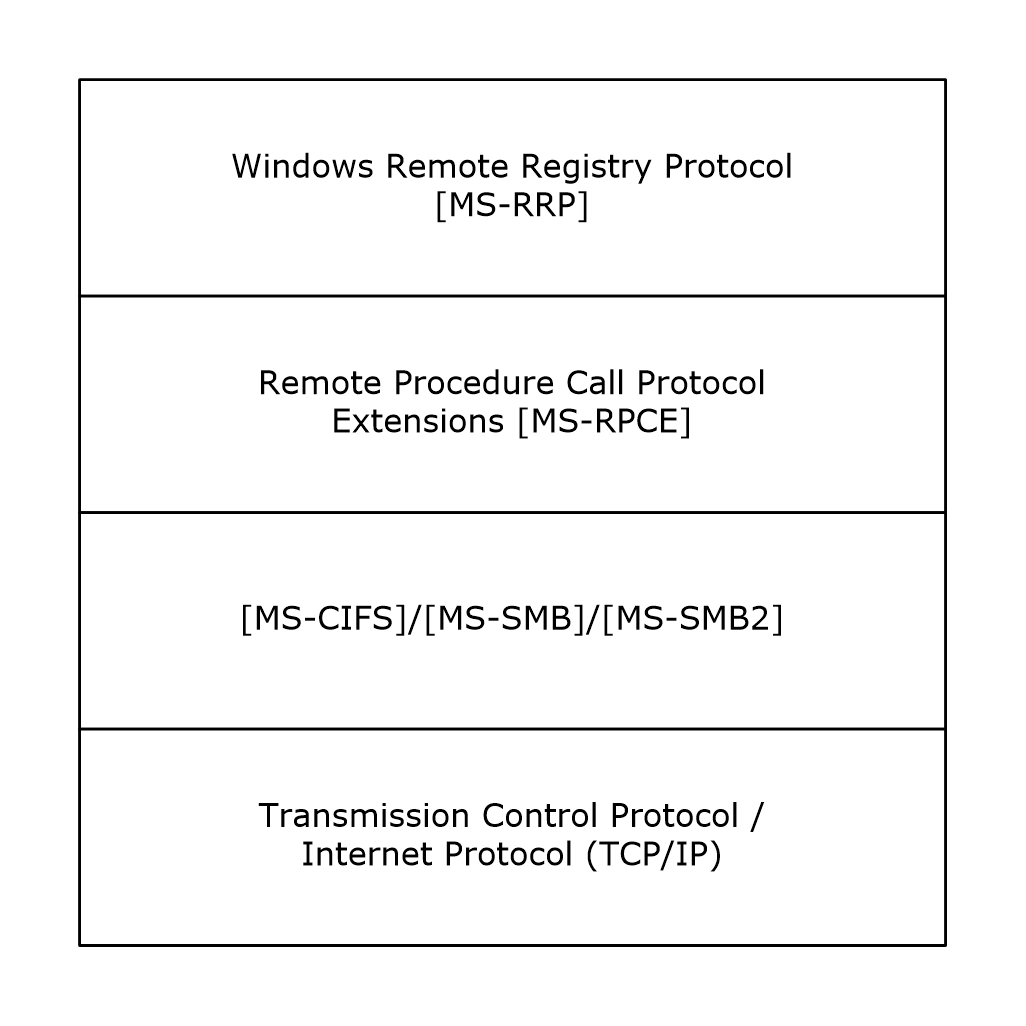 Figure : Protocol relationship diagramPrerequisites/PreconditionsThis protocol requires that the client and server be able to communicate by means of an RPC connection, as specified in section 2.1.Applicability StatementThis protocol is appropriate for managing a hierarchical Data Store, such as the Windows registry, on a remote computer.Versioning and Capability NegotiationThis document provides versioning information in the following areas:Supported transports: This protocol uses RPC as its transport protocol (see section 2.1).Security and authentication methods: The RPC server in this protocol requires RPC_C_AUTHN_GSS_NEGOTIATE or RPC_C_AUTHN_WINNT authorization. The RPC client MAY use an authentication level of RPC_C_AUTHN_LEVEL_PKT_PRIVACY (see section 2.1).Vendor-Extensible FieldsNone.Standards AssignmentsMessagesTransportThe Windows Remote Registry Protocol MUST use RPC as the transport protocol.ServerThe server interface MUST be identified by UUID 338CD001-2244-31F1-AAAA-900038001003, version 1.0, by using the RPC well-known endpoint \PIPE\winreg. The server MUST specify RPC over SMB as the RPC protocol sequence to the RPC implementation, as specified in [MS-RPCE] section 2.1.1.2. The server MUST specify the "Simple and Protected GSS-API Negotiation Mechanism" (0x9) or "NTLM" (0xA) as the RPC Authentication Service, as specified in [MS-RPCE] section 3.2.1.5.1, or both. Other protocol sequences MAY also be specified. The Windows Remote Registry Protocol server specifies "ncacn_np" as the RPC protocol to the RPC implementation, as specified in [MS-RPCE]. Other protocols can be available to the server, depending on local configuration.ClientThe client uses RPC over SMB, ncacn_np (as specified in [MS-RPCE] section 2.1.1.2) as the RPC protocol sequence to communicate with the server. Using other protocol sequences MAY<1> work depending on the configuration and implementation of the server. The client MUST specify either "Simple and Protected GSS-API Negotiation Mechanism" (0x9) or "NTLM" (0xA), as specified in [MS-RPCE] section 3.2.1.5.1, as the Authentication Service. When using the "Simple and Protected GSS-API Negotiation Mechanism" as the Authentication Service, the client SHOULD supply a service principal name (SPN) (for more information, see [SPNNAMES]) of "host/hostname" where hostname is the actual name of the server to which the client is connecting, and "host/" is the literal string "host/".Windows Remote Registry Protocol clients that are implemented in Windows use one of the following RPC protocol sequences: ncacn_np ncacn_spx ncacn_ip_tcp ncacn_nb_nb ncacn_nb_tcp ncacn_nb_ipxThe client tries to connect to the server by using the RPC protocol sequences in the same order as mentioned above until one of them succeeds. For RPC protocol sequences other than ncacn_np, the client uses the "NTLM" Authentication Service and an authentication level of "Connection". When using ncacn_np as the RPC protocol sequence, the client MAY use an authentication level of Packet Privacy to connect to the server; and, if the server does not support this authentication level, it MAY fall back to Connection. Authentication levels are as specified in [MS-RPCE].Common Data TypesIn addition to the RPC data types that are specified in [MS-RPCE], the sections that follow use the definitions of BYTE, DWORD, LPDWORD (see DWORD), FILETIME, PFILETIME (see FILETIME), SECURITY_DESCRIPTOR, WCHAR, PWCHAR (see WCHAR), as specified in [MS-DTYP].The additional data types in the following sections are defined in the Microsoft Interface Definition Language (MIDL) specification.RPC_HKEYThe RPC_HKEY data type defines an RPC context handle, as specified in [MS-RPCE], to a registry key that is opened on the server, as specified in section 3.1.1.This type is declared as follows:typedef [context_handle] HANDLE RPC_HKEY, *PRPC_HKEY;PREGISTRY_SERVER_NAMEThe PREGISTRY_SERVER_NAME data type defines a pointer to an array of WCHAR elements.This type is declared as follows:typedef [handle] PWCHAR PREGISTRY_SERVER_NAME;error_status_tThe error_status_t data type defines return error codes.This type is declared as follows:typedef unsigned long error_status_t;REGSAMThe REGSAM data type defines a bit field that specifies the user rights for a key object.This type is declared as follows:typedef ULONG REGSAM;The user rights are represented as a bit field. In addition to the standard user rights, as specified in [MS-DTYP] section 2.4.3, the Windows Remote Registry Protocol SHOULD<2> support the following user rights.For some Windows Remote Registry Protocol methods, the bits set in the REGSAM field are ignored when checking access rights to modify registry data. These cases are detailed in the processing rules for each method.RRP_UNICODE_STRINGThe RRP_UNICODE_STRING structure is the same as the RPC_UNICODE_STRING defined in [MS-DTYP] with the exception that the RRP_UNICODE_STRING value MUST be NULL-terminated.This type is declared as follows:typedef RPC_UNICODE_STRING RRP_UNICODE_STRING, *PRRP_UNICODE_STRING;RVALENTThe RVALENT structure is used to store the values and data that are associated with a key, as specified in section 3.1.5.26. The format of the RVALENT structure is as follows.typedef struct value_ent {  PRRP_UNICODE_STRING ve_valuename;  DWORD ve_valuelen;  LPDWORD ve_valueptr;  DWORD ve_type;} RVALENT, *PRVALENT;ve_valuename:  A pointer to a RRP_UNICODE_STRING structure that MUST contain the name of the specified value to be retrieved.ve_valuelen:   The length in bytes of the ve_valueptr buffer. ve_valueptr:  A pointer to the data that is associated with a specified value.ve_type:  The type of the data that is associated with a specified value. For additional specification of the possible values, see section 3.1.1.5.Common Error CodesUnless otherwise specified, the methods of the Windows Remote Registry Protocol MUST return 0 to indicate success and a nonzero implementation-specific value to indicate failure in the error_status_t return code of the response. All failure values MUST be treated as equivalent for protocol purposes and SHOULD simply be passed back to the invoking application.Any implementation SHOULD return one of the following error codes.RPC_SECURITY_ATTRIBUTESThe RPC_SECURITY_ATTRIBUTES structure represents security attributes that can be set through the Remote Procedure Call Protocol Extensions, as specified in [MS-CMRP] section 2.2.3.2.typedef struct _RPC_SECURITY_ATTRIBUTES {  DWORD nLength;  RPC_SECURITY_DESCRIPTOR RpcSecurityDescriptor;  BOOLEAN bInheritHandle;} RPC_SECURITY_ATTRIBUTES, *PRPC_SECURITY_ATTRIBUTES;nLength:  The length in bytes of the security descriptor.RpcSecurityDescriptor:  The security descriptor that MUST be as specified in RPC_SECURITY_DESCRIPTOR. bInheritHandle:  TRUE if the new process inherits the handle; otherwise, FALSE. RPC_SECURITY_DESCRIPTORThe RPC_SECURITY_DESCRIPTOR structure represents the RPC security descriptors.typedef struct _RPC_SECURITY_DESCRIPTOR {  [size_is(cbInSecurityDescriptor), length_is(cbOutSecurityDescriptor)]     PBYTE lpSecurityDescriptor;  DWORD cbInSecurityDescriptor;  DWORD cbOutSecurityDescriptor;} RPC_SECURITY_DESCRIPTOR, *PRPC_SECURITY_DESCRIPTOR;lpSecurityDescriptor:  A buffer that contains a SECURITY_DESCRIPTOR, as specified in [MS-DTYP] section 2.4.6.cbInSecurityDescriptor:  The size in bytes of the security descriptor.cbOutSecurityDescriptor:  The size in bytes of the security descriptor.SECURITY_INFORMATIONThe SECURITY_INFORMATION bit flags indicate what components to include in a security descriptor string that clients and servers can use to specify access types.The most commonly used SECURITY_INFORMATION bit flags are listed in the table below. All SECURITY_INFORMATION bit flags are enumerated in [MS-DTYP].This type is declared as follows:typedef DWORD SECURITY_INFORMATION, *PSECURITY_INFORMATION;Protocol DetailsServer DetailsThe Windows Remote Registry Protocol server handles client requests for any of the messages that are specified in section 2 and operates on the registry on the server. For each of those messages, the behavior of the server is specified in section 3.1.4.Abstract Data ModelThis section describes a conceptual model of possible data organization that an implementation maintains to participate in this protocol. The described organization is provided to facilitate the explanation of how the protocol behaves. This document does not mandate that implementations adhere to this model as long as their external behavior is consistent with that described in this document.Data Store: The Windows Remote Registry Protocol is used to manage a Data Store that presents a hierarchical view of the stored data. The protocol server MUST operate on this Data Store and respond to specific client requests, as specified in section 3.1.4.This Data Store MUST present data in a tree format. Each node in the tree is called a key.As described in section 3.1.1.4, the server SHOULD support both a 32-bit and a 64-bit key namespace in the Data Store. The 32-bit key namespace in the Data Store is named KEYS32. The 64-bit key namespace in the Data Store is named KEYS64.HANDLETABLE: As described in section 3.1.1.9, the server MUST use handles to provide a mapping between a client request and a specific registry key in the 32-bit or 64-bit key namespace. The server MUST maintain a table of open handles. This table is named HANDLETABLE and does not have a timer associated with it. The table schema consists of three columns: HANDLE, PATH, and UPDATECOPY. The HANDLE column is of type RPC_HKEY, and the PATH column is of type string and stores the Fully Qualified Name (FQN) of the key associated with a given handle. The UPDATECOPY column is of type boolean and specifies whether subkeys and values under PATH have been updated and can be copied into the 32-bit or 64-bit namespace when HANDLE is closed. The UPDATECOPY column value defaults to FALSE. The column value is set by the server when processing any methods that change registry keys or values that are shared or copied between the 32-bit and 64-bit key namespaces (3.1.1.4).Several methods in this protocol require portions of the Data Store to be volatile—changes to the data are lost when the system reboots, restarts, or shuts down. The registry server MUST support the marking of individual registry keys as volatile; that is, the key and all associated values are not persisted in the Data Store across the registry server, and lose context after a restart, reboot, or shutdown process.The registry server MUST periodically flush in-memory data to the backing store. The server MUST configure a timer to initiate this periodic flushing of data to the backing store, as described in section 3.1.2. The server MUST also support the capability of identifying some registry keys and their values as exempt from automatically being flushed to the backing store; keys exempt from automatic flushing are identified using the KEYNOPERIODICFLUSH property (see section 3.1.1.3).NamingEach key MUST have a Base Name that consists of one or more Unicode characters. The Base Name of a key MUST NOT include the "\" character.Each key contains zero or more child subkeys. The Base Name of each subkey that has the same parent key MUST be unique. A key that is a child key, either directly of a given parent key or through multiple parent-child key relationships is a subkey of its ancestor keys. A key can have at most one parent key and no key can be an ancestor of itself.Each subkey also MUST have an index that is associated with it. Indices MUST be zero-based. If a key has N subkeys that are associated with it, the subkeys have indices ranging from 0 to (N–1). However, the ordering of the subkeys and its associated indices is implementation-specific.Fully Qualified NameTo uniquely identify a given key within the entire key namespace, its fully qualified name (FQN) is used. The FQN MUST consist of the Base Name of the key and the name of all of its parent keys all the way to the root of the tree, using the "\" character as a hierarchy separator. The Base Name of the first key in the FQN is called a Root Key or Predefined Key. The Root Keys are well-known keys that all implementations of this protocol MUST support. Section 3.1.1.7 defines the Predefined Keys. For example, the key MountedDevices is a subkey of HKEY_LOCAL_MACHINE, as shown in the following example.HKEY_LOCAL_MACHINE -> SYSTEM -> MountedDevicesThe FQN for MountedDevices is HKEY_LOCAL_MACHINE\SYSTEM\MountedDevices.The Root Key in the FQN for MountedDevices is HKEY_LOCAL_MACHINE.The uniqueness of the FQN is relative to the client when the Root Key in the FQN is HKEY_CURRENT_USER  or HKEY_CLASSES_ROOT . The server MUST dynamically map subkeys of the HKEY_USERS  predefined key as the HKEY_CURRENT_USER  and HKEY_CLASSES_ROOT  root keys for each client request to operate on the HKEY_CURRENT_USER  or HKEY_CLASSES_ROOT  root keys. As a result, when different clients open the HKEY_CURRENT_USER  or HKEY_CLASSES_ROOT  root keys, the same FQN will represent different keys (see 3.1.1.7). None of the methods in the remote registry protocol accept a key FQN as a parameter. All key name parameters use the Relative Name (section 3.1.1.1.2).Relative NameTo uniquely identify a subkey within the set of all subkeys of a given parent key, a relative name (RN) is used. The RN of a key consists of the Base Name of each subkey in the path between the parent and the subkey in question, including the Base Name of the subkey concatenated with the "\" character as a hierarchy separator.Methods in this protocol that specify subkey names as a Unicode string parameter are interpreted relative to an ancestor key, typically specified by a handle parameter. For example, the BaseRegOpenKey method requires both hKey and lpSubKey parameters. lpSubKey refers to a subkey of the key specified by hKey and can be a direct child of the key specified by hKey or a subkey of the key specified by hKey through multiple parent-child relationships.A concrete example follows using the BaseRegOpenKey method. Assume the following FQN to a key named "Office" and an existing handle opened and referring to the key named "SOFTWARE".HKEY_LOCAL_MACHINE -> SOFTWARE -> Microsoft -> OfficeA client MAY use the BaseRegOpenKey method to open the "Microsoft" subkey by specifying "Microsoft" as the value of the lpSubKey parameter. Similarly, a client MAY use the BaseRegOpenKey method to open the "Office" subkey by specifying "Microsoft\Office" as the value of the lpSubKey parameter.An RN MAY refer to a key that does not exist in the key namespace. Methods in this protocol that specify subkey names as a Unicode string parameter, with the exception of BaseRegCreateKey, will return a failure code as described in section 3.1.5 if the RN refers to a key that does not exist in the key namespace.Object NameFor kernel-mode code to uniquely identify a given key within the entire key namespace, its Object Name is used. In kernel mode, the root for all registry keys is the \Registry object. The global handles correspond to descendants of the \Registry object.Key TypesKeys can also be of different types. The type of a key is represented by a DWORD property named KEYTYPE. The Data Store MUST maintain the KEYTYPE property for all keys in the registry hierarchy and the Data Store MUST support the following key types.Key PropertiesKeys have properties, and the server MUST support tracking the following properties for each key in the registry hierarchy. The server initializes the key properties to the defaults specified in the following table.32-Bit and 64-Bit Key NamespacesA remote registry server on a 64-bit system MUST also have separate sets of 32-bit and 64-bit keys.The 32-bit key namespace in the Data Store is named KEYS32. The 64-bit key namespace in the Data Store is named KEYS64.The remote registry server indicates to clients that it supports both 64-bit and 32-bit key namespaces by setting the value of the lpdwVersion parameter of the BaseRegGetVersion method. If the server sets the value of lpdwVersion to 6, the server MUST support both 32-bit and 64-bit key namespaces.The remote registry server MUST support the separate 32-bit and 64-bit key namespace for only a subset of keys in the complete registry key hierarchy. The 32-bit key namespace MUST be stored as a subkey within the 64-bit key namespace as specified in the following table.An * indicates that the server MUST support the 32-bit key namespace for each immediate subkey of HKEY_USERS.The server MUST also maintain a symbolic link between HKEY_LOCAL_MACHINE\Software\Wow6432Node\Classes and HKEY_LOCAL_MACHINE\Software\Classes\Wow6432node. All server operations (for example, BaseRegOpenKey, BaseRegCreateKey, and BaseRegSetValue) enacted against HKEY_LOCAL_MACHINE\Software\Wow6432Node\Classes MUST be redirected to HKEY_LOCAL_MACHINE\Software\Classes\Wow6432Node.Remote registry server clients specify on which namespace (32-bit or 64-bit) a method operates by using the parameter of REGSAM type on methods that operate on registry keys, including: BaseRegOpenKey, BaseRegCreateKey, and BaseRegDeleteKeyEx.The following two bit fields in the REGSAM type allow the client to indicate on which namespace (32-bit or 64-bit) the method operates.The server MUST support ignoring client requests to operate on the 32-bit or 64-bit key namespace and operate only on the 64-bit key namespace for a specific list of FQN registry key paths.On 64-bit systems, Windows maintains a separate set of keys for 32-bit and 64-bit applications.Remote registry clients MAY<3> specify which key namespace to operate on using the KEY_WOW64_64KEY and KEY_WOW64_32KEY bit flags in any remote registry method that has a parameter of type REGSAM.If neither KEY_WOW64_64KEY or KEY_WOW64_32KEY are set, the server MUST operate on the 64-bit key namespace. If both KEY_WOW64_64KEY and KEY_WOW64_32KEY are set for any method that has a samDesired parameter, the server SHOULD fail the method and return ERROR_INVALID_PARAMETER. <4>If the server does not support a 64-bit key namespace, any request made with KEY_WOW64_64KEY set MUST fail and return ERROR_ACCESS_DENIED. Similarly, any request made with both KEY_WOW64_64KEY and KEY_WOW64_32KEY set on a server that does not support a 64-bit key namespace MUST fail and return ERROR_ACCESS_DENIED.Remote registry servers which support both 32-bit and 64-bit key namespaces ignore client requests to operate on the 32-bit key namespace for any registry keys with the following paths (or subkeys of these paths). For more information about transactions, see [MSDN-UTE].HKEY_LOCAL_MACHINE\SOFTWARE\Classes\HCPHKEY_LOCAL_MACHINE\SOFTWARE\Microsoft\Cryptography\Calais\CurrentHKEY_LOCAL_MACHINE\SOFTWARE\Microsoft\Cryptography\Calais\ReadersHKEY_LOCAL_MACHINE\SOFTWARE\Microsoft\Cryptography\ServicesHKEY_LOCAL_MACHINE\SOFTWARE\Microsoft\CTF\SystemSharedHKEY_LOCAL_MACHINE\SOFTWARE\Microsoft\CTF\TIPHKEY_LOCAL_MACHINE\SOFTWARE\Microsoft\DFSHKEY_LOCAL_MACHINE\SOFTWARE\Microsoft\Driver SigningHKEY_LOCAL_MACHINE\SOFTWARE\Microsoft\EnterpriseCertificatesHKEY_LOCAL_MACHINE\SOFTWARE\Microsoft\MSMQHKEY_LOCAL_MACHINE\SOFTWARE\Microsoft\Non-Driver SigningHKEY_LOCAL_MACHINE\SOFTWARE\Microsoft\RASHKEY_LOCAL_MACHINE\SOFTWARE\Microsoft\Software\Microsoft\Shared Tools\MSInfoHKEY_LOCAL_MACHINE\SOFTWARE\Microsoft\SystemCertificatesHKEY_LOCAL_MACHINE\SOFTWARE\Microsoft\TermServLicensingHKEY_LOCAL_MACHINE\SOFTWARE\Microsoft\Transaction ServerHKEY_LOCAL_MACHINE\SOFTWARE\Microsoft\Windows NT\CurrentVersion\FontDpiHKEY_LOCAL_MACHINE\SOFTWARE\Microsoft\Windows NT\CurrentVersion\FontMapperHKEY_LOCAL_MACHINE\SOFTWARE\Microsoft\Windows NT\CurrentVersion\FontsHKEY_LOCAL_MACHINE\SOFTWARE\Microsoft\Windows NT\CurrentVersion\FontSubstitutesHKEY_LOCAL_MACHINE\SOFTWARE\Microsoft\Windows NT\CurrentVersion\NetworkCardsHKEY_LOCAL_MACHINE\SOFTWARE\Microsoft\Windows NT\CurrentVersion\PerflibHKEY_LOCAL_MACHINE\SOFTWARE\Microsoft\Windows NT\CurrentVersion\PortsHKEY_LOCAL_MACHINE\SOFTWARE\Microsoft\Windows NT\CurrentVersion\PrintHKEY_LOCAL_MACHINE\SOFTWARE\Microsoft\Windows NT\CurrentVersion\ProfileListHKEY_LOCAL_MACHINE\SOFTWARE\Microsoft\Windows NT\CurrentVersion\Time ZonesHKEY_LOCAL_MACHINE\SOFTWARE\Microsoft\Windows\CurrentVersion\Control Panel\Cursors\SchemesHKEY_LOCAL_MACHINE\SOFTWARE\Microsoft\Windows\CurrentVersion\Group PolicyHKEY_LOCAL_MACHINE\SOFTWARE\Microsoft\Windows\CurrentVersion\PoliciesHKEY_LOCAL_MACHINE\SOFTWARE\Microsoft\Windows\CurrentVersion\SetupHKEY_LOCAL_MACHINE\SOFTWARE\Microsoft\Windows\CurrentVersion\Setup\OC ManagerHKEY_LOCAL_MACHINE\SOFTWARE\Microsoft\Windows\CurrentVersion\Telephony\LocationsHKEY_LOCAL_MACHINE\SOFTWARE\PoliciesRemote registry servers which support both 32-bit and 64-bit keys MUST copy updates to any key or value from the 32-bit key namespace to the 64-bit key namespace for any registry keys with the following paths (or subkeys of these paths). Similarly, remote registry servers which support both 32-bit and 64-bit keys MUST copy updates to any key or value from the 64-bit key namespace to the 32-bit key namespace for any registry keys with the following paths (or subkeys of these paths). The copy operation SHOULD be performed immediately, but MAY be postponed until the handle to the key is closed with the BaseRegCloseKey method. <5>HKEY_LOCAL_MACHINE\Software\Classes<6>HKEY_LOCAL_MACHINE\Software\Microsoft\COM3HKEY_LOCAL_MACHINE\Software\Microsoft\EventSystemHKEY_LOCAL_MACHINE\Software\Microsoft\OleHKEY_LOCAL_MACHINE\Software\Microsoft\RpcRemote registry servers that set the value of the lpdwVersion parameter of the BaseRegGetVersion method to any value less than 6 MUST NOT support a 64-bit key namespace.ValuesRegistry values consist of a name and data pair. Zero or more values are associated with each registry key. The name of each value is a Unicode string and is unique within the set of values associated with a given keyThe data portion of the value has a value type that is associated with it to represent the type of data being stored. Each value type (REG_VALUE_TYPE) is represented by a DWORD, and the Data Store MUST support the following value types.Each value also MUST have an index that is associated with it. Indices MUST be zero-based. If a key has N values that are associated with it, the values have indices ranging from 0 to (N–1). However, the ordering of the values and its associated indices is implementation-specific.If a value name is empty (zero length), the value is referred to as the Default Value of the associated key. As value names are unique within the set of values associated with a given key, there can be at most one Default Value for a given key. Any Unicode character can be used in the name of a value.Key ClassKeys also contain optional data (called class ) associated with them. The class of a given key MAY be NULL. Class is defined as a Unicode string for all methods that retrieve or set the class from a remote registry server. The default class of registry keys is specified to be NULL.Predefined KeysWith the 32-bit and 64-bit key namespaces, the Data Store can have multiple trees. The Data Store MUST implement a set of standard trees that have a predefined, and therefore, well-known root key name; and that are used to store a specific type of data, specified as follows.When using the methods that are specified in section 3.1.5 to operate on these keys, the clients MUST specify the key name by using one of the corresponding Unicode string names that are specified in the following table.A registry file is the physical representation of a logical tree in a registry. Registry files are typically implemented as disk files and provide a stable backing store for a registry. The disk files SHOULD be local to the server. In the case of remote files, the server MUST provide access to the remote file in a manner that is transparent to the user of the protocol and the protocol itself. The actual translation of the remote file name and accessing the file from the remote location is not addressed in this specification. The server can also choose to use other implementation formats for the backing store that is backing the registry. However, subsets of the registry hierarchy are exposed to remote clients as files. The remote client can request that the server save a portion of the registry hierarchy as a file (see section 3.1.5.20). Similarly, the remote client can request that the server add data to the registry hierarchy from a file (see section 3.1.5.19).If a server chooses to use a different backing store (for example, a relational database), it MUST provide a mapping from the logical file (that is exposed to the client) to the true backing store.Current User Root KeyThe server MUST support dynamically mapping a subkey of the HKEY_USERS  predefined key as the HKEY_CURRENT_USER  root key for each client request to operate on the HKEY_CURRENT_USER  root key.The server determines which subkey of HKEY_USERS  maps to HKEY_CURRENT_USER  by first obtaining the SID in the RPC_SID form of the caller from the value of the element Token.Sids[Token.UserIndex]. The ADM element Token is initialized by retrieving the identity token for the current execution context by calling the abstract interface GetRpcImpersonationAccessToken(NULL) (see section 3.1.5). The value of the Token.Sids array element indexed at Token.UserIndex is the SID of the caller. The server MUST convert the SID from the RPC_SID form to a string (see [MS-DTYP] section 2.4.2.1) to determine which subkey of HKEY_USERS  SHOULD be mapped to HKEY_CURRENT_USER . The name of the subkey of HKEY_USERS  which SHOULD be mapped to a particular HKEY_CURRENT_USER  client request is exactly the string representation of the SID of the caller.Note  In other registry documentation and registry utilities outside of this specification, in any user context, the current user root key is defined as a predefined key with the name "HKEY_CURRENT_USER".HandlesHandles (HKEY) are used by the client and the server to refer to individual keys within the registry hierarchy in the HANDLETABLE. The handle value uniquely refers to a single key within the registry hierarchy on a single registry server instance. The path of the registry key in the registry hierarchy is stored in the PATH element of the HANDLETABLE.The server is responsible for tracking the value of a handle and the corresponding key (FQN) in the registry hierarchy. A handle MUST be created (opened) on the server for each successful client access to a registry key, and the handle value MUST be unique from all other handles currently tracked on the server. The handle MUST be destroyed (closed) after the client has closed access to the registry key using the BaseRegCloseKey method or the server shuts down.On Remote Registry servers that support the 64-bit key namespace (section 3.1.1.4), the UPDATECOPY element of the HANDLETABLE is used to track whether changes in either the 32-bit or the 64-bit key namespace are copied to the 64-bit or 32-bit key namespace, respectively. For the specific registry paths for which updates are required to be copied across namespaces (section 3.1.1.4), the server sets the UPDATECOPY element in the HANDLETABLE to TRUE any time the key or values referred to by the HANDLE element are updated. When the HANDLE is closed, the server checks the value of UPDATECOPY. If UPDATECOPY is set to TRUE, the server copies the updates to the key or values across namespaces.Security DescriptorEach registry key MUST have the following element. Security Descriptor: A Security Descriptor as specified in [MS-DTYP] section 2.4.6. The server is responsible for initializing, maintaining, and storing the Security Descriptor for each key, as well as validating client access to the associated registry key when a given key is opened using the methods described in section 3.1.5: BaseRegCreateKey, OpenClassesRoot, OpenCurrentUser, OpenLocalMachine, OpenPerformanceData, OpenUsers, BaseRegOpenKey, OpenCurrentConfig, OpenPerformanceText, and OpenPerformanceNlsText. The Security Descriptor is read by the client by using the BaseRegGetKeySecurity method, and the Security Descriptor is updated by the client by using the BaseRegSetKeySecurity method. The server MUST create new Security Descriptors in self-relative format [MS-DTYP] (section 2.4.6).The server is responsible for validating client access to registry keys as part of the operation of many of the methods described in section 3.1.5. The server MUST implement service routines to compare the Security Descriptor for a given registry key to the security context of the client request and validate access. This implementation is outside the bounds of the registry protocol specification.Symbolic LinksThe server MUST support creating and maintaining symbolic links between keys in the registry hierarchy. Each symbolic link has a source key and a target key. The source key of a symbolic link contains a single registry string value, which is the path of the target key in the symbolic link.Symbolic link source keys are created when a client creates a registry key with the registry option REG_OPTION_CREATE_LINK. After creating the symbolic link source key, a client MUST create a new value under the source key named "SymbolicLinkValue". The SymbolicLinkValue value contains the Object Name of the target of the symbolic link, which MUST NOT be NULL-terminated. The type of the value named SymbolicLinkValue MUST be REG_LINK.If a client attempts to open the source key of a symbolic link without the REG_OPTION_OPEN_LINK flag set, the server MUST return a handle to the target of the symbolic link. If a client attempts to open the source key of a symbolic link with the REG_OPTION_OPEN_LINK flag set, the server MUST return a handle to the source key of the symbolic link to allow the client to update the target of the symbolic link by changing the value of SymbolicLinkValue.The server MUST support recursive symbolic links. If the target of a symbolic link has a KEYTYPE of symbolic link, then the server MUST follow the symbolic link to the next target key. The server MUST link the maximum depth of a chain of symbolic links, which is "64".Registry keys that are the source of a symbolic link MUST NOT have subkeys.If the client attempts to delete the source key of a symbolic link using the BaseRegDeleteKey or BaseRegDeleteKeyEx method, the server will return the failure code 2 (ERROR_FILE_NOT_FOUND).System ShutdownThe server MUST support the following ADM element. SHUTDOWNINPROGRESS: The SHUTDOWNINPROGRESS element is of type Boolean and indicates whether a server shutdown is in progress. The server MUST initialize this element to FALSE when the server is initialized. The server MUST invoke the Server Shutdown event of Other Local Events (section 3.1.7) when a system shutdown begins, which sets this ADM element to TRUE. Identity TokenToken: An identity token of the type "Token/AuthorizationContext" as specified by [MS-DTYP] section 2.5.2.TimersKey and Value Data Flush TimerThe registry server MUST periodically flush in-memory data to the backing store as described in section 3.1.1. The server MUST initialize FLUSH_TIMER for triggering storage from the data store to the backing store of value data not marked as volatile, as described in section 3.1.7. Windows remote registry servers initialize the FLUSH timeout value to 5 seconds. When the FLUSH_TIMER expires, the FLUSH_TIMER_EVENT is executed. The FLUSH_TIMER_EVENT does not modify the contents of the HANDLETABLE. InitializationThe Windows Remote Registry Protocol server MUST be initialized by registering the RPC interface and listening on the RPC well-known endpoint, as specified in section 2.1. The server MUST then wait for Windows Remote Registry Protocol clients to establish a connection. The server MUST perform any implementation-specific operations to connect to the backing store backing the 32-bit and 64-bit key namespaces (KEYS32 and KEYS64).The server MUST set the value of the SHUTDOWNINPROGRESS element to FALSE.The server SHOULD initialize HANDLETABLE without any (quantity zero) handles.Higher-Layer Triggered EventsThe Windows Remote Registry Protocol is invoked explicitly by an application.Message Processing Events and Sequencing RulesAll Windows Remote Registry Protocol operations begin with the client opening one of the well-known predefined keys on the server. After this key is opened, an RPC context handle MUST be associated with this opened key, as specified in [MS-RPCE], and this handle is returned to the client. The client can then perform operations on this key, such as open or create subkeys, read or set values that are associated with this key, or even delete subkeys.The server MUST perform the following processing rules for each invocation of each of the methods listed below in this section:The server ADM element Token MUST be initialized by retrieving the identity token for the current execution context by invoking the abstract interface GetRpcImpersonationAccessToken(NULL) as specified in [MS-RPCE] section 3.3.3.4.3.1.The server MUST impersonate the client (the security principal of the caller) by invoking the abstract interface RpcImpersonateClient as specified in [MS-RPCE] section 3.3.3.4.3.2, passing in NULL as the BindingHandle parameter.The server performs the method listed in the following table.The server MUST stop impersonating the client prior to returning a status code by invoking the abstract interface RpcRevertToSelf as specified in [MS-RPCE] section 3.3.3.4.3.3.When opening a key, the server then opens the key with the user rights that are requested by the client, provided the client has sufficient permissions for the requested user rights.Note that the server MUST fail to open a key if the client does not have sufficient permissions for the requested user rights. Similarly, the server MUST also fail specific operations if the key was not opened with sufficient user rights, as specified in section 2.2.4.The remainder of this section describes the server behavior for the RPC methods that are supported by the Windows Remote Registry Protocol. The protocol clients can invoke the RPC methods that are specified in this section in any order after a Windows Remote Registry Protocol session is established with the server. The outcome of the calls depends on the parameters that are passed to each of those calls.Methods in RPC Opnum OrderOpenClassesRoot (Opnum 0)The OpenClassesRoot method is called by the client. In response, the server opens the HKEY_CLASSES_ROOT  predefined key.error_status_t OpenClassesRoot(  [in, unique] PREGISTRY_SERVER_NAME ServerName,  [in] REGSAM samDesired,  [out] PRPC_HKEY phKey);ServerName: The server name. The ServerName SHOULD be sent as NULL, and MUST be ignored when it is received because binding to the server is already complete at this stage.samDesired: A bit field that describes the requested security access for the key. It MUST be constructed from one or more of the values specified in section 2.2.4. phKey: A pointer to an RPC context handle for the root key, HKEY_CLASSES_ROOT , as specified in section 3.1.1. The handle is found in the handle table (HANDLETABLE).Return Values: The method returns 0 (ERROR_SUCCESS) to indicate success; otherwise, it returns a nonzero error code, as specified in [MS-ERREF] section 2.2. The most common error codes are listed in the following table.Server OperationsIf the registry server can no longer service registry requests because server shutdown has been initiated (SHUTDOWNINPROGRESS is set to TRUE), the server MUST return ERROR_WRITE_PROTECT.The server then determines which key namespace to operate on (KEYS32 or KEYS64) by inspecting the value of the samDesired parameter.If server does not support the 64-bit key namespace 3.1.1.4, the server MUST operate on the 32-bit key namespace (KEYS32).If the server is a 64-bit registry server and supports both the 32-bit and 64-bit key namespaces, the server MUST first check if both the KEY_WOW64_64KEY and KEY_WOW64_32KEY bits are set in the samDesired parameter. If both the KEY_WOW64_64KEY and KEY_WOW64_32KEY are set, the server MUST fail the method and return ERROR_INVALID_PARAMETER.<7>Next, the server checks if the KEY_WOW64_32KEY is set in the samDesired parameter. If the KEY_WOW64_32KEY is set in the samDesired parameter, the server MUST open the root key, HKEY_CLASSES_ROOT , in the 32-bit key namespace (KEYS32). If the KEY_WOW64_32KEY is not set in the samDesired parameter, the server MUST open the root key, HKEY_CLASSES_ROOT , in the 64-bit key namespace (KEYS64). If the root key is to be opened in the 32-bit key namespace, the server MUST open the root key in the 32-bit key namespace. The 32-bit key namespace for HKEY_CLASSES_ROOT is stored as a subkey in the 64-bit key namespace in HKEY_CLASSES_ROOT\Wow6432Node.The server MUST validate the value of the samDesired parameter set by the client. If the value of samDesired includes flags set that are not listed in section 2.2.4, the server MUST return ERROR_INVALID_PARAMETER.The server attempts to open the root key, HKEY_CLASSES_ROOT , and return a handle to that key in the phKey parameter. The server MUST evaluate the security descriptor that is associated with the key against the requested access that is expressed in the samDesired parameter to determine whether the caller can open this key.If the caller is permitted to open the key, the server MUST return 0 to indicate success and create a new valid context handle. The server MUST store the context handle value in the handle table (HANDLETABLE) along with a mapping to the HKEY_CLASSES_ROOT key. The server MUST place the context handle in the phKey parameter. If the caller does not have access, the server MUST return ERROR_ACCESS_DENIED (5). The server MAY return other values, depending on other failure cases; other values are implementation-specific.OpenCurrentUser (Opnum 1)The OpenCurrentUser method is called by the client. In response, the server opens a handle to the HKEY_CURRENT_USER key. The server MUST determine which subkey of HKEY_USERS is the correct key to map to HKEY_CURRENT_USER, as explained in section 3.1.1.8.error_status_t OpenCurrentUser(  [in, unique] PREGISTRY_SERVER_NAME ServerName,  [in] REGSAM samDesired,  [out] PRPC_HKEY phKey);ServerName: SHOULD be sent as NULL, and MUST be ignored on receipt because the binding to the server is already complete at this stage.samDesired: A bit field that describes the wanted security access for the key. It MUST be constructed from one or more of the values that are specified in section 2.2.4.phKey: A pointer to an RPC context handle for the root key, HKEY_CURRENT_USER, as specified in section 3.1.1. The handle is found in the handle table (HANDLETABLE).Return Values: The method returns 0 (ERROR_SUCCESS) to indicate success; otherwise, it returns a nonzero error code, as specified in Win32Error Codes in [MS-ERREF]. The most common error codes are listed in the following table.Server OperationsIf the registry server can no longer service registry requests because server shutdown has been initiated (SHUTDOWNINPROGRESS is set to TRUE), the server MUST return ERROR_WRITE_PROTECT.The server MUST determine which subkey of the HKEY_USERS predefined key is mapped as the HKEY_CURRENT_USER key, as defined in section 3.1.1.8.The server attempts to open the root key, HKEY_CURRENT_USER, and return a handle to that key in the phKey parameter.The server MUST evaluate the security descriptor that is associated with the key against the requested access that is expressed in the samDesired parameter to determine whether the caller can open this key.If the caller is permitted to open the key, the server MUST return 0 to indicate success, and create a new valid context handle. The server MUST store the context handle value in the handle table (HANDLETABLE) along with a mapping to the HKEY_CURRENT_USER key. The server MUST place the context handle in the phKey parameter. If the caller does not have access, the server MUST return ERROR_ACCESS_DENIED (5).The server MUST validate the value of the samDesired parameter set by the client. If the value of samDesired includes flags set which are not listed in section 2.2.4, the server MUST return ERROR_INVALID_PARAMETER.The server MAY return other values depending on other failure cases; other values are implementation-specific.OpenLocalMachine (Opnum 2)The OpenLocalMachine method is called by the client. In response, the server opens a handle to the HKEY_LOCAL_MACHINE  predefined key.error_status_t OpenLocalMachine(  [in, unique] PREGISTRY_SERVER_NAME ServerName,  [in] REGSAM samDesired,  [out] PRPC_HKEY phKey);ServerName: SHOULD be sent as NULL and MUST be ignored on receipt because the binding to the server is already complete at this stage.samDesired: A bit field that describes the wanted security access for the key. It MUST be constructed from one or more of the values that are specified in section 2.2.4. phKey: A pointer to an RPC context handle for the root key, HKEY_LOCAL_MACHINE , as specified in section 3.1.1. The handle is found in the handle table (HANDLETABLE).Return Values: The method returns 0 (ERROR_SUCCESS) to indicate success; otherwise, it returns a nonzero error code, as specified in the Win32Error Codes in [MS-ERREF] section 2.2. The most common error codes are listed in the following table.Server OperationsIf the registry server can no longer service registry requests because server shutdown has been initiated (SHUTDOWNINPROGRESS is set to TRUE), the server MUST return ERROR_WRITE_PROTECT.If the server is a 64-bit registry server and supports both the 32-bit and 64-bit key namespaces, the server MUST first check if both the KEY_WOW64_64KEY and KEY_WOW64_32KEY bits are set in the samDesired parameter. If both the KEY_WOW64_64KEY and KEY_WOW64_32KEY are set, the server MUST fail the method and return ERROR_INVALID_PARAMETER.<8>The server attempts to open the root key, HKEY_LOCAL_MACHINE , and return a handle to that key in the phKey parameter. The server MUST evaluate the security descriptor that is associated with the key against the requested access that is expressed in the samDesired parameter to determine if the caller can open this key. If the caller is permitted to open the key, the server MUST return 0 to indicate success and create a new valid context handle. The server MUST store the context handle value in the handle table (HANDLETABLE) along with a mapping to the HKEY_LOCAL_MACHINE  key. The server MUST place the handle value (see 3.1.1.9) in the phKey parameter.If the caller does not have access, the server MUST return ERROR_ACCESS_DENIED (5). The server SHOULD return without modification any other error code encountered in servicing the client request in accordance with the Win32Error Codes in [MS-ERREF] section 2.2.The server MUST validate the value of the samDesired parameter set by the client. If the value of samDesired includes flags set which are not listed in section 2.2.4, the server MUST return ERROR_INVALID_PARAMETER.The server MUST disregard the samDesired parameter if the samDesired parameter set by the client has bit 0x2 set, indicating permission to create a subkey. The server MUST not allow subkey creation in certain locations of the registry hierarchy. These restrictions are detailed within the Server Operations section of the BaseRegCreateKey method.OpenPerformanceData (Opnum 3)The OpenPerformanceData method is called by the client. In response, the server opens a handle to the HKEY_PERFORMANCE_DATA  predefined key. The HKEY_PERFORMANCE_DATA  predefined key is used to retrieve performance information from a registry server using only the BaseRegQueryInfoKey, BaseRegQueryValue, BaseRegEnumValues and BaseRegCloseKey methods.error_status_t OpenPerformanceData(  [in, unique] PREGISTRY_SERVER_NAME ServerName,  [in] REGSAM samDesired,  [out] PRPC_HKEY phKey);ServerName: SHOULD be sent as NULL and MUST be ignored on receipt because the binding to the server is already complete at this stage.samDesired: SHOULD be sent as 0 and MUST be ignored on receipt.phKey: A pointer to an RPC context handle for the root key, HKEY_PERFORMANCE_DATA , as specified in section 3.1.1. The handle is found in the handle table (HANDLETABLE).Return Values: The method returns 0 (ERROR_SUCCESS) to indicate success; otherwise, it returns a nonzero error code, as specified in Win32Error Codes in [MS-ERREF]. The server SHOULD return without modification any other error code encountered in servicing the client request.The most common error codes are listed in the following table.Server OperationsIf the registry server can no longer service registry requests because server shutdown has been initiated (SHUTDOWNINPROGRESS is set to TRUE), the server MUST return ERROR_WRITE_PROTECT.The server attempts to open the root key, HKEY_PERFORMANCE_DATA , and return a handle to that key in the phKey parameter. The server MUST evaluate the security descriptor that is associated with the key HKEY_LOCAL_MACHINE\SOFTWARE\MICROSOFT\WINDOWS NT\CURRENTVERSION\PERFLIB  against a requested access of MAXIMUM_ALLOWED  (see [MS-DTYP] (section 2.4.3)) to determine whether the caller can open this key.If the caller is permitted to open the key, the server MUST return 0 to indicate success, and create a new valid context handle. The server MUST store the context handle value in the handle table (HANDLETABLE) along with a mapping to the HKEY_PERFORMANCE_DATA  key. The server MUST place the handle value (see 3.1.1.9) in the phKey parameter. If the caller does not have access, the server MUST return ERROR_ACCESS_DENIED (5).OpenUsers (Opnum 4) The OpenUsers method is called by the client. In response, the server opens a handle to the HKEY_USERS  predefined key.error_status_t OpenUsers(  [in, unique] PREGISTRY_SERVER_NAME ServerName,  [in] REGSAM samDesired,  [out] PRPC_HKEY phKey);ServerName:  SHOULD be sent as NULL and MUST be ignored on receipt because the binding to the server is already complete at this stage.samDesired:  The bit field that describes the wanted security access for the key. It MUST be constructed from one or more of the values that are specified in section 2.2.4.phKey: A pointer to an RPC context handle for the root key, HKEY_USERS , as specified in section 3.1.1. The handle is found in the handle table (HANDLETABLE).Return Values: The method returns 0 (ERROR_SUCCESS) to indicate success; otherwise, it returns a nonzero error code, as specified in Win32Error Codes in [MS-ERREF]. The server SHOULD return without modification any error code encountered in servicing the client request.The most common error codes are listed in the following table.Server OperationsIf the registry server can no longer service registry requests because server shutdown has been initiated (SHUTDOWNINPROGRESS is set to TRUE), the server MUST return ERROR_WRITE_PROTECT.The server attempts to open the predefined key HKEY_USERS , and return a handle to that key in the phKey parameter. The server MUST evaluate the security descriptor that is associated with the key against the access requested in the samDesired parameter.If the caller is permitted to open the key, the server MUST return 0 to indicate success, and create a new valid context handle. The server MUST store the context handle value in the handle table (HANDLETABLE) along with a mapping to the HKEY_USERS  key. The server MUST place a handle value (see 3.1.1.9) in the phKey parameter. If the caller does not have access, the server MUST return ERROR_ACCESS_DENIED (5). For more information about security descriptors, see 3.1.1.10.The server MUST validate the value of the samDesired parameter set by the client. If the value of samDesired includes flags set which are not listed in section 2.2.4, the server MUST return ERROR_INVALID_PARAMETER.The server MUST disregard the samDesired parameter if the samDesired parameter set by the client has bit 0x2 set, indicating permission to create a subkey. The server MUST not allow subkey creation in certain locations of the registry hierarchy. These restrictions are detailed within the Server Operations section of the BaseRegCreateKey method.BaseRegCloseKey (Opnum 5)The BaseRegCloseKey method is called by the client. In response, the server destroys (closes) the handle to the specified registry key.error_status_t BaseRegCloseKey(  [in, out] PRPC_HKEY hKey);hKey: A handle to a key that MUST have been opened previously by using one of the open methods that are specified in section 3.1.5: OpenClassesRoot, OpenCurrentUser, OpenLocalMachine, OpenPerformanceData, OpenUsers, BaseRegCreateKey, BaseRegOpenKey, OpenCurrentConfig, OpenPerformanceText, OpenPerformanceNlsText.Return Values: The method returns 0 (ERROR_SUCCESS) to indicate success; otherwise, it returns a nonzero error code, as specified in Win32Error Codes in [MS-ERREF]. The most common error codes are listed in the following table.Server OperationsIf the registry server can no longer service registry requests because server shutdown has been initiated, the server MUST return ERROR_WRITE_PROTECT.If the handle provided in the hKey parameter is not a valid open handle to a registry key, the server MUST fail the method and return ERROR_INVALID_HANDLE. If the operation was unsuccessful, the server MUST NOT change the value of the hKey parameter and return the original value to the client.If the registry server cannot obtain a lock on a registry request, the server MUST return ERROR_BUSY. The operation SHOULD be repeated.The server MUST determine if the UPDATECOPY column of the entry for hKey in the HANDLETABLE is set to true. If UPDATECOPY is set to true, the server MUST copy all subkeys and values of the key indicated by the hKey parameter from the 32-bit key namespace into the 64-bit key namespace or from the 64-bit key namespace into the 32-bit key namespace. Any values already in the target namespace are overwritten as part of the copy operation. Any errors encountered during the copy operation are not returned to the client, and the result of the copy operation is undefined.In response to this request from the client, for a successful operation, the server MUST return 0 to indicate success and close the handle to the key that is specified by the hKey parameter in the client request. The server MUST also set the value of the hKey parameter to NULL. The server MUST also remove the entry for hKey in the HANDLETABLE.The implementation of the handle close operation is server-specific. However, functionally, after a handle is closed, the server MUST not allow the handle to refer to a given registry key until a new handle is created and opened for that key using one of the open methods that are specified in section 3.1.5: OpenClassesRoot, OpenCurrentUser, OpenLocalMachine, OpenPerformanceData, OpenUsers, BaseRegCreateKey, BaseRegOpenKey, OpenCurrentConfig, OpenPerformanceText, OpenPerformanceNlsText.If the method is unsuccessful, the server MUST return a nonzero error code, as specified in Win32Error Codes in [MS-ERREF].The server MUST return ERROR_BUSY if an internal lock cannot be obtained. This would happen under very high contention rates or if the client is corrupted. The operation SHOULD be repeated.The server MAY return WAIT_TIMEOUT if the server load is high and it is unable to acquire locks on the registry database.BaseRegCreateKey (Opnum 6)The BaseRegCreateKey method is called by the client. In response, the server creates the specified registry key and returns a handle to the newly created key. If the key already exists in the registry, a handle to the existing key is opened and returned.error_status_t BaseRegCreateKey(  [in] RPC_HKEY hKey,  [in] PRRP_UNICODE_STRING lpSubKey,  [in] PRRP_UNICODE_STRING lpClass,  [in] DWORD dwOptions,  [in] REGSAM samDesired,  [in, unique] PRPC_SECURITY_ATTRIBUTES lpSecurityAttributes,  [out] PRPC_HKEY phkResult,  [in, out, unique] LPDWORD lpdwDisposition);hKey: A handle to a key that MUST have been opened previously by using one of the open methods that are specified in section 3.1.5: BaseRegCreateKey, OpenClassesRoot, OpenCurrentUser, OpenLocalMachine, OpenPerformanceData, OpenUsers, BaseRegOpenKey, OpenCurrentConfig, OpenPerformanceText, OpenPerformanceNlsText.lpSubKey: A pointer to a RRP_UNICODE_STRING structure that specifies the name of the key (as specified in section 3.1.1.1) that this method opens or creates. The name of the key specified is relative to the key specified by the hkey parameter.lpClass: A pointer to a PRRP_UNICODE_STRING structure that specifies the class of the key (as specified in section 3.1.1.6).<9>dwOptions: Registry key options. MUST be one of the values specified in Key Types (section 3.1.1.2).samDesired: A bit field that describes the wanted security access for the handle to the key that is being created or opened. It MUST be constructed from one or more of the values that are specified in section 2.2.4.lpSecurityAttributes: A pointer to an RPC_SECURITY_ATTRIBUTES structure for the new subkey provided a new subkey is created.phkResult: A pointer to a variable that receives a handle to the opened or created key.lpdwDisposition: The disposition of the returned key indicated by phkResult. The value of this parameter set by the client is ignored by the server. Its value MUST be one of the following.Return Values: The method returns 0 (ERROR_SUCCESS) to indicate success; otherwise, it returns a nonzero error code, as specified in Win32Error Codes in [MS-ERREF]. The most common error codes are listed in the following table.Server OperationsIf the registry server can no longer service registry requests because server shutdown has been initiated (SHUTDOWNINPROGRESS is set to TRUE), the server MUST return ERROR_WRITE_PROTECT.If the value of the lpSubKey parameter is NULL, the server MUST fail the method and return ERROR_INVALID_PARAMETER.If this method fails, and the server returns a failure error code, the lpdwDisposition parameter is unchanged from the value set by the client.The server then determines which key namespace to operate on (KEYS32 or KEYS64) by inspecting the value of the samDesired parameter. If the server does not support the 64-bit key namespace (see section 3.1.1.4), the server MUST operate on the 32-bit key namespace (KEYS32).If the server is a 64-bit registry server and supports both the 32-bit and 64-bit key namespaces, the server MUST first check if both the KEY_WOW64_64KEY and KEY_WOW64_32KEY bits are set in the samDesired parameter. If both KEY_WOW64_64KEY and KEY_WOW64_32KEY are set, the server MUST fail the method and return ERROR_INVALID_PARAMETER.<10>The server then checks to see if the key specified by the hKEY parameter is a key that can only be operated on in the 64-bit key namespace (KEYS64). See section 3.1.1.4.If the key specified by the hKey parameter is a key only to be operated on in the 64-bit key namespace (KEYS64), the server MUST ignore the KEY_WOW64_64KEY and KEY_WOW64_32KEY bits in the samDesired parameter and operate on and create or open the key in the 64-bit namespace (KEYS64).Next, the server checks if the KEY_WOW64_32KEY is set in the samDesired parameter. If the KEY_WOW64_32KEY is set in the samDesired parameter, the server MUST create the key in the 32-bit key namespace (KEYS32). If the KEY_WOW64_32KEY is not set in the samDesired parameter, the server MUST create the key in the 64-bit key namespace (KEYS64).Next, the server determined if the key supports subkey creation. If the key indicated by hKey refers to the predefined key HKEY_LOCAL_MACHINE  or HKEY_USERS  and lpSubKey is not specified (the key is to be created under HKEY_LOCAL_MACHINE  or HKEY_USERS  in the registry key hierarchy), the server MUST fail the method and return ERROR_INVALID_PARAMETER.Then, the server MUST next determine if the key path indicated by hKey and lpSubKey refer to a path that is within the subset of registry paths that can support both the 64-bit and 32-bit key namespaces (see section 3.1.1.4). If the key path indicated by hKey and lpSubKey are within the subset of registry paths that can support both the 64-bit and 32-bit key namespaces, the server MUST open or create the registry key within the appropriate path in the 64-bit key namespace. For example, if hKey refers to HKEY_LOCAL_MACHINE\Software; and the value of the lpSubKey parameter is "TEST_KEY"; and the server MUST operate on the 32-bit key namespace, then the server MUST open or create the HKEY_LOCAL_MACHINE\Software\Wow6432Node\TEST_KEY key.The server MUST determine if the key indicated by lpSubKey already exists within the set of children keys for the key indicated by hKey. If the key indicated by lpSubKey exists within the set of children keys for the key indicated by hKey, the server MUST create a new open handle to the key indicated by lpSubKey and return the handle in the phkResult parameter. The server MUST insert the new open handle in the handle table (HANDLETABLE). If the key already exists, the dwOptions parameter in the client request MUST be ignored.If the key that is specified by the lpSubKey parameter already exists, the key on the server is opened, the dwOptions parameter in the client request is ignored, and REG_OPENED_EXISTING_KEY (0x00000002) is returned in the lpdwDisposition parameter.The server MUST determine whether the client is requesting a non-volatile key to be created as a child of a volatile key. If the key indicated by hKey is volatile and the value of the dwOptions parameter is not equal to 0x00000001, the server MUST fail the method and return ERROR_CHILD_MUST_BE_VOLATILE (0x000003FD).If the key indicated by lpSubKey does not exist within the set of children keys for the key indicated by hKey, the server MUST create a new key in the registry Data Store with a name equal to the name indicated by lpSubKey. If the client has set dwOptions to a value of 0x00000002 and the samDesired parameter has bit 5 (0x00000020) set (specifies access to create a symbolic link), the server MUST create the new key with a KEYTYPE of symbolic link.If the client has set dwOptions to a value of 0x00000002 (specifies access to create a symbolic link) and the key indicated by hKey has a keytype of VOLATILE, the server MUST fail the method and return ERROR_ALREADY_EXISTS.The server MUST open a handle to the newly created key and return the handle in the phkResult parameter. The server MUST insert the new open handle in the handle table (HANDLETABLE). The server MUST set the value of the lpdwDisposition parameter to REG_CREATED_NEW_KEY (0x00000001). If the key that is specified by the lpSubKey parameter already exists, the key on the server is opened, the dwOptions parameter in the client request is ignored, and 0x00000002 is returned in the lpdwDisposition parameter.If the key indicated by lpSubKey exists within the set of registry paths for which keys and values are copied between the 32-bit and 64-bit key namespaces, the server MUST set the UPDATECOPY column in the HANDLETABLE to TRUE. The value of the UPDATECOPY column is inspected when the handle is closed to determine whether keys and values are to be copied between the 32-bit and 64-bit key namespaces.If lpClass is not NULL, the server MUST set the class associated with the newly created or opened key indicated by lpSubKey to the value of the Unicode string indicated by lpClass. The default class of registry keys is specified to be NULL.For new keys that are created, the server MUST create the key based on the wanted key type that is specified in the dwOptions parameter. For key types, see section 3.1.1.2.For new keys that are created, the server MUST set to TRUE the KEYISMODIFIED property of the new key.The server MUST validate that the client has access to create or open the registry key indicated by the lpSubKey parameter using the security descriptor of the immediate parent key. The server MUST NOT use the values of the flags in the samDesired parameter when determining whether the client has access to create or open the key indicated by lpSubKey.If the client does not have permission (KEY_CREATE_SUB_KEY; see section 2.2.4) to open or create the key, the server MUST fail the method and return ERROR_ACCESS_DENIED.If the lpSecurityAttributes parameter is NULL and the subkey does not exist, then a created subkey gets a default security descriptor; the access control list (ACL) ([MS-DTYP] section 2.4.5) in the default security descriptor for a newly created subkey is inherited from the security descriptor of its direct parent key.If the client sets the lpSubKey parameter to the empty string, the server MUST open a new handle to the key indicated by hKey and return the new handle in the phkResult parameter. For a successful operation, the server MUST return an open handle to the new key in the phkResult parameter in the event of success.BaseRegDeleteKey (Opnum 7)The BaseRegDeleteKey method is called by the client. In response, the server deletes the specified subkey.error_status_t BaseRegDeleteKey(  [in] RPC_HKEY hKey,  [in] PRRP_UNICODE_STRING lpSubKey);hKey: A handle to a key that MUST have been opened previously by using one of the open methods that are specified in section 3.1.5: OpenClassesRoot, OpenCurrentUser, OpenLocalMachine, OpenPerformanceData, OpenUsers, BaseRegCreateKey, BaseRegOpenKey, OpenCurrentConfig, OpenPerformanceText, OpenPerformanceNlsText.lpSubKey: A pointer to a RRP_UNICODE_STRING structure that MUST contain the name of the key (as specified in section 3.1.1) to delete.Return Values: The method returns 0 (ERROR_SUCCESS) to indicate success; otherwise, it returns a nonzero error code, as specified in Win32Error Codes in [MS-ERREF]. The most common error codes are listed in the following table.Server OperationsIn response to the client request, for a successful operation, the server MUST delete the registry key specified by the lpSubKey parameter in the client request and MUST return 0 (ERROR_SUCCESS). The server MUST delete all data associated with the registry key indicated by the lpSubKey parameter, including the key, any values, and the security descriptor associated with the key.The server MUST delete the registry key even if the subkey to be deleted is already in use and initialized in the Data Store before the deletion happens. The delete function will be successful even if other handles are open to the key. The data inside the hive is revoked at delete key time and is not deferred until the last handle close operation.If the registry server can no longer service registry requests because server shutdown has been initiated (SHUTDOWNINPROGRESS is set to TRUE), the server MUST return ERROR_WRITE_PROTECT.The server first validates that the hKey parameter is currently an open handle that MUST have been opened previously using one of the methods that are specified in section 3.1.5. If the hKey parameter is not an already open handle, the server MUST return ERROR_INVALID_PARAMETER.The server then validates that the key specified by the lpSubKey parameter is a subkey of the key indicated by the hKey parameter. If the key specified by the lpSubKey parameter is not a subkey of the key indicated by the hKey parameter, the server MUST return ERROR_FILE_NOT_FOUND.If the value of the lpSubKey parameter is NULL, the server MUST fail the method and return ERROR_INVALID_PARAMETER.The server then validates that the key indicated by lpSubKey does not have subkeys of its own. If the key indicated by the lpSubKey parameter does have subkeys, the server MUST return ERROR_ACCESS_DENIED.If both the hKey and lpSubKey parameters are valid and the key indicated by lpSubKey does not have any subkeys, the server MUST return ERROR_SUCCESS and delete the key indicated by lpSubKey, its security descriptor, and any values.BaseRegDeleteValue (Opnum 8)The BaseRegDeleteValue method is called by the client. In response, the server removes a named value from the specified registry key.error_status_t BaseRegDeleteValue(  [in] RPC_HKEY hKey,  [in] PRRP_UNICODE_STRING lpValueName);hKey: A handle to a key that MUST have been opened previously by using one of the open methods that are specified in section 3.1.5: OpenClassesRoot, OpenCurrentUser, OpenLocalMachine, OpenPerformanceData, OpenUsers, BaseRegCreateKey, BaseRegOpenKey, OpenCurrentConfig, OpenPerformanceText, OpenPerformanceNlsText.lpValueName: A pointer to a RRP_UNICODE_STRING structure that MUST contain the name of the value (as specified in section 3.1.1) to remove. If the client sets the lpValueName parameter to NULL, the server fails this method and return ERROR_INVALID_PARAMETER. <11>Return Values: The method returns 0 (ERROR_SUCCESS) to indicate success; otherwise, it returns a nonzero error code, as specified in Win32Error Codes in [MS-ERREF]. The most common error codes are listed in the following table.Server OperationsIf the registry server can no longer service registry requests because server shutdown has been initiated (SHUTDOWNINPROGRESS is set to TRUE), the server MUST return ERROR_WRITE_PROTECT.In response to this request from the client, for a successful operation, the server MUST delete the named value from the registry key that is specified by the hKey parameter in the client request.If the lpValueName parameter in the client request is an empty Unicode string, server MUST delete the data in the default value (as specified in section 3.1.1.5) of the specified key.The server MUST set to TRUE the KEYISMODIFIED property of the key indicated by hKey.The caller MUST have KEY_QUERY_VALUE access rights to invoke this method. For more information, see section 2.2.4.The server MUST return 0 to indicate success or an appropriate error code (as specified in [MS-ERREF]) to indicate an error.If the caller does not have access, the server MUST return ERROR_ACCESS_DENIED.BaseRegEnumKey (Opnum 9)The BaseRegEnumKey method is called by the client in order to enumerate a subkey. In response, the server returns a requested subkey.error_status_t BaseRegEnumKey(  [in] RPC_HKEY hKey,  [in] DWORD dwIndex,  [in] PRRP_UNICODE_STRING lpNameIn,  [out] PRRP_UNICODE_STRING lpNameOut,  [in, unique] PRRP_UNICODE_STRING lpClassIn,  [out] PRPC_UNICODE_STRING* lplpClassOut,  [in, out, unique] PFILETIME lpftLastWriteTime);hKey: A handle to a key that MUST have been opened previously by using one of the open methods that are specified in section 3.1.5: OpenClassesRoot, OpenCurrentUser, OpenLocalMachine, OpenPerformanceData, OpenUsers, BaseRegCreateKey, BaseRegOpenKey, OpenCurrentConfig, OpenPerformanceText, OpenPerformanceNlsText.dwIndex: The index of the subkey to retrieve, as specified in section 3.1.1.1.lpNameIn: A pointer to a RRP_UNICODE_STRING structure that contains the name of the key to retrieve, as specified in section 3.1.1.lpNameOut: A pointer to a RRP_UNICODE_STRING structure that receives the name of the retrieved key, as specified in section 3.1.1.lpClassIn: A pointer to a RRP_UNICODE_STRING structure that contains the class of this key, as specified in section 3.1.1.6. This parameter MAY be NULL. This string is optional, is not used by the registry, is saved, and can be retrieved using BaseRegQueryInfoKey.lplpClassOut: A pointer to a PRPC_UNICODE_STRING structure that receives the class of the retrieved key, as specified in section 3.1.1.6. This parameter MAY be NULL.lpftLastWriteTime:  MUST be the time when the value was last written (set or created). Return Values: The method returns 0 (ERROR_SUCCESS) to indicate success; otherwise, it returns a nonzero error code, as specified in Win32Error Codes in [MS-ERREF]. The most common error codes are listed in the following table.Server OperationsIf the registry server can no longer service registry requests because server shutdown has been initiated, the server MUST return ERROR_WRITE_PROTECT.If the dwIndex parameter is beyond the range of subkeys, the server MUST return ERROR_NO_MORE_ITEMS to indicate that enumeration is complete.If the lplpClassOut parameter does not contain enough space for the class name, the server MUST return ERROR_MORE_DATA.The server MUST first validate that the hKey parameter is currently an open handle which MUST have been opened previously using one of the methods specified in section 3.1.5. If the hKey parameter is not an already opened handle, the server MUST return ERROR_INVALID_PARAMETER.The lpNameIn parameter specifies (in the MaxmimumLength member of the RRP_UNICODE_STRING structure) the length of the buffer allocated by the RPC client. This string is transferred as an in parameter to the server. Its maximum length is used to allocate the output Unicode string (lpNameOut) that transfers data back to the client.In response to this request from the client, for a successful operation, the server MUST return the subkey at the index that is specified by the dwIndex parameter for the key that is specified by the hKey parameter.The server MUST copy the name of the retrieved subkey (as specified in section 3.1.1.1), including the terminating null character, to the buffer that is pointed to by the lpNameOut parameter in the client request. The server MUST not copy the full key hierarchy to the buffer. If a class is associated with the key, the server MUST copy this class to the buffer that is pointed to by the lpClassOut parameter. The server MUST return the time a value was last modified in the lpftLastWriteTime parameter.The caller MUST have KEY_ENUMERATE_SUB_KEYS access rights to invoke this method. For more information, see section 2.2.4.The server MUST return 0 to indicate success or an appropriate error code (as specified in [MS-ERREF]) to indicate an error.If the caller does not have access, the server MUST return ERROR_ACCESS_DENIED.BaseRegEnumValue (Opnum 10)The BaseRegEnumValue method is called by the client. In response, the server enumerates the value at the specified index for the specified registry key. error_status_t BaseRegEnumValue(  [in] RPC_HKEY hKey,  [in] DWORD dwIndex,  [in] PRRP_UNICODE_STRING lpValueNameIn,  [out] PRPC_UNICODE_STRING lpValueNameOut,  [in, out, unique] LPDWORD lpType,  [in, out, unique, size_is(lpcbData?*lpcbData:0), length_is(lpcbLen?*lpcbLen:0), range(0, 0x4000000)]     LPBYTE lpData,  [in, out, unique] LPDWORD lpcbData,  [in, out, unique] LPDWORD lpcbLen);hKey: A handle to a key that MUST have been opened previously by using one of the open methods that are specified in section 3.1.5: OpenClassesRoot, OpenCurrentUser, OpenLocalMachine, OpenPerformanceData, OpenUsers, BaseRegCreateKey, BaseRegOpenKey, OpenCurrentConfig, OpenPerformanceText, OpenPerformanceNlsText.dwIndex: MUST be the index of the value to be retrieved, as specified in section 3.1.1.5.lpValueNameIn: A pointer to a RRP_UNICODE_STRING structure that contains the value name to be retrieved, as specified in section 3.1.1. This can be used by the server to determine the maximum length for the output name parameter and to allocate space accordingly. The content is ignored, and only the maximum length is significant.lpValueNameOut: A pointer to a RPC_UNICODE_STRING structure that receives the retrieved value name, as specified in section 3.1.1.lpType:  A pointer to a buffer that receives the REG_VALUE_TYPE of the value. This parameter MAY be NULL.lpData:  A pointer to a buffer that MUST receive the data of the value entry. This parameter MAY be NULL. lpcbData: A pointer to a variable that MUST contain the size of the buffer that is pointed to by lpData. MUST NOT be NULL if lpData is present.lpcbLen: MUST specify the number of bytes to transmit to the client.Return Values: The method returns 0 (ERROR_SUCCESS) to indicate success; otherwise, it returns a nonzero error code, as specified in Win32Error Codes in [MS-ERREF]. The most common error codes are listed in the following table.Server OperationsIf the registry server can no longer service registry requests because server shutdown has been initiated (SHUTDOWNINPROGRESS is set to TRUE), the server MUST return ERROR_WRITE_PROTECT.The server MUST first validate that the hKey parameter is currently an open handle which MUST have been opened previously using one of the methods specified in section 3.1.5. If the hKey parameter is not an already opened handle, the server MUST return ERROR_INVALID_PARAMETER.In response to this request from the client, for a successful operation, the server MUST return the value and data at the index that is specified by the dwIndex parameter for the key that is specified by the hKey parameter in the client request.Only the maximum length field of the lpValueNameIn is used to determine the buffer length to be allocated by the service. Specify a string with a zero length but maximum length set to the largest buffer size needed to hold the value names. The server MUST return the value name (as specified in section 3.1.1.5) in the lpValueNameOut parameter and the type of the value in the lpType parameter. The type of the value MUST be one of the values that are specified by REG_VALUE_TYPE in section 3.1.1.5.If the request contains a pointer to a buffer in the lpData parameter, the server MUST return the data of the value entry, if present. The lpcbData parameter represents the size of this buffer. If the size is sufficient to hold the data, the server MUST return the number of BYTES that are returned in the lpData parameter. If the size is insufficient to hold the data of the value entry, the server MUST return 122 (ERROR_INSUFFICIENT_BUFFER) to indicate that the buffer was insufficient.The caller MUST have KEY_QUERY_VALUE access rights to invoke this method. For more information, see section 2.2.4.The server MUST return 0 to indicate success, or an appropriate error code (as specified in [MS-ERREF]) to indicate an error.If the caller does not have access, the server MUST return ERROR_ACCESS_DENIED.If the output buffer is too small to contain the value, the server MUST return ERROR_MORE_DATA. The call SHOULD be repeated with a larger output buffer. If the input index is beyond the number of values for a key, the server MUST return ERROR_NO_MORE_ITEMS. This signals the end of enumeration to the caller.BaseRegFlushKey (Opnum 11)The BaseRegFlushKey method is called by the client. In response, the server writes all of the subkeys and values of the key indicated by the hKey parameter to the backing store for registry data.error_status_t BaseRegFlushKey(  [in] RPC_HKEY hKey);hKey: A handle to a key that MUST have been opened previously by using one of the open methods that are specified in section 3.1.5: OpenClassesRoot, OpenCurrentUser, OpenLocalMachine, OpenPerformanceData, OpenUsers, BaseRegCreateKey, BaseRegOpenKey, OpenCurrentConfig, OpenPerformanceText, OpenPerformanceNlsText.Return Values: The method returns 0 (ERROR_SUCCESS) to indicate success; otherwise, it returns a nonzero error code, as specified in Win32Error Codes in [MS-ERREF].Server OperationsIn response to this request from the client, the server MUST identify all the subkeys and values of the key specified by the hKey parameter that have the KEYISMODIFIED property set to TRUE, and write them to the backing store for that key. If the server encounters an error while writing data to the backing store, the server MUST fail the method and return ERROR_REGISTRY_IO_FAILED.The caller MUST have KEY_QUERY_VALUE access rights to invoke this method. For more information, see section 2.2.4.The server MUST return 0 to indicate success, or an appropriate error code (as specified in [MS-ERREF]) to indicate an error.If the caller does not have access, the server MUST return ERROR_ACCESS_DENIED.BaseRegGetKeySecurity (Opnum 12)The BaseRegGetKeySecurity method is called by the client. In response, the server returns a copy of the security descriptor that protects the specified open registry key.error_status_t BaseRegGetKeySecurity(  [in] RPC_HKEY hKey,  [in] SECURITY_INFORMATION SecurityInformation,  [in] PRPC_SECURITY_DESCRIPTOR pRpcSecurityDescriptorIn,  [out] PRPC_SECURITY_DESCRIPTOR pRpcSecurityDescriptorOut);hKey: A handle to a key that MUST have been opened previously by using one of the open methods that are specified in section 3.1.5: OpenClassesRoot, OpenCurrentUser, OpenLocalMachine, OpenPerformanceData, OpenUsers, BaseRegCreateKey, BaseRegOpenKey, OpenCurrentConfig, OpenPerformanceText, OpenPerformanceNlsText.SecurityInformation:  The information that is needed to determine the type of security that is returned in pRpcSecurityDescriptorOut. See SECURITY_INFORMATION (includes a list of possible values).pRpcSecurityDescriptorIn: A pointer to a buffer containing a security descriptor. The client MUST provide a pointer to a RPC_SECURITY_DESCRIPTOR with arbitrary contents. The server uses the size of this security descriptor to validate the client has the correct amount of memory allocated for the RPC_SECURITY_DESCRIPTOR pointed to by the pRpcSecurityDescriptorOut parameterpRpcSecurityDescriptorOut:  A pointer to a buffer to which the requested security descriptor MUST be written.Return Values: The method returns 0 (ERROR_SUCCESS) to indicate success; otherwise, it returns a nonzero error code, as specified in Win32Error Codes in [MS-ERREF]. The most common error codes are listed in the following table.Server OperationsIf the registry server can no longer service registry requests because server shutdown has been initiated (SHUTDOWNINPROGRESS is set to TRUE), the server MUST return ERROR_WRITE_PROTECT.If hKey refers to a key that is one of the predefined performance handles (HKEY_PERFORMANCE_DATA, HKEY_PERFORMANCE_TEXT or HKEY_PERFORMANCE_NLSTEXT) and the client has set bit 0x8 (SACL_SECURITY_INFORMATION) in the SecurityInformation parameter, the server MUST fail the method and return ERROR_PRIVILEGE_NOT_HELD.The server MUST first validate that the hKey parameter is currently an open handle which MUST have been opened previously using one of the methods specified in section 3.1.5. If the hKey parameter is not an already opened handle, the server MUST return ERROR_INVALID_PARAMETER.In response to this request from the client, for a successful operation, the server MUST return a copy of the SECURITY_DESCRIPTOR that is associated with the registry key that is specified by the hKey parameter. The server MUST return the security descriptor in the buffer that is pointed to by the pRpcSecurityDescriptorOut parameter. The returned values in the pRpcSecurityDescriptorOut parameter depend on the values that are requested by the client in the SecurityInformation parameter. See SECURITY_INFORMATION.The server MUST return 0 to indicate success or an appropriate error code (as specified in [MS-ERREF]) to indicate an error.If the server returns 122 (ERROR_INSUFFICIENT_BUFFER), the size of the output buffer pointed to by the pRpcSecurityDescriptorOut parameter is not large enough. The required output buffer size is indicated by the cbInSecurityDescriptor field of the RPC_SECURITY_DESCRIPTOR structure pointed to by the pRpcSecurityDescriptorOut parameter. The remaining fields of the RPC_SECURITY_DESCRIPTOR structure MUST be NULL.BaseRegLoadKey (Opnum 13)The BaseRegLoadKey method is called by the client. In response, the server loads key, subkey, and value data from a file and inserts the data into the registry hierarchy.The BaseRegLoadKey method is designed for use in backup and recovery scenarios where the client first loads a registry hive from a file on disk using the BaseRegLoadKey method. Then, after reading or writing key data from the loaded hive, the client uses the BaseRegUnLoadKey method to unload the hive. For example, a backup application loads another user hive (another user's HKEY_CURRENT_USER ) from a file on disk using the BaseRegLoadKey method. After reading key and value data, it will unload the hive using the BaseRegUnLoadKey method.error_status_t BaseRegLoadKey(  [in] RPC_HKEY hKey,  [in] PRRP_UNICODE_STRING lpSubKey,  [in] PRRP_UNICODE_STRING lpFile);hKey: A handle to a key that MUST have been opened previously by using one of the open methods that are specified in section 3.1.5: OpenUsers and OpenLocalMachine.Note  The other open methods in this protocol cannot be used to obtain the hKey parameter because the server checks that the key specified by lpSubKey is a descendent of the HKEY_LOCAL_MACHINE  or HKEY_USERS  root keys.lpSubKey: A pointer to a RRP_UNICODE_STRING structure that specifies the name of the key (as specified in section 3.1.1) that MUST be created under hKey.lpFile: A pointer to a null-terminated RRP_UNICODE_STRING structure that contains the name of a file that has registry information. The format of the file name is implementation specific. It is assumed that this file was created with the BaseRegSaveKey method. If it does not exist, the server creates a file with the specified name.Return Values: The method returns 0 (ERROR_SUCCESS) to indicate success; otherwise, it returns a nonzero error code, as specified in Win32Error Codes in [MS-ERREF]. The most common error codes are listed in the following table.Server OperationsIn response to this request from the client, for a successful operation, the server MUST create a hierarchical structure of a key, subkeys, and values that are based on the layout and information in the file that is specified by the lpFile parameter. See section 3.1.1. This tree MUST be rooted at the key that is specified by the lpSubKey parameter.If the subkey that is specified by the lpSubKey parameter does not exist under the key that is specified by the hKey parameter, the server creates a subkey under hKey by using the name that is specified in the lpSubKey parameter and loads the registry information from the file that is specified by lpFile into this subkey. If the file that is pointed to by lpFile does not exist, the server creates the file with the specified name. If the file cannot be created, the server fails the operation by using an appropriate error code, as specified in section 2.2.7.If the subkey that is specified by the lpSubKey parameter already exists under the key that is specified by the hKey parameter, the server MUST fail the method and return ERROR_ACCESS_DENIED.The top-level key from the file that is specified by the lpFile parameter is a newly created key, and it is added as a subkey to the key specified by the hKey parameter. If the lpSubKey parameter is NULL, then the name of the top-level key from the file specified by the lpFile parameter is the name of the newly created key. If the lpSubKey parameter is not NULL, then the name of the newly created key is set to be the name specified by the lpSubKey parameter.If the value of the lpFile parameter is NULL, the server MUST fail the method and return ERROR_INVALID_PARAMETER.The file that is pointed to by the lpFile parameter MUST be a valid registry file. If not, the server MUST return ERROR_NOT_REGISTRY_FILE (1017) to indicate the format of the file was invalid. If the file pointed to by lpFile cannot be found, the server creates a file with the specified name.If the registry server can no longer service registry requests because server shutdown has been initiated (SHUTDOWNINPROGRESS is set to TRUE), the server MUST return ERROR_WRITE_PROTECT.The server MUST return 0 to indicate success or an appropriate error code (as specified in [MS-ERREF]) to indicate an error.BaseRegOpenKey (Opnum 15)The BaseRegOpenKey method is called by the client. In response, the server opens a specified key for access and returns a handle to it.error_status_t BaseRegOpenKey(  [in] RPC_HKEY hKey,  [in] PRRP_UNICODE_STRING lpSubKey,  [in] DWORD dwOptions,  [in] REGSAM samDesired,  [out] PRPC_HKEY phkResult);hKey: A handle to a key that MUST have been opened previously by using one of the open methods that are specified in section 3.1.5: OpenClassesRoot, OpenCurrentUser, OpenLocalMachine, OpenPerformanceData, OpenUsers, BaseRegOpenKey, OpenCurrentConfig, OpenPerformanceText, OpenPerformanceNlsText.lpSubKey: A pointer to a RRP_UNICODE_STRING structure that MUST contain the name of a key to open. This parameter is always relative to the key that is specified by the hKey parameter and is a pointer to a null-terminated string that contains the name of the subkey to open, as specified in section 3.1.1. This key MUST be an existing subkey of the key that is identified by the hKey parameter.dwOptions: Registry key options. MUST be one of the values specified in Key Types (section 3.1.1.2).samDesired: A bit field that describes the requested security access for the handle to the key that is being opened. It MUST be constructed from one or more of the values that are specified in section 2.2.4.phkResult:  A pointer to the handle of the open key. The server MUST return a NULL for phkResult in case of failure.Return Values: The method returns 0 (ERROR_SUCCESS) to indicate success; otherwise, it returns a nonzero error code, as specified in the server operation details that follow. Server conditions MAY also result in a nonzero error code as specified in Win32Error Codes in [MS-ERREF].Server OperationsIn response to this request from the client, for a successful operation, the server MUST open the registry key that is specified by the lpSubKey parameter. In the event of success, the server MUST create a handle to the new key for this request and return the handle value in the phkResult parameter.<12>If hKey is not an open handle to a key on the server, the server MUST fail the method and return ERROR_INVALID_HANDLE.The server then determines which key namespace to operate on (KEYS32 or KEYS64) by inspecting the value of the samDesired parameter. If the server does not support the 64-bit key namespace (see section 3.1.1.4), the server MUST operate on the 32-bit key namespace (KEYS32).If the server is a 64-bit registry server and supports both the 32-bit and 64-bit key namespaces, the server MUST first check if both the KEY_WOW64_64KEY and KEY_WOW64_32KEY bits are set in the samDesired parameter. If both KEY_WOW64_64KEY and KEY_WOW64_32KEY are set, the server MUST fail the method and return ERROR_INVALID_PARAMETER.<13>The server then checks to see if the key specified by the hKEY parameter is a key that can only be operated on in the 64-bit key namespace (KEYS64). See section 3.1.1.4.If the key specified by the hKey parameter is a key that can only be operated on in the 64-bit key namespace (KEYS64), the server MUST ignore the KEY_WOW64_64KEY and KEY_WOW64_32KEY bits in the samDesired parameter and operate on and create or open the key in the 64-bit namespace (KEYS64).If the key specified by lpSubKey has a KEYTYPE of symbolic link and the client has not set REG_OPTION_OPEN_LINK in the dwOptions parameter, the server MUST return a handle to the key that is the target of the symbolic link (see section 3.1.1.11). The server first checks for a value of the key indicated by lpSubKey named "SymbolicLinkValue". If a value named SymbolicLinkValue is not found, the server MUST fail the method and return ERROR_INVALID_PARAMETER. If the target of the symbolic link does not exist, the server MUST fail the method and return ERROR_INVALID_PARAMETER.If the key specified by lpSubKey has a KEYTYPE of symbolic link and the client has set REG_OPTION_OPEN_LINK in the dwOptions parameter, the server returns a handle to the key that is the source of the symbolic link.If the key specified by lpSubKey has a KEYTYPE of not volatile, and the client has not set the dwOptions parameter to 0x0000000o to indicate not volatile, the server MUST ignore this condition. If the key specified by lpSubKey has a KEYTYPE of volatile, and the client has not set the dwOptions parameter to 0x00000001 to indicate volatile, the server MUST ignore this condition.If the lpSubKey parameter is a pointer to an empty WCHAR array, the method returns a new handle to the same key indicated by the hKey parameter.If lpSubKey is set to NULL by the client, the server MUST fail this method and return ERROR_INVALID_PARAMETER.Next, the server checks if the KEY_WOW64_32KEY is set in the samDesired parameter. If the KEY_WOW64_32KEY is set in the samDesired parameter, the server MUST create the key in the 32-bit key namespace (KEYS32). If the KEY_WOW64_32KEY is not set in the samDesired parameter, the server MUST create the key in the 64-bit key namespace (KEYS64).Next, the server MUST determine if the key path indicated by hKey and lpSubKey refer to a path that is within the subset of registry paths that can support both 64-bit and 32-bit key namespaces (section 3.1.1.4).  If the key path indicated by hKey and lpSubKey are within the subset of registry paths that can support both 64-bit and 32-bit key namespaces, the server MUST open the registry key within the appropriate path in the 64-bit key namespace. For example, if hKey refers to HKEY_LOCAL_MACHINE\Software and the value of the lpSubKey parameter is "TEST_KEY" and the server MUST operate on the 32-bit key namespace, then the server MUST open the HKEY_LOCAL_MACHINE\Software\Wow6432Node\TEST_KEY key.The server MUST first validate that the key specified by lpSubKey is a child key of the key specified by hKey. If the key specified by lpSubKey is not a subkey of the key specified by hKey, the server MUST set phkResult to NULL and return ERROR_FILE_NOT_FOUND.The server MUST validate that the client has access to open the key using the security descriptor of the immediate parent key of the key indicated by lpSubKey. The server MUST NOT use the samDesired parameter set by the client to determine access permission. If the value of samDesired includes flags set that are not listed in section 2.2.4, the server MUST return ERROR_INVALID_PARAMETER.If the caller is permitted to open the key, the server MUST return 0 to indicate success, create a new valid context handle, insert it into the handle table (HANDLETABLE), and place the handle value (see 3.1.1.9) in the phKeyResult parameter. If the caller does not have access, the server MUST return ERROR_ACCESS_DENIED (5).The server MUST return 0 to indicate success or an appropriate error code (as specified in Win32Error Codes in [MS-ERREF] or error codes specified in section 2.2.7) to indicate an error.BaseRegQueryInfoKey (Opnum 16)The BaseRegQueryInfoKey method is called by the client. In response, the server returns relevant information on the key that corresponds to the specified key handle.error_status_t BaseRegQueryInfoKey(  [in] RPC_HKEY hKey,  [in] PRRP_UNICODE_STRING lpClassIn,  [out] PRPC_UNICODE_STRING lpClassOut,  [out] LPDWORD lpcSubKeys,  [out] LPDWORD lpcbMaxSubKeyLen,  [out] LPDWORD lpcbMaxClassLen,  [out] LPDWORD lpcValues,  [out] LPDWORD lpcbMaxValueNameLen,  [out] LPDWORD lpcbMaxValueLen,  [out] LPDWORD lpcbSecurityDescriptor,  [out] PFILETIME lpftLastWriteTime);hKey: A handle to a key that MUST have been opened previously by using one of the open methods that are specified in section 3.1.5: OpenClassesRoot, OpenCurrentUser, OpenLocalMachine, OpenPerformanceData, OpenUsers, BaseRegCreateKey, BaseRegOpenKey, OpenCurrentConfig, OpenPerformanceText, OpenPerformanceNlsText.lpClassIn: A pointer to a RRP_UNICODE_STRING structure that contains the class of the key to be retrieved, as specified in section 3.1.1.6. This string is optional; it is saved but is not used by the registry.lpClassOut: A pointer to a RPC_UNICODE_STRING structure that receives the class of this key, as specified in section 3.1.1.6. lpcSubKeys:  A pointer to a DWORD that MUST receive the count of the subkeys of the specified key. lpcbMaxSubKeyLen:  A pointer to a DWORD that receives the size of the key's subkey with the longest name, or a greater size, as the number of TCHAR elements. TCHAR elements are defined as follows.#ifdef UNICODE#typedef WCHAR TCHAR;#endiflpcbMaxClassLen: A pointer to a DWORD that receives the size of the longest string that specifies a subkey class, in Unicode characters. lpcValues: A pointer to a DWORD that receives the number of values that are associated with the key. lpcbMaxValueNameLen:  A pointer to a DWORD that receives the size of the key's longest value name, or a greater size, as the number of TCHAR elements. lpcbMaxValueLen:  A pointer to a DWORD that receives the size in bytes of the longest data component in the key's values. lpcbSecurityDescriptor: A pointer to a DWORD that receives the size in bytes of the key's SECURITY_DESCRIPTOR. lpftLastWriteTime:  A pointer to a FILETIME structure that receives the last write time. Return Values: The method returns 0 (ERROR_SUCCESS) to indicate success; otherwise, it returns a nonzero error code, as specified in Win32Error Codes in [MS-ERREF]. The most common error codes are listed in the following table.Server OperationsIf the registry server can no longer service registry requests because server shutdown has been initiated (SHUTDOWNINPROGRESS is set to TRUE), the server MUST return ERROR_WRITE_PROTECT.In response to this request from the client, for a successful operation, the server returns information for the specified registry key.The server MUST return the class that is associated with the key in the lpClassOut parameter. The key's class can be NULL.The server MUST return a pointer to the variable that contains the number of subkeys for the specified key in the lpcSubkeys parameter. If there are no subkeys under the key indicated by hKey, the server MUST set this value to 0.The server MUST return a pointer to the variable that contains the number of values associated with the key in the lpcValues parameter. If there are no values under the key indicated by hKey, the server MUST set this value to 0.The server MUST return a pointer to the variable that contains the size (as the number of TCHAR elements) of the key's longest value name in the lpcbMaxValueNameLen parameter. This size MUST NOT include the terminating null character. If there are no values under the key indicated by hKey, the server MUST set this value to 0.The server MUST return a pointer to the variable that contains the size in bytes of the longest data component in the key's values in the lpcbMaxValueLen parameter. If there are no subkeys under the key indicated by hKey, the server MUST set this value to 0.The server MUST return a pointer to the variable that contains the size in bytes of the key's SECURITY_DESCRIPTOR in the lpcbSecurityDescriptor parameter. The server MUST return a pointer to the FILETIME structure that specifies the last modification time of the key in the lpftLastWriteTime parameter. The caller MUST have KEY_QUERY_VALUE access rights to invoke this method. For more information, see section 2.2.4.The server MUST return 0 to indicate success or an appropriate error code (as specified in [MS-ERREF]) to indicate an error.If the lpClassOut parameter does not contain enough space for the class name, the server MUST return ERROR_MORE_DATA.If any one of the parameters lpcSubKeys, lpcbMaxSubKeyLen, lpcValues, lpcbMaxValueNameLen, lpcbMaxValueLen, or lpftLastWriteTime is NULL the server MUST return ERROR_INVALID_PARAMETER.If the caller does not have access, the server MUST return ERROR_ACCESS_DENIED.BaseRegQueryValue (Opnum 17)The BaseRegQueryValue method is called by the client. In response, the server returns the data that is associated with the named value of a specified registry open key. If a value name is not specified, the server returns the data that is associated with the default value of the specified registry open key.error_status_t BaseRegQueryValue(  [in] RPC_HKEY hKey,  [in] PRRP_UNICODE_STRING lpValueName,  [in, out, unique] LPDWORD lpType,  [in, out, unique, size_is(lpcbData ? *lpcbData :0), length_is(lpcbLen ? *lpcbLen : 0), range(0, 0x4000000)]     LPBYTE lpData,  [in, out, unique] LPDWORD lpcbData,  [in, out, unique] LPDWORD lpcbLen);hKey: On input, a handle to a key that MUST have been opened previously by using one of the open methods that are specified in section 3.1.5: OpenClassesRoot, OpenCurrentUser, OpenLocalMachine, OpenPerformanceData, OpenUsers, BaseRegCreateKey, BaseRegOpenKey, OpenCurrentConfig, OpenPerformanceText, OpenPerformanceNlsText.lpValueName: On input, the client sets lpValueName to a pointer to a RRP_UNICODE_STRING structure that MUST contain the name of the value, as specified in section 3.1.1. If the client sets lpValueName to NULL, the server MUST fail this method and return ERROR_INVALID_PARAMETER.lpType: On input, the client sets lpType to a pointer to a variable to receive the type code of a value entry. On output, the server MUST set this parameter to NULL if the value specified by the lpValueName parameter is not found. If the client sets lpType to NULL, the server MUST fail this method and return ERROR_INVALID_PARAMETER.lpData: On input, the client sets lpData to a pointer to a buffer to receive the data of the value entry.lpcbData: A pointer to a variable that, on input, contains the size in bytes of the buffer that is pointed to by the lpData parameter. On output, the variable receives the number of bytes that are returned in lpData. This length variable MUST be set to 0 by the server if the client provides NULL for the lpData parameter.If the client sets lpcbData to NULL, the server MUST fail this method and return ERROR_INVALID_PARAMETER.lpcbLen: A pointer to a variable that contains the number of bytes to transmit to the client. On input, the client MUST allocate the memory for this parameter and the pointer value of this parameter MUST not be NULL. On output, the server MUST set this parameter to the size (in bytes) of the buffer pointed to by the lpData parameter. If the client sets lpcbLen to NULL, the server MUST fail this method and return ERROR_INVALID_PARAMETER.Return Values: The method returns 0 (ERROR_SUCCESS) to indicate success; otherwise, it returns a nonzero error code, as specified in Win32Error Codes in [MS-ERREF]. The most common error codes are listed in the following table.Server OperationsIf the registry server can no longer service registry requests because server shutdown has been initiated (SHUTDOWNINPROGRESS is set to TRUE), the server MUST return ERROR_WRITE_PROTECT.In response to this request from the client, for a successful operation, the server MUST return the data that is associated with the value that is specified by the lpValueName parameter for the key that is specified by the hKey parameter.If, on input, the lpValueName parameter in the client request is an empty string, the server MUST return the data that is associated with the default value, as specified in section 3.1.1.5.The server MUST return, on output, a pointer to a variable to specify the value type in the lpType parameter. The value of lpType MUST be one of the values that is specified by REG_VALUE_TYPES (as specified in section 3.1.1.5), or it MUST be NULL.If the client sets the lpValueName parameter to NULL, the server MUST fail the method and return ERROR_INVALID_PARAMETER.If the client sets the lpData parameter to NULL on input, the server assumes the client request is to determine the actual size of the data contained in the value indicated by lpValueName, such that an adequate-sized buffer can be provided by the client in a subsequent call to BaseRegQueryValue. If the client sets the lpData parameter to NULL on input, the server MUST return ERROR_SUCCESS and return the actual size of the data of the value indicated by lpValueName in the lpcbData parameter.The server MUST return, on output, the data that is associated with the specified value in the buffer that is pointed to by the lpData parameter. If the size, in bytes, of the data that is associated with the specified value is too large to fit in the buffer pointed to by the lpData parameter with size specified by the lpcbData parameter, the server MUST return ERROR_MORE_DATA. The server MUST, on output, update the value of the variable pointed to by the lpcbData parameter to the actual size of the data associated with the specified value. This enables the client to determine the correct size of the lpData parameter in a subsequent call to BaseRegQueryValue.The server, on output, MUST return (in the value that is pointed to by the lpcbData parameter) the size in bytes of the data that is returned in the lpData parameter. If the lpData parameter is NULL, the server SHOULD set the value of the lpcbData parameter to NULL.<14>If the server operation is not successful, the server MUST set the value of the variable pointed to by lpcbLen to 0.The caller MUST have KEY_QUERY_VALUE access rights to invoke this method. For more information, see section 2.2.4.If the caller does not have access, the server MUST return ERROR_ACCESS_DENIED.BaseRegReplaceKey (Opnum 18)The BaseRegReplaceKey method is called by the client. In response, the server MUST read the registry information from the specified file and replace the specified key with the content of the file. When the system is started again, the key and subkeys have the same values as those in the specified file.error_status_t BaseRegReplaceKey(  [in] RPC_HKEY hKey,  [in] PRRP_UNICODE_STRING lpSubKey,  [in] PRRP_UNICODE_STRING lpNewFile,  [in] PRRP_UNICODE_STRING lpOldFile);hKey: A handle to a key that MUST have been opened previously by using one of the open methods that are specified in section 3.1.5: OpenClassesRoot, OpenCurrentUser, OpenLocalMachine, OpenPerformanceData, OpenUsers, BaseRegCreateKey, BaseRegOpenKey, OpenCurrentConfig, OpenPerformanceText, OpenPerformanceNlsText.lpSubKey:  A pointer to a RRP_UNICODE_STRING structure that MUST either contain the name of the key whose subkeys and values are replaced by this method (as specified in section 3.1.1), or be NULL.lpNewFile: A pointer to a RRP_UNICODE_STRING structure that MUST contain a registry file name with the registration information, as specified in section 3.1.1. The format of the file name is implementation-specific, but is in the same format as lpOldFile.<15>lpOldFile: A pointer to a RRP_UNICODE_STRING structure that MUST contain the registry file name that receives a backup copy of the replaced registry information. The format of the file name is implementation-specific, but is in the same format as lpNewFile.<16>Return Values: The method returns 0 (ERROR_SUCCESS) to indicate success; otherwise, it returns a nonzero error code, as specified in Win32Error Codes in [MS-ERREF]. The most common error codes are listed in the following table.Server OperationsThe server MUST delete the subkeys and values specified by lpSubKey even if the subkeys to be deleted are already in use and initialized in the Data Store before the deletion happens. The delete function will be successful even if other handles are open to the key. The data inside the hive is revoked at delete key time and is not deferred until the last handle close operation.The file specified by the BaseRegReplaceKey method is used as a registry hive, and its contents are loaded into the registry, replacing the existing key and subkeys. The top-level key of the file replaces the key specified in the method.If the registry server can no longer service registry requests because server shutdown has been initiated (SHUTDOWNINPROGRESS is set to TRUE), the server MUST return ERROR_WRITE_PROTECT.In response to this request from the client, for a successful operation, the server MUST replace the file that backs up the specified registry key and all its subkeys with another file.The key that is specified by lpSubKey in the request MUST be a subkey of the key that is identified by the hKey parameter. If the specified key is not the root of the tree, the server MUST traverse up the tree structure until it encounters the root. After the root is found, the server MUST replace the resulting contents of that traversal (starting at the root) by using the contents of the backing store that is specified by lpNewFile, which results in the root key specified in lpNewFile becoming the new root of the hive. (For instance in a hive with Red->White->Blue, if White is the lpSubKey parameter, and the backing store contains Alpha->Beta->Gamma, the server MUST first traverse up to the root of the hive Red and then replace that with Alpha->Beta->Gamma).The lpSubKey parameter MAY be NULL. If lpSubKey is NULL, the server MUST replace the file that is backing up the hKey parameter.<17>If the file indicated by lpNewFile does not exist, the server MUST fail the method and return ERROR_FILE_NOT_FOUND.If the file that receives the backup copy of the replaced registry information indicated by lpOldFile already exists, the server MUST fail the method and return ERROR_ALREADY_EXISTS.The server MUST store a backup copy of the replaced registry information in the file that is pointed to by the lpOldFile parameter.The server SHOULD check for a location relationship between the files to protect against malicious or accidental change while in use, and to ensure ready access.<18>The server MUST return 0 to indicate success, or an appropriate error code (as specified in [MS-ERREF]) to indicate an error.If any of the parameters lpNewFile, lpOldFile, or lpSubKey are NULL or reference a buffer that is NULL, the server MUST return ERROR_INVALID_PARAMETER.BaseRegRestoreKey (Opnum 19)The BaseRegRestoreKey method is called by the client. In response, the server reads the registry information in a specified file and copies it over the specified key. The registry information can take the form of a key and multiple levels of subkeys.error_status_t BaseRegRestoreKey(  [in] RPC_HKEY hKey,  [in] PRRP_UNICODE_STRING lpFile,  [in] DWORD Flags);hKey: A handle to a key that MUST have been opened previously by using one of the open methods that are specified in section 3.1.5: OpenClassesRoot, OpenCurrentUser, OpenLocalMachine, OpenPerformanceData, OpenUsers, BaseRegCreateKey, BaseRegOpenKey, OpenCurrentConfig, OpenPerformanceText, OpenPerformanceNlsText.lpFile: A pointer to a RRP_UNICODE_STRING structure that contains an existing registry file name. The format of the file name is implementation-specific.<19>Flags: An optional flag argument. This parameter MAY be NULL.Return Values: The method returns 0 (ERROR_SUCCESS) to indicate success; otherwise, it returns a nonzero error code, as specified in Win32Error Codes in [MS-ERREF]. The most common error codes are listed in the following table.Server OperationsThe file specified by the BaseRegRestoreKey method is used as a registry hive, and its contents are loaded into the registry, replacing the existing key and subkeys. The top-level key of the file replaces the key specified in the method.If the registry server can no longer service registry requests because server shutdown has been initiated (SHUTDOWNINPROGRESS is set to TRUE), the server MUST return ERROR_WRITE_PROTECT.In response to this request from the client, for a successful operation, the server MUST read the registry information from the specified file and copy it over the specified key.If the HANDLETABLE contains an hKey for the key specified by the hKey parameter or any of its subkeys, the server MUST fail the method and return ERROR_ACCESS_DENIED.If the Flags parameter in the request contains the value 0x00000001, the server MUST create a volatile view (changes are not saved to the backing store) of the registry tree.The server MUST return 0 to indicate success or an appropriate error code (as specified in [MS-ERREF]) to indicate an error.If the parameter lpFile is NULL or references a buffer that is NULL, then the server MUST return ERROR_INVALID_PARAMETER.If the parameter lpFile does not contain a valid file name, then the server MUST return ERROR_INVALID_PARAMETER. The format of the file name is implementation-specific.<21>If the parameter lpFile references a registry file that does not exist, the server MUST return ERROR_FILE_NOT_FOUND.BaseRegSaveKey (Opnum 20)The BaseRegSaveKey method is called by the client. In response, the server saves the specified key, subkeys, and values to a new file.error_status_t BaseRegSaveKey(  [in] RPC_HKEY hKey,  [in] PRRP_UNICODE_STRING lpFile,  [in, unique] PRPC_SECURITY_ATTRIBUTES pSecurityAttributes);hKey: A handle to a key that MUST have been opened previously by using one of the open methods that are specified in section 3.1.5: OpenClassesRoot, OpenCurrentUser, OpenLocalMachine, OpenPerformanceData, OpenUsers, BaseRegCreateKey, BaseRegOpenKey, OpenCurrentConfig, OpenPerformanceText, OpenPerformanceNlsText.lpFile: A pointer to a RRP_UNICODE_STRING structure that MUST contain the name of the registry file in which the specified key and subkeys are to be saved. The format of the file name is implementation-specific.<22>pSecurityAttributes: A pointer to an RPC_SECURITY_ATTRIBUTES structure.Return Values: The method returns 0 (ERROR_SUCCESS) to indicate success; otherwise, it returns a nonzero error code, as specified in either Win32Error Codes or NTSTATUS Values in [MS-ERREF]. The most common error codes are listed in the following table.Server OperationsIf the registry server can no longer service registry requests because server shutdown has been initiated (SHUTDOWNINPROGRESS is set to TRUE), the server MUST return ERROR_WRITE_PROTECT.In response to this request from the client, for a successful operation, the server MUST save the key, subkeys, and values of the keys that are specified in the hKey parameter to the file that is specified in the lpFile parameter of the request.If the key indicated by hKey refers to, or is a subkey of, one of the following predefined keys, the server MUST fail the method and return ERROR_INVALID_ HANDLE:HKEY_PERFORMANCE_DATA HKEY_PERFORMANCE_TEXT HKEY_PERFORMANCE_NLSTEXT If the key indicated by hKey refers to one of the following predefined keys, the server MUST fail the method and return ERROR_ACCESS_DENIED:HKEY_USERS HKEY_LOCAL_MACHINE If the file indicated by lpFile already exists, the server MUST fail the method and return ERROR_ALREADY_EXISTS.The server MUST set the SECURITY_DESCRIPTOR on this file based on the RPC_SECURITY_ATTRIBUTES that are specified in the pSecurityAttributes parameter. If this parameter is NULL, the server MUST use the default SECURITY_DESCRIPTOR. The server MUST return 0 to indicate success or an appropriate error code (as specified in [MS-ERREF]) to indicate an error. If the parameter lpFile is NULL or references a buffer that is NULL, the server MUST return ERROR_INVALID_PARAMETER.If the parameter pSecurityAttributes is not a security descriptor as specified in [MS-DTYP] section 2.4.6, the function MUST return ERROR_INVALID_PARAMETER.BaseRegSetKeySecurity (Opnum 21)The BaseRegSetKeySecurity method is called by the client. In response, the server sets the security descriptor that protects the specified open registry key.error_status_t BaseRegSetKeySecurity(  [in] RPC_HKEY hKey,  [in] SECURITY_INFORMATION SecurityInformation,  [in] PRPC_SECURITY_DESCRIPTOR pRpcSecurityDescriptor);hKey: A handle to a key that MUST have been opened previously by using one of the open methods that are specified in section 3.1.5: OpenClassesRoot, OpenCurrentUser, OpenLocalMachine, OpenPerformanceData, OpenUsers, BaseRegCreateKey, BaseRegOpenKey, OpenCurrentConfig, OpenPerformanceText, OpenPerformanceNlsText.SecurityInformation: The SECURITY_INFORMATION that specifies the content of the pRpcSecurityDescriptor parameter.pRpcSecurityDescriptor: A pointer to the RPC_SECURITY_DESCRIPTOR to set for the supplied key.Return Values: The method returns 0 (ERROR_SUCCESS) to indicate success; otherwise, it returns a nonzero error code, as specified in Win32Error Codes in [MS-ERREF]. The most common error codes are listed in the following table.Server OperationsIf the registry server can no longer service registry requests because server shutdown has been initiated (SHUTDOWNINPROGRESS is set to TRUE), the server MUST return ERROR_WRITE_PROTECT.The server MUST first validate that the hKey parameter is currently an open handle which MUST have been opened previously using one of the methods specified in section 3.1.5. If the hKey parameter is not an already opened handle, the server MUST return ERROR_INVALID_PARAMETER.If the pRpcSecurityDescriptor parameter does not specify a valid security descriptor, the server MUST return ERROR_INVALID_PARAMETER.In response to this request from the client, for a successful operation, the server MUST set the SECURITY_DESCRIPTOR that is specified in the pRpcSecurityDescriptor parameter on the key that is specified in the hKey parameter of the request. The server MUST return 0 to indicate success or an appropriate error code (as specified in [MS-ERREF]) to indicate an error.BaseRegSetValue (Opnum 22)The BaseRegSetValue method is called by the client. In response, the server sets the data for the specified value of a registry key.error_status_t BaseRegSetValue(  [in] RPC_HKEY hKey,  [in] PRRP_UNICODE_STRING lpValueName,  [in] DWORD dwType,  [in, size_is(cbData)] LPBYTE lpData,  [in] DWORD cbData);hKey: A handle to a key that MUST have been opened previously by using one of the open methods that are specified in section 3.1.5: OpenClassesRoot, OpenCurrentUser, OpenLocalMachine, OpenPerformanceData, OpenUsers, BaseRegCreateKey, BaseRegOpenKey, OpenCurrentConfig, OpenPerformanceText, OpenPerformanceNlsText.lpValueName: MUST be a pointer to a RRP_UNICODE_STRING structure that contains the name of the value (as specified in section 3.1.1) to set.dwType: The type of data to be stored. MUST be one of the values that are specified by REG_VALUE_TYPE, as specified in section 3.1.1.lpData: A pointer to a buffer that contains the data to set for the value entry.cbData: The length in bytes of the information to be stored.Return Values: The method returns 0 (ERROR_SUCCESS) to indicate success; otherwise, it returns a nonzero error code, as specified in Win32Error Codes in [MS-ERREF]. The most common error codes are listed in the following table.Server OperationsIf the registry server can no longer service registry requests because server shutdown has been initiated (SHUTDOWNINPROGRESS is set to TRUE), the server MUST return ERROR_WRITE_PROTECT.In response to this request from the client, for a successful operation, the server MUST set the data that is associated with the specified value and registry key.If the lpValueName parameter in the client request is NULL or an empty string, the server MUST set the data that is associated with the default value of the specified key, as specified in section 3.1.1.5.If lpValueName is not NULL, the server MUST remove any terminating null characters from the value name before storing the value name on the server.If the key specified by hKEY has a KEYTYPE of symbolic link and lpValueName is specified to any string other than "SymbolicLinkValue", the server MUST fail the method and return ERROR_ACCESS_DENIED.The server MUST set the type of the information that is stored based on the value that is specified in the dwType parameter. The value of dwType MUST be one of the values that are specified in REG_VALUE_TYPE, or NULL.The server MUST set the data for the value by using the data in the buffer that is pointed to by the lpData parameter. This MAY be NULL.The server MUST specify the length, in bytes, to copy from the buffer in the cbData parameter. This MAY be set to 0 if no data needs to be copied from the lpData parameter.The server MUST determine if the key path indicated by hKey refers to a path that is within the list of paths for which updates to either the 32-bit or 64-bit namespaces are copied into the 64-bit or 32-bit namespace, respectively, as specified in section 3.1.1.4. If the key indicated by hKey is within one of the paths, the server MUST set the UPDATECOPY column of the HANDLETABLE for the row indicated by hKEY to TRUE. This indicates that the value is copied between the 32-bit and 64-bit key namespaces when the handle is closed.The server MUST set the KEYISMODIFIED property of the key indicated by hKEY to TRUE.The caller MUST have KEY_SET_VALUE access rights to invoke this method. Otherwise, the server MUST fail the method and return ERROR_ACCESS_DENIED. For more information, see section 2.2.4.The server MUST return 0 to indicate success or an appropriate error code (as specified in [MS-ERREF]) to indicate an error.If the parameter lpValueName is NULL, the server MUST return ERROR_INVALID_PARAMETER.If the parameter lpValueName is greater than zero and the buffer is NULL, the server MUST return ERROR_INVALID_PARAMETER.BaseRegUnLoadKey (Opnum 23)The BaseRegUnLoadKey method is called by the client. In response, the server removes the specified discrete body of keys, subkeys, and values that is rooted at the top of the registry hierarchy.The BaseRegUnLoadKey method is designed for use in backup and recovery scenarios where the client first loads a registry hive from a file on disk using the BaseRegLoadKey method. Then, after reading or writing key data from the loaded hive, the client uses the BaseRegUnLoadKey method to unload the hive. For example, a backup application can load another user hive (another user's HKEY_CURRENT_USER) from a file on disk using the BaseRegLoadKey method. Then, after reading key and value data, it will unload the hive using the BaseRegUnLoadKey method.error_status_t BaseRegUnLoadKey(  [in] RPC_HKEY hKey,  [in] PRRP_UNICODE_STRING lpSubKey);hKey: A handle to a key that MUST have been opened previously by using one of the open methods that are specified in section 3.1.5: OpenCurrentUser and OpenLocalMachine. lpSubKey: A pointer to a RRP_UNICODE_STRING structure that MUST contain the relative name, as specified in section 3.1.1.1.2. The lpSubKey parameter points to the name of the key that is to be unloaded. This parameter MAY be NULL.Return Values: The method returns 0 (ERROR_SUCCESS) to indicate success; otherwise, it returns a nonzero error code, as specified in Win32Error Codes in [MS-ERREF]. The most common error codes are listed in the following table.Server OperationsIf the registry server can no longer service registry requests because server shutdown has been initiated (SHUTDOWNINPROGRESS is set to TRUE), the server MUST return ERROR_WRITE_PROTECT.In response to this request from the client, the server MUST logically delete the subtree that is specified by the lpSubKey parameter in the request. If this parameter is NULL, the server MUST logically delete the subtree that is specified by the hKey parameter. Logically deleting a subtree removes it from memory but MUST NOT modify the file that backs up the subtree. A subtree consists of the specified key and all its child keys that are hierarchically below it.The server MUST validate that the key specified by the handle hKey and the lpSubKey parameter can be unloaded. Specifically, to be unloaded, the key specified by the handle hKey and the lpSubKey parameter MUST be a descendent key of the HKEY_LOCAL_MACHINE  or HKEY_USERS  root keys and MUST exist in the key namespace.  If the key does not exist in the key namespace, the server MUST return ERROR_FILE_NOT_FOUND.If the key cannot be unloaded because the key is not a  descendent key of the HKEY_LOCAL_MACHINE  or HKEY_USERS  root keys, the server MUST return ERROR_ACCESS_DENIED.The server MUST return 0 to indicate success or an appropriate error code (as specified in [MS-ERREF]) to indicate an error.If the lpSubKey parameter is greater than zero and the buffer is NULL, the server MUST return ERROR_INVALID_PARAMETER.BaseRegGetVersion (Opnum 26)The BaseRegGetVersion method is called by the client. In response, the server returns the version of the remote registry server. The BaseRegGetVersion method is used by the client and the server to determine if the remote registry server supports both 32-bit and 64-bit key namespaces.error_status_t BaseRegGetVersion(  [in] RPC_HKEY hKey,  [out] LPDWORD lpdwVersion);hKey: A handle to a key that MUST have been opened previously by using one of the open methods that are specified in section 3.1.5: OpenClassesRoot, OpenCurrentUser, OpenLocalMachine, OpenPerformanceData, OpenUsers, BaseRegCreateKey, BaseRegOpenKey, OpenCurrentConfig, OpenPerformanceText, OpenPerformanceNlsText.lpdwVersion: A buffer in which the registry version MUST be returned. The registry version is implementation-specific.<23>Return Values: The method returns 0 (ERROR_SUCCESS) to indicate success; otherwise, it returns the following nonzero error code. Server OperationsIf the parameter lpdwVersion is NULL, the server MUST return ERROR_NOACCESS.If the registry server can no longer service registry requests because server shutdown has been initiated (SHUTDOWNINPROGRESS is set to TRUE), the server MUST return ERROR_WRITE_PROTECT.In response to this request from the client, for a successful operation, the server MUST return the implementation-specific version of the format that is used to store the registry data in the backup copy, by using the buffer that is pointed to by the lpdwVersion parameter.If the server returns 6, the server MUST support both 64-bit and 32-bit key namespaces as described in section 3.1.1.4.The server MUST return 0 to indicate success or an appropriate error code (as specified in [MS-ERREF]) to indicate an error.OpenCurrentConfig (Opnum 27)The OpenCurrentConfig method is called by the client. In response, the server attempts to open a handle to the HKEY_CURRENT_CONFIG  predefined key.error_status_t OpenCurrentConfig(  [in, unique] PREGISTRY_SERVER_NAME ServerName,  [in] REGSAM samDesired,  [out] PRPC_HKEY phKey);ServerName: This SHOULD be sent as NULL and MUST be ignored on receipt because the binding to the server is already complete at this stage.samDesired: A bit field that describes the wanted security access for the key. It MUST be constructed from one or more of the values that are specified in section 2.2.4. phKey: A handle to the root key, HKEY_CURRENT_CONFIG , as specified in section 3.1.1.Return Values: The method returns 0 (ERROR_SUCCESS) to indicate success; otherwise, it returns a nonzero error code, as specified in [MS-ERREF] section 2.2. The most common error codes are listed in the following table.Server OperationsIf the registry server can no longer service registry requests because server shutdown has been initiated, the server MUST return ERROR_WRITE_PROTECT.The server attempts to open the root key, HKEY_CURRENT_CONFIG , and create a new valid context handle. The server MUST store the context handle value in the handle table (HANDLETABLE) along with a mapping to the HKEY_CURRENT_CONFIG  key. The server MUST return the handle to that key in the phKey parameter. The server MUST evaluate the security descriptor that is associated with the key against the requested access that is expressed in the samDesired parameter to determine whether the caller has the authority to open this key.If the caller is permitted to open the key, the server MUST return 0 to indicate success and place a valid context handle in the phKey parameter. If the caller does not have access, the server MUST return ERROR_ACCESS_DENIED (5). The server MAY return other values depending on other failure cases; other values are implementation-specific.The server validates the value of the samDesired parameter set by the client. If the value of samDesired includes flags set which are not listed in section 2.2.4, the server MUST return ERROR_INVALID_PARAMETER.BaseRegQueryMultipleValues (Opnum 29)The BaseRegQueryMultipleValues method is called by the client. In response, the server returns the type and data for a client-specified list of value names that are associated with the specified registry key.error_status_t BaseRegQueryMultipleValues(  [in] RPC_HKEY hKey,  [in, size_is(num_vals), length_is(num_vals)]     PRVALENT val_listIn,  [out, size_is(num_vals), length_is(num_vals)]     PRVALENT val_listOut,  [in] DWORD num_vals,  [in, out, unique, size_is(*ldwTotsize), length_is(*ldwTotsize)]     char* lpvalueBuf,  [in, out, ref] LPDWORD ldwTotsize);hKey: A handle to a key that MUST have been opened previously by using one of the open methods that are specified in section 3.1.5: OpenClassesRoot, OpenCurrentUser, OpenLocalMachine, OpenPerformanceData, OpenUsers, BaseRegCreateKey, BaseRegOpenKey, OpenCurrentConfig, OpenPerformanceText, OpenPerformanceNlsText.val_listIn: A pointer to an array of RVALENT structures, one for each value to be queried. The array holds the list of value names for which the type and data MUST be returned.val_listOut: A pointer to an array of RVALENT structures, one for each value to be queried. num_vals: The size in bytes of the val_list array.lpvalueBuf: Returns the data for each value that is specified by the val_listOut parameter.ldwTotsize:  The value that indicates the length in bytes of the lpValueBuf parameter. If lpValueBuf is not large enough to contain all the data, it returns the size of the lpValueBuf parameter that is required to return all the requested data. Return Values: The method returns 0 (ERROR_SUCCESS) to indicate success; otherwise, it returns a nonzero error code, as specified in Win32Error Codes in [MS-ERREF]. The most common error codes are listed in the following table.Server OperationsIf the registry server can no longer service registry requests because server shutdown has been initiated (SHUTDOWNINPROGRESS is set to TRUE), the server MUST return ERROR_WRITE_PROTECT.In response to this request from the client, for a successful operation, the server MUST return the data that is associated with the values that are specified in the RVALENT parameter val_listIn of the client request for the key that is specified by the hKey parameter.The server MUST return the data that is associated with the specified values in the buffer pointed to by the lpValueBuf parameter of the response. For each of the requested values, in the response, the server MUST include the size, type, and pointer to the lpValueBuf offset of the data that is associated with that value in the ve_valuelen, ve_type, and ve_valueptr parameters of the RVALENT structure, respectively.The server MUST return the size in bytes of the data that is returned in the lpValueBuf parameter in the ldwTotsize parameter.The caller MUST have KEY_QUERY_VALUE access rights to invoke this method. For more information, see section 2.2.4.The server MUST return 0 to indicate success or an appropriate error code (as specified in [MS-ERREF]).If the caller does not have access, the server MUST return ERROR_ACCESS_DENIED.If any one of the parameters ldwTotsize and valListOut is NULL, the server MUST return ERROR_INVALID_PARAMETER.If the parameter num_vals has a value greater than zero and the parameter val_listIn is NULL, then the server MUST return ERROR_INVALID_PARAMETER.For each of the RVALENT structures returned by calling parameter valListIn: if the return value is greater than zero and the buffer is NULL, the server MUST return ERROR_INVALID_PARAMETER.BaseRegSaveKeyEx (Opnum 31)The BaseRegSaveKeyEx method is called by the client. In response, the server saves the specified key, subkeys, and values to a new file. The BaseRegSaveKeyEx method accepts flags that determine the format for the saved key or and values.error_status_t BaseRegSaveKeyEx(  [in] RPC_HKEY hKey,  [in] PRRP_UNICODE_STRING lpFile,  [in, unique] PRPC_SECURITY_ATTRIBUTES pSecurityAttributes,  [in] DWORD Flags);hKey: A handle to a key that MUST have been opened previously by using one of the open methods that are specified in section 3.1.5: OpenClassesRoot, OpenCurrentUser, OpenLocalMachine, OpenPerformanceData, OpenUsers, BaseRegCreateKey, BaseRegOpenKey, OpenCurrentConfig, OpenPerformanceText, OpenPerformanceNlsText.lpFile: A pointer to a RRP_UNICODE_STRING structure that MUST contain the name of the file in which the specified key and subkeys are saved. The format of the file name is implementation-specific. The format of Windows file names is as specified in [WININTERNALS].pSecurityAttributes: A pointer to an RPC_SECURITY_ATTRIBUTES structure that specifies a security descriptor for the new file. If the pSecurityAttributes parameter is NULL, the file receives a default security descriptor.Flags: The flags that MUST specify the format for the saved key.The Flags parameter can be one of the following values, all of which are implementation-dependent.Return Values: The method returns 0 (ERROR_SUCCESS) to indicate success; otherwise, it returns a nonzero error code, as specified in Win32Error Codes in [MS-ERREF]. The most common error codes are listed in the following table.Server OperationsIf the registry server can no longer service registry requests because server shutdown has been initiated (SHUTDOWNINPROGRESS is set to TRUE), the server MUST return ERROR_WRITE_PROTECT.In response to this request from the client, for a successful operation, the server MUST save the key, subkeys, and values of the keys that are specified in the hKey parameter to the file that is specified in the lpFile parameter of the request.If the key indicated by hKey refers to, or is a subkey of one of the following predefined keys, the server MUST fail the method and return ERROR_INVALID_PARAMETER:HKEY_PERFORMANCE_DATAHKEY_PERFORMANCE_TEXTHKEY_PERFORMNACE_NLTEXTIf the key indicated by hKey refers to one of the following predefined keys, the server MUST fail the method and return ERROR_ACCESS_DENIED:HKEY_USERSHKEY_LOCAL_MACHINEIf the server does not have access permissions to save in the location indicated by the lpFile parameter, the server MUST fail the method and return ERROR_ACCESS_DENIED. The server MUST set the SECURITY_DESCRIPTOR on this file based on the RPC_SECURITY_ATTRIBUTES that are specified in the pSecurityAttributes parameter. If this parameter is NULL, the server MUST use the default SECURITY_DESCRIPTOR.The server MUST inspect the value of the Flags parameter to determine the format of the saved registry file. If the value of the Flags parameter is set to 1, the keys and values MUST be saved in the server's original file format. If the value of the Flags parameter is set to 2, the keys and values MUST be saved in the server's latest format. If the value of the Flags parameter is set to 4, the keys and values MUST be saved in an uncompressed format. Each of these file format types are implementation-dependent.The server MUST return 0 to indicate success or an appropriate error code (as specified in [MS-ERREF]) to indicate an error.If the parameter lpFile references a file that already exists and for which the specified key and subkeys are to be saved, the server MUST return ERROR_ALREADY_EXISTS.OpenPerformanceText (Opnum 32)The OpenPerformanceText method is called by the client. In response, the server opens a handle to the HKEY_PERFORMANCE_TEXT  predefined key. The HKEY_PERFORMANCE_TEXT  predefined key is used to retrieve performance information from a registry server using only the BaseRegQueryInfoKey, BaseRegQueryValue, BaseRegEnumValues and BaseRegCloseKey methods.error_status_t OpenPerformanceText(  [in, unique] PREGISTRY_SERVER_NAME ServerName,  [in] REGSAM samDesired,  [out] PRPC_HKEY phKey);ServerName: SHOULD be sent as NULL and MUST be ignored on receipt because the binding to the server is already complete at this stage.samDesired: SHOULD be sent as 0 and MUST be ignored on receipt.phKey: A pointer to a variable that receives a handle to the root key HKEY_PERFORMANCE_TEXT .Return Values: This method MUST always return a 0 (ERROR_SUCCESS), even in case of errors.Server OperationsThe server attempts to open the root key, HKEY_PERFORMANCE_TEXT , and return a handle to that key in the phKey parameter.The server MUST create a new valid context handle. The server MUST store the context handle value in the handle table (HANDLETABLE) along with a mapping to the HKEY_PERFORMANCE_TEXT  key. The server MUST always return 0, even in case of errors.OpenPerformanceNlsText (Opnum 33)The OpenPerformanceNlsText method is called by the client. In response, the server opens a handle to the HKEY_PERFORMANCE_NLSTEXT  predefined key. The HKEY_PERFORMANCE_NLSTEXT  predefined key is used to retrieve performance information from a registry server using only the BaseRegQueryInfoKey, BaseRegQueryValue, BaseRegEnumValues and BaseRegCloseKey methods.error_status_t OpenPerformanceNlsText(  [in, unique] PREGISTRY_SERVER_NAME ServerName,  [in] REGSAM samDesired,  [out] PRPC_HKEY phKey);ServerName: This SHOULD be sent as NULL and MUST be ignored on receipt because the binding to the server is already complete at this stage.samDesired: This SHOULD be sent as 0 and MUST be ignored on receipt.phKey: A pointer to a variable that receives a handle to the root key HKEY_PERFORMANCE_NLSTEXT , as specified in section 3.1.1.9.Return Values: This method MUST always return a 0 (ERROR_SUCCESS), even in case of errors.Server OperationsThe server MUST always return 0, even in case of errors.BaseRegQueryMultipleValues2 (Opnum 34)The BaseRegQueryMultipleValues2 method is called by the client. In response, the server returns the type and data for a client-specified list of value names that are associated with the specified registry key. error_status_t BaseRegQueryMultipleValues2(  [in] RPC_HKEY hKey,  [in, size_is(num_vals), length_is(num_vals)]     PRVALENT val_listIn,  [out, size_is(num_vals), length_is(num_vals)]     PRVALENT val_listOut,  [in] DWORD num_vals,  [in, out, unique, size_is(*ldwTotsize), length_is(*ldwTotsize)]     char* lpvalueBuf,  [in] LPDWORD ldwTotsize,  [out] LPDWORD ldwRequiredSize);hKey: A handle to a key that MUST have been opened previously by using one of the open methods that are specified in section 3.1.5: OpenClassesRoot, OpenCurrentUser, OpenLocalMachine, OpenPerformanceData, OpenUsers, BaseRegCreateKey, BaseRegOpenKey, OpenCurrentConfig, OpenPerformanceText, OpenPerformanceNlsText. The server SHOULD NOT process requests on predefined keys. val_listIn:  A pointer to an array of RVALENT structures, one for each value to query. The array holds the list of value names for which the type and data MUST be returned.val_listOut:  A pointer to an array of RVALENT structures, one for each value to be queried. This parameter is a placeholder to return the type, size, and data offset for each requested value.num_vals:  The size as the number of RVALENT structures of the val_list array.lpvalueBuf:  The data for each value that is specified by the val_listOut parameter.ldwTotsize: A value that indicates the size in bytes of lpValueBuf.ldwRequiredSize:  If lpValueBuf is not large enough to contain all the data, this parameter MUST return the size in bytes that is needed for lpValueBuf to contain all the required data.Return Values: The method returns 0 (ERROR_SUCCESS) to indicate success; otherwise, it returns a nonzero error code, as specified in Win32Error Codes in [MS-ERREF]. The most common error codes are listed in the following table.Server OperationsIf the registry server can no longer service registry requests because server shutdown has been initiated (SHUTDOWNINPROGRESS is set to TRUE), the server MUST return ERROR_WRITE_PROTECT.In response to this request from the client, for a successful operation, the server MUST return the data that is associated with the values that are specified in the RVALENT parameter val_listIn of the client request for the key that is specified by hKey.The server MUST return the data that is associated with the specified values in the buffer pointed to by the lpValueBuf parameter of the response. For each of the requested values supplied in the val_listIn parameter, the server MUST include, in a corresponding structure in the val_listOut parameter, the size, type, and pointer to the lpValueBuf offset of the data that is associated with that value in the ve_valuelen, ve_type, and ve_valueptr parameters of the RVALENT structure, respectively. If the size of the buffer that is pointed to by lpValueBuf is not large enough, the server MUST return ERROR_MORE_DATA, and then return the buffer size that is required in the ldwRequiredSize parameter of the response. The caller MUST have KEY_QUERY_VALUE access rights to invoke this method. For more information, see section 2.2.4.The server MUST return 0 to indicate success or an appropriate error code (as specified in [MS-ERREF]) to indicate an error.If the caller does not have access, the server MUST return ERROR_ACCESS_DENIED.If any one of the parameters ldwTotsize, ldwRequiredSize, and valListOut is NULL, the server MUST return ERROR_INVALID_PARAMETER.If the parameter num_vals has a value greater than zero, and if parameter val_listIn is NULL, the server MUST return ERROR_INVALID_PARAMETER.For each of the RVALENT structures returned by calling the valListIn parameter: if the return value is greater than zero and the buffer is NULL, the server MUST return ERROR_INVALID_PARAMETER.BaseRegDeleteKeyEx (Opnum 35)The BaseRegDeleteKeyEx method is called by the client. In response, the server deletes the specified registry key.error_status_t BaseRegDeleteKeyEx(  [in] RPC_HKEY hKey,  [in] PRRP_UNICODE_STRING lpSubKey,  [in] REGSAM AccessMask,  [in] DWORD Reserved);hKey: A handle to a key that MUST have been opened previously by using one of the open methods that are specified in section 3.1.5: OpenClassesRoot, OpenCurrentUser, OpenLocalMachine, OpenPerformanceData, OpenUsers, BaseRegCreateKey, BaseRegOpenKey, OpenCurrentConfig, OpenPerformanceText, OpenPerformanceNlsText.lpSubKey: A pointer to a RRP_UNICODE_STRING structure that MUST specify the name of the key (as specified in section 3.1.1) to delete.AccessMask: A bit field that describes the wanted security access for the key.Reserved: SHOULD be sent as 0 and MUST be ignored on receipt.Return Values: The method returns 0 (ERROR_SUCCESS) to indicate success; otherwise, it returns a nonzero error code, as specified in Win32Error Codes in [MS-ERREF]. The most common error codes are listed in the following table.Server OperationsFirst, if the registry server can no longer service registry requests because server shutdown has been initiated (SHUTDOWNINPROGRESS is set to TRUE), the server MUST return ERROR_WRITE_PROTECT.If the handle provided in the hKey parameter is not a valid open handle to a registry key, the server MUST then fail the method and return ERROR_INVALID_HANDLE.The server then determines which key namespace to operate on (KEYS32 or KEYS64) by inspecting the value of the AccessMask parameter. the server MUST first check if both the KEY_WOW64_64KEY and KEY_WOW64_32KEY bits are set in the AccessMask parameter. If both KEY_WOW64_64KEY and KEY_WOW64_32KEY are set, the server MUST fail the method and return ERROR_INVALID_PARAMETER.The server MUST then check to see if the key specified by the hKEY parameter is a key that can only be operated on in the 64-bit key namespace (KEYS64). See section 3.1.1.4.If the key specified by the hKey parameter is a key that can only be operated on in the 64-bit key namespace (KEYS64), the server MUST ignore the KEY_WOW64_64KEY and KEY_WOW64_32KEY bits in the AccessMask parameter and operate on and delete the key in the 64-bit namespace (KEYS64).Next, the server checks if the KEY_WOW64_32KEY is set in the AccessMask parameter. If the KEY_WOW64_32KEY is set in the AccessMask parameter, the server MUST operate on and delete the key in the 32-bit key namespace (KEYS32). If the KEY_WOW64_32KEY is not set in the AccessMask parameter, the server MUST operate on and delete the key in the 64-bit key namespace (KEYS64).If the value of the lpSubKey parameter is NULL, the server MUST fail the method and return ERROR_INVALID_PARAMETER.The server MUST then validate that the key indicated by lpSubKey does not have subkeys of its own. If the key indicated by lpSubKey does have child subkeys, then the server MUST fail the method and return ERROR_ACCESS_DENIED.In response to this request from the client, for a successful operation, the server MUST delete the key specified by the lpSubKey parameter and return 0 to indicate success or an appropriate error code (as specified in [MS-ERREF]) to indicate an error.The server MUST delete the registry key even if the subkey to be deleted is already in use and initialized in the Data Store before the deletion happens. The delete function will be successful even if other handles are open to the key. The data inside the hive is revoked at delete key time and is not deferred until the last handle close operation.Timer EventsFLUSH_TIMER_EVENTThe FLUSH_TIMER_EVENT occurs when the FLUSH_TIMER expires. When the FLUSH_TIMER expires, all registry keys and value data for keys with the KEYISMODIFIED property set to TRUE are written to the backing store for registry data, as described in section 3.1.7.Keys with a KEYTYPE set to 0x00000001 (volatile), as well as keys that have the KEYNOPERIODICFLUSH property set to TRUE, MUST NOT be written to the backing store for registry data when the FLUSH_TIMER_EVENT occurs.Other Local EventsThe remote registry server supports access to the registry key namespace (KEYS32 and KEYS64) on the local server system by using the same interface as used in remote access, except for the remote server binding. The behavior of local APIs is consistent with locally invoking the Windows Remote Registry Protocol methods on the server system.In addition, the remote registry server MUST be notified of the following local system-wide events, and take the corresponding action as described in the Windows Remote Registry Protocol methods in the preceding sections.StartupThe remote registry server is made aware of system startup or initialization and perform any preliminary processing required to prepare the remote registry server for client requests. Specifically, the server MUST:Set the value of the SHUTDOWNINPROGRESS ADM element to FALSE.Initialize the FLUSH_TIMER interval and activate the periodic timer.Initialize the HANDLETABLE. The HANDLETABLE SHOULD have no pre-populated data.ShutdownThe remote registry server is made aware of system shutdown or termination and fail incoming client requests during system shutdown. Methods in the remote registry protocol will fail and return ERROR_WRITE_PROTECT when server shutdown has been initiated. The server MUST set the value of the SHUTDOWNINPROGRESS ADM element to TRUE when a shutdown operation begins.The server MUST process the key and value data flush event as described in Key and Value Data Flush.Any keys with a KEYTYPE of volatile (0x00000001) MUST be deleted (see Key Types (section 3.1.1.2)).Any keys with a KEYTYPE of nonvolatile (0x00000000) MUST be persisted to the backing store and are preserved when the registry server loses context due to a system restart, reboot, or shut down process (see Key Types (section 3.1.1.2)).If the server host operating system supports a method to stall the system shutdown, this protocol server MUST stall the system shutdown until all operations in this shutdown event have completed.Key and Value Data FlushThe flush event occurs due to the expiration of the FLUSH_TIMER as part of the FLUSH_TIMER_EVENT, and also when system shutdown occurs.When the FLUSH_TIMER expires, the server MUST write all key and value data from KEYS32 and KEYS64 to the backing store for each key that does not have the KEYNOPERIODICFLUSH property set.When system shutdown occurs, keys that have the KEYNOPERIODICFLUSH property set are discarded.Client DetailsThe client side of this protocol is a pass-through. That is, no additional timers or other state is required on the client side of this protocol. Calls made by the higher-layer protocol or application are passed directly to the transport, and the results returned by the transport are passed directly back to the higher-layer protocol or application.Protocol ExamplesThis section describes a sequence of several operations as used in common scenarios to illustrate the function of the Windows Remote Registry Protocol.Reading a Registry Key and ValueThe operations in reading a registry key and value are as follows:The client obtains a handle to one of the root keys, for example HKEY_LOCAL_MACHINE , by using the OpenLocalMachine method.The client uses the handle to the root key with the BaseRegOpenKey method to open a subkey. The BaseRegOpenKey method returns a handle to the subkey.The client uses the handle to the subkey to read values under the subkey by using the BaseRegQueryValue method. The client uses the value for client-specific operations.After all required keys and values have been read, the client closes the open handles by using the BaseRegCloseKey method.Writing a Registry Key and ValueThe operations in writing a registry key and value are as follows:The client obtains a handle to one of the root keys, for example HKEY_LOCAL_MACHINE , by using the OpenLocalMachine method.The client uses the handle to the root key with the BaseRegOpenKey method to open a subkey. The BaseRegOpenKey method returns a handle to the subkey.The client uses the handle to the subkey with the BaseRegCreateKey method to create new subkeys.The client uses the handle to a subkey to write values under the subkey by using the BaseRegSetValue method. The client uses the value for client-specific operations.After all required keys and values have been created and written, the client closes the open handles by using the BaseRegCloseKey method.If there are multiple writes to the same registry key or value, the last one wins. No ordering relationships can be specified.Detailed ExampleThis section provides a more detailed example of reading a registry key and value.The client receives a request from an application, such as Regedit.exe, to open the root key HKEY_LOCAL_MACHINE  on the server for reading. After establishing a connection to the server, the client sends an OpenLocalMachine method that has the following values for the parameters.ServerName = 0samDesired = 0x00000001phKey      = NULLWhen the server receives this request from the client, the server opens the handle to the root key HKEY_LOCAL_MACHINE  with read access, and returns 0 (ERROR_SUCCESS) and the pointer to the opened handle in the phKey parameter of the response.The client can then use the handle that is returned in phKey to operate on HKEY_LOCAL_MACHINE . For example, to open a subkey "SYSTEM" for read access, the client sends a BaseRegOpenKey method that has the following values for the parameters.hKey       = Handle returned in the phKey parameter               of the previous server response.lpSubKey   = "SYSTEM\0"dwOptions  = 0samDesired = 0x00000001phkResult  = NULLWhen the server receives this request from the client, it opens the handle to the key HKEY_LOCAL_MACHINE \SYSTEM with read access, and returns 0 (ERROR_SUCCESS) and the pointer to the opened handle in the phkResult parameter of the response.When the client is finished operating on the key HKEY_LOCAL_MACHINE \SYSTEM, it closes the handle to this key by sending a BaseRegCloseKey method that has the following value for the parameter.hkey = Handle returned in the phkResult parameter of the previous server response.When the server receives this request from the client, it closes the handle to the key HKEY_LOCAL_MACHINE \SYSTEM and returns 0 (ERROR_SUCCESS).SecuritySecurity Considerations for ImplementersRegistry settings may affect remote access to the registry itself.Remote access is controlled by two keys, winreg and AllowedPaths. The winreg key specifies groups and users with remote access while the AllowedPaths key allows some users, groups, services, and machines to bypass the winreg key restrictions for the specified paths. The keys have the following locations under HKEY_LOCAL_MACHINE.\SYSTEM\CurrentControlSet\Control\SecurePipeServers\winreg\SYSTEM\CurrentControlSet\Control\SecurePipeServers\winreg\AllowedPathsDefault remote registry settings are as follows:On Windows XP operating system, members of the Administrators Group have remote read access. On Windows XP Professional operating system, members of the Backup Operators Group also have remote read access.On Windows NT 3.51 operating system, any user has remote read access to the registry.On Windows NT 4.0 operating system, Windows 2000 operating system, Windows Server 2003 operating system, Windows Vista operating system, Windows Server 2008 operating system, Windows 7 operating system, Windows Server 2008 R2 operating system, and Windows Server 2012 operating system, only members of the Administrators Group have remote access to the registry.To override the default remote registry settings, the \SYSTEM\CurrentControlSet\Control\SecurePipeServers\winreg key must have a single value of type "REG_SZ" named "Description" with value "Registry Server". The security descriptor for the \SYSTEM\CurrentControlSet\Control\SecurePipeServers\winreg key configures remote access for individual users and groups. For example, if the group "Domain Administrators" is allowed remote access to the registry, then the security descriptor on the \SYSTEM\CurrentControlSet\Control\SecurePipeServers\winreg key must contain an access control entry (ACE, [MS-DTYP] section 2.4.4) granting permissions to the "Domain Administrators" group.The \SYSTEM\CurrentControlSet\Control\SecurePipeServers\winreg\AllowedPaths key specifies registry key paths under the HKEY_LOCAL_MACHINE key to which remote access should be granted, regardless of security descriptor policies for the \SYSTEM\CurrentControlSet\Control\SecurePipeServers\winreg key. FQNs for which access is granted are specified in a value named "Machine" of type "REG_MULTI_SZ" with value data containing the name of those paths allowed. For example, to allow access to HKEY_LOCAL_MACHINE\System\CurrentControlSet\Control\Print\Printers, "SYSTEM\CurrentControlSet\Control\Print\Printers" should be added to the Machine value data.Note  Even if a FQN is specified in the "Machine" value, access will only be granted if the client is allowed access according to the security descriptor of the accessed key as described in 3.1.1.10.Index of Security ParametersAppendix A: Full IDLimport "ms-dtyp.idl";[    uuid( 338CD001-2244-31F1-AAAA-900038001003 ),    pointer_default( unique ),    version( 1.0 )]interface winreg{    typedef RPC_UNICODE_STRING RRP_UNICODE_STRING, *PRRP_UNICODE_STRING;    typedef [context_handle] HANDLE    RPC_HKEY;    typedef                  RPC_HKEY  *PRPC_HKEY;    typedef [handle] PWCHAR PREGISTRY_SERVER_NAME;    typedef DWORD           SECURITY_INFORMATION,                            *PSECURITY_INFORMATION;    typedef struct value_ent {          PRPC_UNICODE_STRING   ve_valuename;          DWORD             ve_valuelen;          LPDWORD           ve_valueptr;          DWORD             ve_type;    } RVALENT,  *PRVALENT;    typedef ULONG REGSAM;    typedef struct _RPC_SECURITY_DESCRIPTOR {        [ size_is( cbInSecurityDescriptor ),        length_is( cbOutSecurityDescriptor ) ]             PBYTE lpSecurityDescriptor;        DWORD cbInSecurityDescriptor;        DWORD cbOutSecurityDescriptor;    } RPC_SECURITY_DESCRIPTOR, *PRPC_SECURITY_DESCRIPTOR;    typedef struct _RPC_SECURITY_ATTRIBUTES {        DWORD nLength;        RPC_SECURITY_DESCRIPTOR RpcSecurityDescriptor;        BOOLEAN bInheritHandle;    } RPC_SECURITY_ATTRIBUTES, *PRPC_SECURITY_ATTRIBUTES;    // method declarations    error_status_t    OpenClassesRoot(        [ in, unique ] PREGISTRY_SERVER_NAME ServerName,        [ in ] REGSAM  samDesired,        [ out ] PRPC_HKEY phKey        );    error_status_t    OpenCurrentUser(        [ in, unique ] PREGISTRY_SERVER_NAME ServerName,        [ in ] REGSAM  samDesired,        [ out ] PRPC_HKEY phKey        );    error_status_t    OpenLocalMachine(        [ in, unique ] PREGISTRY_SERVER_NAME ServerName,        [ in ] REGSAM  samDesired,        [ out ] PRPC_HKEY phKey        );    error_status_t    OpenPerformanceData(        [ in, unique ] PREGISTRY_SERVER_NAME ServerName,        [ in ] REGSAM  samDesired,        [ out ] PRPC_HKEY phKey        );    error_status_t    OpenUsers(        [ in, unique ] PREGISTRY_SERVER_NAME ServerName,        [ in ] REGSAM  samDesired,        [ out ] PRPC_HKEY phKey        );    error_status_t    BaseRegCloseKey(        [ in, out ] PRPC_HKEY hKey        );    error_status_t    BaseRegCreateKey(        [ in ] RPC_HKEY hKey,        [ in ] PRRP_UNICODE_STRING lpSubKey,        [ in ] PRRP_UNICODE_STRING lpClass,        [ in ] DWORD dwOptions,        [ in ] REGSAM  samDesired,        [ in, unique ] PRPC_SECURITY_ATTRIBUTES lpSecurityAttributes,        [ out ] PRPC_HKEY phkResult,        [ in, out, unique ] LPDWORD lpdwDisposition        );    error_status_t    BaseRegDeleteKey(        [ in ] RPC_HKEY hKey,        [ in ] PRRP_UNICODE_STRING lpSubKey        );    error_status_t    BaseRegDeleteValue(        [ in ] RPC_HKEY hKey,        [ in ] PRRP_UNICODE_STRING lpValueName        );    error_status_t     BaseRegEnumKey(        [in] RPC_HKEY hKey,        [in] DWORD dwIndex,        [in] PRRP_UNICODE_STRING lpNameIn,        [out] PRRP_UNICODE_STRING lpNameOut,        [in, unique] PRRP_UNICODE_STRING lpClassIn,        [out] PRPC_UNICODE_STRING *lplpClassOut,        [in, out, unique] PFILETIME lpftLastWriteTime        );    error_status_t    BaseRegEnumValue (        [ in ] RPC_HKEY hKey,        [ in ] DWORD dwIndex,        [ in ] PRRP_UNICODE_STRING lpValueNameIn,        [ out ] PRPC_UNICODE_STRING lpValueNameOut,        [ in, out, unique ] LPDWORD lpType,        [ in, out, unique, size_is( lpcbData ? *lpcbData : 0 ),             length_is ( lpcbLen ? *lpcbLen : 0 ),            range(0, 0x4000000) ] LPBYTE lpData,        [ in, out, unique ] LPDWORD lpcbData,        [ in, out, unique ] LPDWORD lpcbLen        );    error_status_t    BaseRegFlushKey(        [ in ] RPC_HKEY hKey        );    error_status_t    BaseRegGetKeySecurity(        [ in ] RPC_HKEY hKey,        [ in ] SECURITY_INFORMATION SecurityInformation,        [ in ]  PRPC_SECURITY_DESCRIPTOR pRpcSecurityDescriptorIn,        [ out ] PRPC_SECURITY_DESCRIPTOR pRpcSecurityDescriptorOut        );    error_status_t    BaseRegLoadKey(        [ in ] RPC_HKEY hKey,        [ in ] PRRP_UNICODE_STRING lpSubKey,        [ in ] PRRP_UNICODE_STRING lpFile        );    void Opnum14NotImplemented();    error_status_t    BaseRegOpenKey(        [ in ] RPC_HKEY hKey,        [ in ] PRRP_UNICODE_STRING lpSubKey,        [ in ] DWORD dwOptions,        [ in ] REGSAM  samDesired,        [ out ] PRPC_HKEY phkResult        );    error_status_t    BaseRegQueryInfoKey(        [ in ] RPC_HKEY hKey,        [ in ] PRRP_UNICODE_STRING lpClassIn,        [ out ] PRPC_UNICODE_STRING lpClassOut,        [ out ] LPDWORD lpcSubKeys,        [ out ] LPDWORD lpcbMaxSubKeyLen,        [ out ] LPDWORD lpcbMaxClassLen,        [ out ] LPDWORD lpcValues,        [ out ] LPDWORD lpcbMaxValueNameLen,        [ out ] LPDWORD lpcbMaxValueLen,        [ out ] LPDWORD lpcbSecurityDescriptor,        [ out ] PFILETIME lpftLastWriteTime        );    error_status_t    BaseRegQueryValue(        [ in ] RPC_HKEY hKey,        [ in ] PRRP_UNICODE_STRING lpValueName,        [ in, out, unique ] LPDWORD lpType,        [ in, out, unique, size_is( lpcbData ? *lpcbData : 0 ),             length_is ( lpcbLen ? *lpcbLen : 0 ),            range(0, 0x4000000) ] LPBYTE lpData,        [ in, out, unique ] LPDWORD lpcbData,        [ in, out, unique ] LPDWORD lpcbLen        );    error_status_t    BaseRegReplaceKey(        [ in ] RPC_HKEY  hKey,        [ in ] PRRP_UNICODE_STRING lpSubKey,        [ in ] PRRP_UNICODE_STRING lpNewFile,        [ in ] PRRP_UNICODE_STRING lpOldFile        );    error_status_t    BaseRegRestoreKey(        [ in ] RPC_HKEY hKey,        [ in ] PRRP_UNICODE_STRING lpFile,        [ in ] DWORD    Flags        );    error_status_t    BaseRegSaveKey(        [ in ] RPC_HKEY hKey,        [ in ] PRRP_UNICODE_STRING lpFile,        [ in, unique ] PRPC_SECURITY_ATTRIBUTES pSecurityAttributes        );    error_status_t    BaseRegSetKeySecurity(        [ in ] RPC_HKEY hKey,        [ in ] SECURITY_INFORMATION SecurityInformation,        [ in ] PRPC_SECURITY_DESCRIPTOR pRpcSecurityDescriptor        );    error_status_t    BaseRegSetValue(        [ in ] RPC_HKEY hKey,        [ in ] PRRP_UNICODE_STRING lpValueName,        [ in ] DWORD dwType,        [ in, size_is( cbData )] LPBYTE lpData,        [ in ] DWORD cbData        );    error_status_t    BaseRegUnLoadKey(        [ in ] RPC_HKEY  hKey,        [ in ] PRRP_UNICODE_STRING lpSubKey        );    void Opnum24NotImplemented();    void Opnum25NotImplemented();    error_status_t    BaseRegGetVersion(        [ in ] RPC_HKEY hKey,        [ out ] LPDWORD lpdwVersion        );    error_status_t    OpenCurrentConfig(        [ in, unique ] PREGISTRY_SERVER_NAME ServerName,        [ in ] REGSAM  samDesired,        [ out ] PRPC_HKEY phKey        );    void Opnum28NotImplemented();    error_status_t    BaseRegQueryMultipleValues(        [ in ] RPC_HKEY hKey,        [ in, size_is(num_vals), length_is(num_vals) ]             PRVALENT val_listIn,        [ out, size_is(num_vals), length_is(num_vals) ]             PRVALENT val_listOut,        [ in ] DWORD num_vals,        [ in, out, unique, size_is(*ldwTotsize),             length_is(*ldwTotsize) ] char* lpvalueBuf,        [ in, out, ref ] LPDWORD ldwTotsize        );    void Opnum30NotImplemented();    error_status_t    BaseRegSaveKeyEx(        [ in ] RPC_HKEY hKey,        [ in ] PRRP_UNICODE_STRING lpFile,        [ in, unique ] PRPC_SECURITY_ATTRIBUTES pSecurityAttributes,        [ in ] DWORD    Flags        );    error_status_t    OpenPerformanceText(        [ in, unique ] PREGISTRY_SERVER_NAME ServerName,        [ in ] REGSAM  samDesired,        [ out ] PRPC_HKEY phKey        );    error_status_t    OpenPerformanceNlsText(        [ in, unique ] PREGISTRY_SERVER_NAME ServerName,        [ in ] REGSAM  samDesired,        [ out ] PRPC_HKEY phKey        );    error_status_t    BaseRegQueryMultipleValues2(        [ in ] RPC_HKEY hKey,        [ in, size_is(num_vals), length_is(num_vals) ]             PRVALENT val_listIn,        [ out, size_is(num_vals), length_is(num_vals) ]             PRVALENT val_listOut,        [ in ] DWORD num_vals,        [ in, out, unique, size_is(*ldwTotsize), length_is(*ldwTotsize) ]            char * lpvalueBuf,        [ in ] LPDWORD ldwTotsize,        [ out ] LPDWORD ldwRequiredSize        );    error_status_t    BaseRegDeleteKeyEx(        [ in ] RPC_HKEY hKey,        [ in ] PRRP_UNICODE_STRING lpSubKey,        [ in ] REGSAM AccessMask,        [ in ] DWORD Reserved        );}Appendix B: Product BehaviorThe information in this specification is applicable to the following Microsoft products or supplemental software. References to product versions include released service packs.Note: Some of the information in this section is subject to change because it applies to a preliminary product version, and thus may differ from the final version of the software when released. All behavior notes that pertain to the preliminary product version contain specific references to it as an aid to the reader. Windows 2000 operating systemWindows XP operating systemWindows XP Professional x64 Edition operating systemWindows Server 2003 operating systemWindows Vista operating systemWindows Server 2008 operating systemWindows 7 operating systemWindows Server 2008 R2 operating systemWindows 8 operating systemWindows Server 2012 operating systemWindows 8.1 operating systemWindows Server 2012 R2 operating systemWindows 10 operating system Windows Server 2016 Technical Preview operating systemExceptions, if any, are noted below. If a service pack or Quick Fix Engineering (QFE) number appears with the product version, behavior changed in that service pack or QFE. The new behavior also applies to subsequent service packs of the product unless otherwise specified. If a product edition appears with the product version, behavior is different in that product edition.Unless otherwise specified, any statement of optional behavior in this specification that is prescribed using the terms SHOULD or SHOULD NOT implies product behavior in accordance with the SHOULD or SHOULD NOT prescription. Unless otherwise specified, the term MAY implies that the product does not follow the prescription.<1> Section 2.1.2: In Windows Server 2003 operating system with Service Pack 1 (SP1), Windows Server 2003 operating system with Service Pack 2 (SP2), Windows Server 2003 R2 operating system, Windows XP 64-Bit Edition operating system, Windows Vista, Windows Server 2008, Windows 7, Windows Server 2008 R2, Windows 8, Windows Server 2012, Windows 8.1, Windows Server 2012 R2, Windows 10, and Windows Server 2016 Technical Preview, the following behavior applies: When using ncacn_np as the RPC protocol sequence, the client first attempts to use an authentication level of "Packet Privacy" and the Authentication Service "Simple and Protected GSS-API Negotiation Mechanism". If this fails, the client retries by using an authentication level of "Connection" and the "Simple and Protected GSS-API Negotiation Mechanism" Authentication Service.<2> Section 2.2.4: The KEY_WOW64_32KEY and KEY_WOW_64_64KEY rights apply only to Windows XP 64-Bit Edition, Windows Vista, Windows Server 2003, Windows Server 2008, Windows 7, Windows Server 2008 R2, Windows 8, Windows Server 2012, Windows 8.1, Windows Server 2012 R2, Windows 10, and Windows Server 2016 Technical Preview.<3> Section 3.1.1.4: The following versions of Windows support both 32-bit and 64-bit key namespaces:Windows XP 64-Bit EditionWindows Server 2003 R2 Datacenter x64 Edition operating system, Windows Server 2003 R2 Enterprise x64 Edition operating system, and Windows Server 2003 R2 Standard x64 Edition operating systemWindows Vista, 64-Bit EditionsWindows Server 2008, 64-Bit EditionsWindows 8 and Windows Server 2012, 64-Bit EditionsWindows 8.1 and Windows Server 2012 R2, 64-Bit EditionsWindows 10 and Windows Server 2016 Technical Preview, 64-Bit Editions<4> Section 3.1.1.4: Windows 7, Windows Server 2008 R2, Windows 8, Windows Server 2012, Windows 8.1, Windows Server 2012 R2, Windows 10, and Windows Server 2016 Technical Preview return ERROR_INVALID_PARAMETER when both KEY_WOW64_64KEY and KEY_WOW64_32KEY are set in the samDesired parameter.The following versions of Windows do not return ERROR_INVALID_PARAMETER when both KEY_WOW64_64KEY and KEY_WOW64_32KEY are set in the samDesired parameter. These versions of Windows assume that the client is requesting access to a key in the 64-bit key namespace:Windows XP Windows Server 2003 Windows Vista Windows Server 2008The following versions of Windows return ERROR_ACCESS_DENIED when both KEY_WOW64_64KEY and KEY_WOW64_32KEY are set in the samDesired parameter.Windows 7Windows Server 2008 R2Windows 8Windows Server 2012Windows 8.1Windows Server 2012 R2Windows 10 Windows Server 2016 Technical Preview <5> Section 3.1.1.4: The following Windows versions postpone the copy until the handle to the key is closed.Windows 2000Windows XP Windows Server 2003 Windows Vista Windows Server 2008<6> Section 3.1.1.4: On Windows 7, Windows Server 2008 R2, Windows 8, Windows Server 2012, Windows 8.1, Windows Server 2012 R2, Windows 10, and Windows Server 2016 Technical Preview, remote registry servers that support both 32-bit and 64-bit key namespaces ignore client requests to operate on the 32-bit key namespace for the following keys or any subkeys:HKEY_LOCAL_MACHINE\Software\ClassesHKEY_LOCAL_MACHINE\Software\Microsoft\COM3HKEY_LOCAL_MACHINE\Software\Microsoft\EventSystemHKEY_LOCAL_MACHINE\Software\Microsoft\OleHKEY_LOCAL_MACHINE\Software\Microsoft\Rpc<7> Section 3.1.5.1: Windows 7, Windows Server 2008 R2, Windows 8, Windows Server 2012, Windows 8.1, Windows Server 2012 R2, Windows 10, and Windows Server 2016 Technical Preview return ERROR_INVALID_PARAMETER when both the KEY_WOW64_64KEY and KEY_WOW64_32KEY are set in the samDesired parameter.The 64-bit editions of the following versions of Windows do not return ERROR_INVALID_PARAMETER when both the KEY_WOW64_64KEY and KEY_WOW64_32KEY are set in the samDesired parameter. These versions of Windows assume the client is requesting access to a key in the 64-bit key namespace:Windows XP and all service pack versionsWindows Server 2003 and all service pack versionsWindows Vista and all service pack versionsWindows Server 2008<8> Section 3.1.5.3: Windows 7, Windows Server 2008 R2, Windows 8, Windows Server 2012, Windows 8.1, Windows Server 2012 R2, Windows 10, and Windows Server 2016 Technical Preview return ERROR_INVALID_PARAMETER when both the KEY_WOW64_64KEY and KEY_WOW64_32KEY are set in the samDesired parameter.The following versions of Windows do not return ERROR_INVALID_PARAMETER when both the KEY_WOW64_64KEY and KEY_WOW64_32KEY are set in the samDesired parameter. These versions of Windows assume the client is requesting access to a key in the 64-bit key namespace:Windows XP Windows Server 2003 Windows Vista Windows Server 2008<9> Section 3.1.5.7: Windows servers check whether lpClass is equal to NULL. Although this situation is forbidden by the RPC specification and cannot occur through normal operation, Windows servers check for this condition and return ERROR_INVALID_PARAMETER as a defense against malicious clients that bypass the RPC infrastructure.<10> Section 3.1.5.7: Windows 7, Windows Server 2008 R2, Windows 8, Windows Server 2012, Windows 8.1, and Windows Server 2012 R2 return ERROR_INVALID_PARAMETER when both the KEY_WOW64_64KEY and KEY_WOW64_32KEY are set in the samDesired parameter.The 64-bit editions of the following versions of Windows do not return ERROR_INVALID_PARAMETER when both the KEY_WOW64_64KEY and KEY_WOW64_32KEY are set in the samDesired parameter. These versions of Windows assume that the client is requesting access to a key in the 64-bit key namespace:Windows XPWindows Server 2003Windows VistaWindows Server 2008<11> Section 3.1.5.9: Windows servers check whether lpValueName is equal to NULL. Although this situation is forbidden by the RPC specification and cannot occur through normal operation, Windows servers check for this condition and return ERROR_INVALID_PARAMETER as a defense against malicious clients that bypass the RPC infrastructure.<12> Section 3.1.5.15: A single registry key can be opened only 65,534 times (18,446,744,073,709,551,615 on Windows Server 2003 SP2, Windows Vista, and Windows Server 2008). When attempting the 65535th (18,446,744,073,709,551,616th on Windows Server 2003 SP2, Windows Vista, and Windows Server 2008) open operation, this function fails with ERROR_NO_SYSTEM_RESOURCES.<13> Section 3.1.5.15: Windows 7, Windows Server 2008 R2, Windows 8, Windows Server 2012, Windows 8.1, Windows Server 2012 R2, Windows 10, and Windows Server 2016 Technical Preview return ERROR_INVALID_PARAMETER when both KEY_WOW64_64KEY and KEY_WOW64_32KEY are set in the samDesired parameter.The following versions of Windows do not return ERROR_INVALID_PARAMETER when both KEY_WOW64_64KEY and KEY_WOW64_32KEY are set in the samDesired parameter. These versions of Windows assume the client is requesting access to a key in the 64-bit key namespace:Windows XP Windows Server 2003 Windows Server 2008Windows Vista<14> Section 3.1.5.17: If the lpData buffer size, as indicated by the client in the lpcbData parameter, is too small for the requested information, Windows Remote Registry Servers will set the lpData parameter to NULL and return the size of the value, in bytes, in the lpcbData parameter.<15> Section 3.1.5.18: The format of Windows file names is as specified in Filenames in Chapter 12 of [WININTERNALS]. Windows file names can be up to 255 characters long and for Windows registry server methods MUST be specified as full file paths relative to the registry server instance. For example, to specify the "regfile.reg" file in the "C:\testfiles" directory on the C: volume of the registry server, the file name is specified as "C:\testfiles\regfile.reg".<16> Section 3.1.5.18: The format of Windows file names is as specified in Filenames in Chapter 12 of [WININTERNALS]. Windows file names can be up to 255 characters long and for Windows registry server methods are specified as full file paths relative to the registry server instance. For example, to specify the "regfile.reg" file in the "C:\testfiles" directory on the C: volume of the registry server, the file name is specified as "C:\testfiles\regfile.reg".<17> Section 3.1.5.18: Changes to the registry information take effect after restarting the computer. <18> Section 3.1.5.18: Windows-based registry servers require the files referred to by lpNewFile and lpOldFile to be located on the same disk volume as the OS instance hosting the registry server (for example, "boot disk"). If this condition is not met, the method fails with ERROR_NOT_SAME_DEVICE (0x11).<19> Section 3.1.5.19: The format of Windows file names is as specified in "Filenames" in Chapter 12 of [WININTERNALS]. Windows file names can be up to 255 characters long and for Windows registry server methods MUST be specified as full file paths relative to the registry server instance. For example, to specify the "regfile.reg" file in the "C:\testfiles" directory on the C: volume of the registry server, the file name is specified as "C:\testfiles\regfile.reg". <20> Section 3.1.5.19: For Windows NT operating system, this value is not supported.<21> Section 3.1.5.19: The format of Windows file names is as specified in "Filenames", chapter 12 of [WININTERNALS]. Windows file names can be up to 255 characters long, and for Windows registry server methods MUST be specified as full file paths relative to the registry server instance. For example, the name of file "regfile.reg" in the "C:\testfiles" directory on the C: volume of the registry server is specified as "C:\testfiles\regfile.reg". <22> Section 3.1.5.20: The format of Windows file names is as specified in "Filenames" in Chapter 12 of [WININTERNALS]. Windows file names can be up to 255 characters long and for Windows registry server methods MUST be specified as full file paths relative to the registry server instance. For example, to specify the "regfile.reg" file in the "C:\testfiles" directory on the C: volume of the registry server, the file name is specified as "C:\testfiles\regfile.reg". <23> Section 3.1.5.24:  Itanium-based and x64-based versions of Windows Server 2003 with SP1, Windows Vista, and Windows Server 2008 return 6 to denote the 64-bit version of the registry. In addition, Windows XP 64-Bit Edition also returns 6 to denote the 64-bit version of the registry.All other x86 and Itanium-based versions of Windows return 5.Change TrackingNo table of changes is available. The document is either new or has had no changes since its last release.IndexAAbstract data model 17   server 17Applicability 9BBaseRegCloseKey (Opnum 5) method 35BaseRegCloseKey method 35BaseRegCreateKey (Opnum 6) method 37BaseRegCreateKey method 37BaseRegDeleteKey (Opnum 7) method 40BaseRegDeleteKey method 40BaseRegDeleteKeyEx (Opnum 35) method 71BaseRegDeleteKeyEx method 71BaseRegDeleteValue (Opnum 8) method 41BaseRegDeleteValue method 41BaseRegEnumKey (Opnum 9) method 42BaseRegEnumKey method 42BaseRegEnumValue (Opnum 10) method 44BaseRegEnumValue method 44BaseRegFlushKey (Opnum 11) method 45BaseRegFlushKey method 45BaseRegGetKeySecurity (Opnum 12) method 46BaseRegGetKeySecurity method 46BaseRegGetVersion (Opnum 26) method 63BaseRegGetVersion method 63BaseRegLoadKey (Opnum 13) method 47BaseRegLoadKey method 47BaseRegOpenKey (Opnum 15) method 49BaseRegOpenKey method 49BaseRegQueryInfoKey (Opnum 16) method 51BaseRegQueryInfoKey method 51BaseRegQueryMultipleValues (Opnum 29) method 65BaseRegQueryMultipleValues method 65BaseRegQueryMultipleValues2 (Opnum 34) method 70BaseRegQueryMultipleValues2 method 70BaseRegQueryValue (Opnum 17) method 53BaseRegQueryValue method 53BaseRegReplaceKey (Opnum 18) method 55BaseRegReplaceKey method 55BaseRegRestoreKey (Opnum 19) method 57BaseRegRestoreKey method 57BaseRegSaveKey (Opnum 20) method 58BaseRegSaveKey method 58BaseRegSaveKeyEx (Opnum 31) method 67BaseRegSaveKeyEx method 67BaseRegSetKeySecurity (Opnum 21) method 60BaseRegSetKeySecurity method 60BaseRegSetValue (Opnum 22) method 60BaseRegSetValue method 60BaseRegUnLoadKey (Opnum 23) method 62BaseRegUnLoadKey method 62CCapability negotiation 9Change tracking 89Client - message transport 11Common data types 12DData model - abstract 17   server 17Data types 12   common - overview 12Detailed example example 75EError codes 14Events   local - server 73   timer - server 73Examples 75   detailed example 75   overview 75   reading a registry key and value 75   writing a registry key and value 75FFields - vendor-extensible 9Full IDL 79GGlossary 6HHigher-layer triggered events 26IIDL 79Implementer - security considerations 77Index of security parameters 77Informative references 8Initialization 26   server 26Introduction 6LLocal events 73   server 73MMessage processing 26   server 26Messages   common data types 12   transport 11Messages - transport 11Methods   BaseRegCloseKey (Opnum 5) 35   BaseRegCreateKey (Opnum 6) 37   BaseRegDeleteKey (Opnum 7) 40   BaseRegDeleteKeyEx (Opnum 35) 71   BaseRegDeleteValue (Opnum 8) 41   BaseRegEnumKey (Opnum 9) 42   BaseRegEnumValue (Opnum 10) 44   BaseRegFlushKey (Opnum 11) 45   BaseRegGetKeySecurity (Opnum 12) 46   BaseRegGetVersion (Opnum 26) 63   BaseRegLoadKey (Opnum 13) 47   BaseRegOpenKey (Opnum 15) 49   BaseRegQueryInfoKey (Opnum 16) 51   BaseRegQueryMultipleValues (Opnum 29) 65   BaseRegQueryMultipleValues2 (Opnum 34) 70   BaseRegQueryValue (Opnum 17) 53   BaseRegReplaceKey (Opnum 18) 55   BaseRegRestoreKey (Opnum 19) 57   BaseRegSaveKey (Opnum 20) 58   BaseRegSaveKeyEx (Opnum 31) 67   BaseRegSetKeySecurity (Opnum 21) 60   BaseRegSetValue (Opnum 22) 60   BaseRegUnLoadKey (Opnum 23) 62   OpenClassesRoot (Opnum 0) 30   OpenCurrentConfig (Opnum 27) 64   OpenCurrentUser (Opnum 1) 31   OpenLocalMachine (Opnum 2) 32   OpenPerformanceData (Opnum 3) 33   OpenPerformanceNlsText (Opnum 33) 69   OpenPerformanceText (Opnum 32) 68   OpenUsers (Opnum 4) 34NNaming keys   fully qualified name 18   overview 17   relative name 18Normative references 7OOpenClassesRoot (Opnum 0) method 30OpenClassesRoot method 30OpenCurrentConfig (Opnum 27) method 64OpenCurrentConfig method 64OpenCurrentUser (Opnum 1) method 31OpenCurrentUser method 31OpenLocalMachine (Opnum 2) method 32OpenLocalMachine method 32OpenPerformanceData (Opnum 3) method 33OpenPerformanceData method 33OpenPerformanceNlsText (Opnum 33) method 69OpenPerformanceNlsText method 69OpenPerformanceText (Opnum 32) method 68OpenPerformanceText method 68OpenUsers (Opnum 4) method 34OpenUsers method 34Overview (synopsis) 8PParameters - security index 77Preconditions 9Pre-defined keys 23Prerequisites 9Product behavior 84PRPC_SECURITY_ATTRIBUTES 15PRPC_SECURITY_DESCRIPTOR 15PRVALENT 13RReading a registry key and value example 75References 7   informative 8   normative 7Relationship to other protocols 8RPC_SECURITY_ATTRIBUTES 15RPC_SECURITY_ATTRIBUTES structure 15RPC_SECURITY_DESCRIPTOR 15RPC_SECURITY_DESCRIPTOR structure 15RVALENT 13RVALENT structure 13SSecurity   implementer considerations 77   parameter index 77Sequencing rules 26   server 26Server   abstract data model 17   BaseRegCloseKey (Opnum 5) method 35   BaseRegCreateKey (Opnum 6) method 37   BaseRegDeleteKey (Opnum 7) method 40   BaseRegDeleteKeyEx (Opnum 35) method 71   BaseRegDeleteValue (Opnum 8) method 41   BaseRegEnumKey (Opnum 9) method 42   BaseRegEnumValue (Opnum 10) method 44   BaseRegFlushKey (Opnum 11) method 45   BaseRegGetKeySecurity (Opnum 12) method 46   BaseRegGetVersion (Opnum 26) method 63   BaseRegLoadKey (Opnum 13) method 47   BaseRegOpenKey (Opnum 15) method 49   BaseRegQueryInfoKey (Opnum 16) method 51   BaseRegQueryMultipleValues (Opnum 29) method 65   BaseRegQueryMultipleValues2 (Opnum 34) method 70   BaseRegQueryValue (Opnum 17) method 53   BaseRegReplaceKey (Opnum 18) method 55   BaseRegRestoreKey (Opnum 19) method 57   BaseRegSaveKey (Opnum 20) method 58   BaseRegSaveKeyEx (Opnum 31) method 67   BaseRegSetKeySecurity (Opnum 21) method 60   BaseRegSetValue (Opnum 22) method 60   BaseRegUnLoadKey (Opnum 23) method 62   initialization 26   local events 73   message processing 26   message transport 11   OpenClassesRoot (Opnum 0) method 30   OpenCurrentConfig (Opnum 27) method 64   OpenCurrentUser (Opnum 1) method 31   OpenLocalMachine (Opnum 2) method 32   OpenPerformanceData (Opnum 3) method 33   OpenPerformanceNlsText (Opnum 33) method 69   OpenPerformanceText (Opnum 32) method 68   OpenUsers (Opnum 4) method 34   overview 17   sequencing rules 26   timer events 73   timers 26Standards assignments 9TTimer events 73   server 73Timers 26   server 26Tracking changes 89Transport 11Transport - message 11Triggered events - higher-layer 26Types - keys 19VValues - keys 22Vendor-extensible fields 9Versioning 9WWell known keys 23Writing a registry key and value example 75DateRevision HistoryRevision ClassComments3/2/20071.0MajorUpdated and revised the technical content.4/3/20071.1MinorClarified the meaning of the technical content.5/11/20072.0MajorNew format; Added content; Updated technical content6/1/20072.0.1EditorialChanged language and formatting in the technical content.7/3/20073.0MajorUpdated and revised the technical content.8/10/20073.1MinorClarified the meaning of the technical content.9/28/20073.2MinorClarified the meaning of the technical content.10/23/20073.2.1EditorialChanged language and formatting in the technical content.1/25/20083.3MinorClarified the meaning of the technical content.3/14/20083.3.1EditorialChanged language and formatting in the technical content.6/20/20084.0MajorUpdated and revised the technical content.7/25/20085.0MajorUpdated and revised the technical content.8/29/20086.0MajorUpdated and revised the technical content.10/24/20086.0.1EditorialChanged language and formatting in the technical content.12/5/20087.0MajorUpdated and revised the technical content.1/16/20098.0MajorUpdated and revised the technical content.2/27/20099.0MajorUpdated and revised the technical content.4/10/200910.0MajorUpdated and revised the technical content.5/22/200911.0MajorUpdated and revised the technical content.7/2/200912.0MajorUpdated and revised the technical content.8/14/200913.0MajorUpdated and revised the technical content.9/25/200914.0MajorUpdated and revised the technical content.11/6/200915.0MajorUpdated and revised the technical content.12/18/200916.0MajorUpdated and revised the technical content.1/29/201017.0MajorUpdated and revised the technical content.3/12/201018.0MajorUpdated and revised the technical content.4/23/201018.1MinorClarified the meaning of the technical content.6/4/201019.0MajorUpdated and revised the technical content.7/16/201020.0MajorUpdated and revised the technical content.8/27/201021.0MajorUpdated and revised the technical content.10/8/201022.0MajorUpdated and revised the technical content.11/19/201023.0MajorUpdated and revised the technical content.1/7/201124.0MajorUpdated and revised the technical content.2/11/201124.0NoneNo changes to the meaning, language, or formatting of the technical content.3/25/201125.0MajorUpdated and revised the technical content.5/6/201126.0MajorUpdated and revised the technical content.6/17/201126.1MinorClarified the meaning of the technical content.9/23/201126.1NoneNo changes to the meaning, language, or formatting of the technical content.12/16/201127.0MajorUpdated and revised the technical content.3/30/201227.0NoneNo changes to the meaning, language, or formatting of the technical content.7/12/201227.1MinorClarified the meaning of the technical content.10/25/201228.0MajorUpdated and revised the technical content.1/31/201328.1MinorClarified the meaning of the technical content.8/8/201329.0MajorUpdated and revised the technical content.11/14/201329.0NoneNo changes to the meaning, language, or formatting of the technical content.2/13/201429.0NoneNo changes to the meaning, language, or formatting of the technical content.5/15/201429.0NoneNo changes to the meaning, language, or formatting of the technical content.6/30/201530.0MajorSignificantly changed the technical content.10/16/201530.0No ChangeNo changes to the meaning, language, or formatting of the technical content.ParameterValueReferenceRPC Interface UUID{338CD001-2244-31F1-AAAA-900038001003}[C706]Pipe name\PIPE\winreg[MS-SMB]ValueMeaningKEY_QUERY_VALUE0x00000001When set, specifies access to query the values of a registry key.KEY_SET_VALUE0x00000002When set, specifies access to create, delete, or set a registry value.KEY_CREATE_SUB_KEY0x00000004When set, specifies access to create a subkey of a registry key. Subkeys directly underneath the HKEY_LOCAL_MACHINE  and HKEY_USERS  predefined keys cannot be created even if this bit is set.KEY_ENUMERATE_SUB_KEYS0x00000008When set, specifies access to enumerate the subkeys of a registry key.KEY_CREATE_LINK0x00000020When set, specifies access to create a symbolic link to another key.KEY_WOW64_64KEY0x00000100When set, indicates that a registry server on a 64-bit operating system operates on the 64-bit key namespace.KEY_WOW64_32KEY0x00000200When set, indicates that a registry server on a 64-bit operating system operates on the 32-bit key namespace.ValueMeaningREG_BINARY3Binary data in any form.REG_DWORD4A 32-bit number.REG_DWORD_LITTLE_ENDIAN4A 32-bit number in little-endian format. REG_DWORD_BIG_ENDIAN5A 32-bit number in big-endian format.REG_EXPAND_SZ2A null-terminated string that contains unexpanded references to environment variables (for example, "%PATH%"). It will be a Unicode or system code page string, depending on the functions used to manipulate the string.REG_LINK6A symbolic link.REG_MULTI_SZ7A sequence of null-terminated strings, terminated by an empty string (\0). For example: String1\0String2\0String3\0LastString\0\0The first \0 terminates the first string, the second to the last \0 terminates the last string, and the final \0 terminates the sequence. Note that the final terminator MUST be factored into the length of the string. REG_NONE0No defined value type.REG_QWORD11A 64-bit number.REG_QWORD_LITTLE_ENDIAN11A 64-bit number in little-endian format.REG_SZ1A null-terminated string. This string is either a Unicode or an system code page string, depending on the functions used to manipulate the string.ValueDescriptionERROR_ACCESS_DENIED0x00000005 (Decimal: 5)Access is denied. ERROR_INVALID_PARAMETER0x00000057 (Decimal: 87)The parameter is incorrect. ERROR_CALL_NOT_IMPLEMENTED0x00000078 (Decimal: 120)The method is not valid. ERROR_KEY_DELETED0x000003FA (Decimal: 1018)An illegal operation was attempted on a registry key that is pending delete. Value MeaningOWNER_SECURITY_INFORMATION0x00000001If set, specifies the security identifier (SID) (LSAPR_SID) of the object's owner.GROUP_SECURITY_INFORMATION0x00000002If set, specifies the security identifier (SID) (LSAPR_SID) of the object's primary group.DACL_SECURITY_INFORMATION0x00000004If set, the security descriptor MUST include the object's discretionary access control list (DACL).SACL_SECURITY_INFORMATION0x00000008If set, the security descriptor MUST include the object's system access control list (SACL).User-Mode HandleCorresponding Object NameHKEY_LOCAL_MACHINE\Registry\MachineHKEY_USERS\Registry\User Value  Meaning 0x00000000This key is not volatile. The key and all its values MUST be persisted to the backing store and is preserved when the registry server loses context due to a system restart, reboot, or shut down process.0x00000001This key is volatile. The key with all its subkeys and values MUST NOT be preserved when the registry server loses context due to a system restart, reboot, or shut down process.0x00000002(REG_OPTION_CREATE_LINK) This key is a symbolic link to another key. The server stores the target of the symbolic link in an implementation-specific format.PropertyDefault ValueMeaningKEYNOPERIODICFLUSHFalse (0)If set to true, the server MUST NOT periodically flush the key and its values to the backing store. Instead, key and value data MUST be written to the backing store on-demand.KEYISMODIFIEDFalse (0)If set to true, the key or value data has been modified and needs to be flushed the next time the FLUSH_TIMER expires or a client calls the BaseRegFlushKey method on the key or a parent key.Subset 32-bit Key Storage Path in 64-bit Key NamespaceHKEY_LOCAL_MACHINE\SoftwareHKEY_LOCAL_MACHINE\Software\Wow6432NodeHKEY_USERS\*\SoftwareHKEY_USERS\*\Software\Wow6432NodeHKEY_LOCAL_MACHINE\Software\ClassesHKEY_LOCAL_MACHINE\Software\Classes\Wow6432NodeHKEY_USERS\*\Software\ClassesHKEY_USERS\*\Software\Classes\Wow6432NodeValueMeaning0x00000100(KEY_WOW64_64KEY) When set, indicates that the registry method operates on the 64-bit key namespace.0x00000200(KEY_WOW64_32KEY) When set, indicates that the registry method operates on the 32-bit key namespace. Value  Type 0No defined value type.1A Unicode null-terminated string. 2A Unicode null-terminated string that contains unexpanded references to environment variables (for example, "%PATH%").3Binary data in any form.4A 32-bit number in little-endian format.5A 32-bit number in big-endian format.7A sequence of Unicode null-terminated strings, terminated by an empty string (\0).The following is an example: String1\0String2\0String3\0LastString\0\0.The first \0 terminates the first string, the second to the last \0 terminates the last string, and the final \0 terminates the sequence. Note that the final terminator MUST be factored into the length of the string.11A 64-bit number in little-endian format.Key nameDescription "HKEY_CLASSES_ROOT"Registry entries subordinate to this key define types (or classes) of documents and the properties associated with those types. The subkeys of the HKEY_CLASSES_ROOT key are a merged view of the following two subkeys:HKEY_CURRENT_USER\Software\ClassesHKEY_LOCAL_MACHINE\Software\Classes"HKEY_CURRENT_CONFIG"This key contains information on the current hardware profile of the local computer system."HKEY_CURRENT_USER"Registry entries subordinate to this key define the preferences of the current user. These preferences include the settings of environment variables, data on program groups, colors, printers, network connections, and application preferences.The HKEY_CURRENT_USER root key is a subkey of the HKEY_USERS root key, as described in section 3.1.1.8."HKEY_LOCAL_MACHINE"Registry entries subordinate to this key define the physical state of the computer, including data on the bus type, system memory, and installed hardware and software."HKEY_USERS"Registry entries subordinate to this key define the default user configuration for new users on the local computer and the user configuration for the current user."HKEY_PERFORMANCE_DATA"Registry entries subordinate to this key allow access to performance data."HKEY_PERFORMANCE_TEXT"Registry entries subordinate to this key reference the text strings that describe counters in U.S. English."HKEY_PERFORMANCE_NLSTEXT"Registry entries subordinate to this key reference the text strings that describe counters in the local language of the area in which the computer system is running.MethodDescriptionOpenClassesRoot Called by the client. In response, the server opens the HKEY_CLASSES_ROOT  predefined key and returns a handle to the HKEY_CLASSES_ROOT  key. Opnum: 0OpenCurrentUser Called by the client. In response, the server opens the HKEY_CURRENT_USER  predefined key and returns a handle to the HKEY_CURRENT_USER  key. Opnum: 1OpenLocalMachine Called by the client. In response, the server opens the HKEY_LOCAL_MACHINE  predefined key and returns a handle to the HKEY_LOCAL_MACHINE  key. Opnum: 2OpenPerformanceData Called by the client. In response, the server opens the HKEY_PERFORMANCE_DATA  predefined key and returns a handle to the HKEY_PERFORMANCE_DATA  key. Opnum: 3OpenUsers Called by the client. In response, the server opens the HKEY_USERS  predefined key and returns a handle to the HKEY_USERS  key. Opnum: 4BaseRegCloseKeyCalled by the client. In response, the server releases a handle to the specified registry key.Opnum: 5BaseRegCreateKeyCalled by the client. In response, the server creates the specified registry key. If the key already exists in the registry, the function opens it.Opnum: 6BaseRegDeleteKey Called by the client. In response, the server deletes the specified subkey. Opnum: 7BaseRegDeleteValueCalled by the client. In response, the server removes a named value from the specified registry key.Opnum: 8BaseRegEnumKey Called by the client. In response, the server returns the requested subkey. Opnum: 9BaseRegEnumValueCalled by the client. In response, the server enumerates the values for the specified open registry key. Opnum: 10BaseRegFlushKeyCalled by the client. In response, the server writes all the attributes of the specified open registry key into the registry. Opnum: 11BaseRegGetKeySecurityCalled by the client. In response, the server returns a copy of the security descriptor that protects the specified open registry key. Opnum: 12BaseRegLoadKey Called by the client. In response, the server creates a subkey under HKEY_USERS  or HKEY_LOCAL_MACHINE  and stores registration information from a specified file in that subkey. Opnum: 13Opnum14NotImplementedNot implemented.Opnum: 14BaseRegOpenKey Called by the client. In response, the server opens the specified key for access, returning a handle to it. Opnum: 15BaseRegQueryInfoKey Called by the client. In response, the server returns relevant information about the key that corresponds to the specified key handle. Opnum: 16BaseRegQueryValue Called by the client. In response, the server returns the data that is associated with the default value of a specified registry open key. Opnum: 17BaseRegReplaceKey Called by the client. In response, the server MUST read the registry information from the specified file and replace the specified key with the content of the file, so that when the system is restarted, the key and subkeys have the same values as those in the specified file. Opnum: 18BaseRegRestoreKey Called by the client. In response, the server reads the registry information in a specified file and copies it over the specified key. The registry information can take the form of a key and multiple levels of subkeys. Opnum: 19BaseRegSaveKey Called by the client. In response, the server saves the specified key and all its subkeys and values to a new file. Opnum: 20BaseRegSetKeySecurityCalled by the client. In response, the server sets the security descriptor that protects the specified open registry key.Opnum: 21BaseRegSetValueCalled by the client. In response, the server sets the data for the default value of a specified registry key. The data MUST be a text string.Opnum: 22BaseRegUnLoadKey Called by the client. In response, the server removes the specified discrete body of keys, subkeys, and values that are rooted at the top of the registry hierarchy. Opnum: 23Opnum24NotImplementedNot implemented.Opnum: 24Opnum25NotImplementedNot implemented.Opnum: 25BaseRegGetVersionCalled by the client. In response, the server returns the version to which a registry key is connected. Opnum: 26OpenCurrentConfig Called by the client. In response, the server attempts to open the HKEY_CURRENT_CONFIG  predefined key and returns a handle to the HKEY_CURRENT_CONFIG  key. Opnum: 27Opnum28NotImplementedNot implemented.Opnum: 28BaseRegQueryMultipleValuesCalled by the client. In response, the server returns the type and data for a list of value names that are associated with the specified registry key. Opnum: 29Opnum30NotImplementedNot implemented.Opnum: 30BaseRegSaveKeyEx Called by the client. In response, the server saves the specified key and all its subkeys and values to a new file. Opnum: 31OpenPerformanceText Called by the client. In response, the server opens the HKEY_PERFORMANCE_TEXT  predefined key and returns a handle to the HKEY_PERFORMANCE_TEXT  key. Opnum: 32OpenPerformanceNlsText Called by the client. In response, the server opens the HKEY_PERFORMANCE_NLSTEXT  predefined key and returns a handle to the HKEY_PERFORMANCE_NLSTEXT  key. Opnum: 33BaseRegQueryMultipleValues2Called by the client. In response, the server returns the type and data for a list of value names that are associated with the specified registry key. Opnum: 34BaseRegDeleteKeyEx Called by the client. In response, the server deletes the specified subkey. This function differs from BaseRegDeleteKey in that either 32-bit or 64-bit keys can be deleted, regardless of what kind of application is running. Opnum: 35Return value/codeDescription0x00000005ERROR_ACCESS_DENIEDAccess is denied.0x00000013ERROR_WRITE_PROTECTA read or write operation was attempted to a volume after it was dismounted. The server can no longer service registry requests because server shutdown has been initiated.Return value/codeDescription0x00000005ERROR_ACCESS_DENIEDAccess is denied.0x00000013ERROR_WRITE_PROTECTA read or write operation was attempted to a volume after it was dismounted. The server can no longer service registry requests because server shutdown has been initiated (SHUTDOWNINPROGRESS is set to TRUE).Return value/codeDescription0x00000005ERROR_ACCESS_DENIEDAccess is denied.0x00000013ERROR_WRITE_PROTECTA read or write operation was attempted to a volume after it was dismounted. The server can no longer service registry requests because server shutdown has been initiated.Return value/codeDescription0x00000005ERROR_ACCESS_DENIEDAccess is denied.0x00000013ERROR_WRITE_PROTECTA read or write operation was attempted to a volume after it was dismounted. The server can no longer service registry requests because server shutdown has been initiated.Return value/codeDescription0x00000005ERROR_ACCESS_DENIEDAccess is denied.0x00000013ERROR_WRITE_PROTECTA read or write operation was attempted to a volume after it was dismounted. The server can no longer service registry requests because server shutdown has been initiated.Return value/codeDescription0x00000006ERROR_INVALID_HANDLEThe handle is invalid.0x000000AAERROR_BUSYThe requested resource is in use.0x00000013ERROR_WRITE_PROTECTA read or write operation was attempted to a volume after it was dismounted. The server can no longer service registry requests because server shutdown has been initiated.0x00000015ERROR_NOT_READYThe service is not read. Calls can be repeated at a later time.0x00000102WAIT_TIMEOUTThe wait operation timed out.ValueMeaningREG_CREATED_NEW_KEY0x00000001The key did not exist and was created.REG_OPENED_EXISTING_KEY0x00000002The key already existed and was opened without being changed. Return value/codeDescription0x00000005ERROR_ACCESS_DENIEDThe caller does not have KEY_CREATE_SUB_KEY access rights.0x00000005ERROR_ACCESS_DENIEDAccess is denied.0x00000057ERROR_INVALID_PARAMETERA parameter is incorrect.0x00000013ERROR_WRITE_PROTECTA read or write operation was attempted to a volume after it was dismounted. The server can no longer service registry requests because server shutdown has been initiated.Return value/codeDescription0x00000057ERROR_INVALID_PARAMETERA parameter is incorrect.0x00000005ERROR_ACCESS_DENIEDAccess is denied. For BaseRegDeleteKey, this error will be returned when the key indicated by the lpSubKey parameter has subkeys.0x00000013ERROR_WRITE_PROTECTA read or write operation was attempted to a volume after it was dismounted. The server can no longer service registry requests because server shutdown has been initiated.Return value/codeDescription0x00000005ERROR_ACCESS_DENIEDThe caller does not have KEY_SET_VALUE access rights.0x00000057ERROR_INVALID_PARAMETERA parameter is incorrect.0x00000013ERROR_WRITE_PROTECTA read or write operation was attempted to a volume after it was dismounted. The server can no longer service registry requests because server shutdown has been initiated.Return value/codeDescription0x00000005ERROR_ACCESS_DENIEDThe caller does not have KEY_ENUMERATE_SUB_KEYS access rights.0x0000000EERROR_OUTOFMEMORYNot enough storage is available to complete this operation.0x00000057ERROR_INVALID_PARAMETERA parameter is incorrect.0x00000103ERROR_NO_MORE_ITEMSNo more data is available.0x00000013ERROR_WRITE_PROTECTA read or write operation was attempted to a volume after it was dismounted. The server can no longer service registry requests because server shutdown has been initiated.0x000000EAERROR_MORE_DATAThe size of the buffer is not large enough to hold the requested data.Return value/codeDescription0x00000005ERROR_ACCESS_DENIEDThe caller does not have KEY_QUERY_VALUE access rights.0x0000000EERROR_OUTOFMEMORYNot enough storage is available to complete this operation.0x00000057ERROR_INVALID_PARAMETERA parameter is incorrect.0x0000007AERROR_INSUFFICIENT_BUFFERThe data area passed to a system call is too small.0x000000EAERROR_MORE_DATAMore data is available.0x00000103ERROR_NO_MORE_ITEMSNo more data is available.0x00000013ERROR_WRITE_PROTECTA read or write operation was attempted to a volume after it was dismounted. The server can no longer service registry requests because server shutdown has been initiated.Return value/codeDescription0x00000005ERROR_ACCESS_DENIEDThe caller does not have KEY_QUERY_VALUE access rights.Return value/codeDescription0x0000000EERROR_OUTOFMEMORYNot enough storage is available to complete this operation.0x00000057ERROR_INVALID_PARAMETERA parameter is incorrect.0x00000013ERROR_WRITE_PROTECTA read or write operation was attempted to a volume after it was dismounted. The server can no longer service registry requests because server shutdown has been initiated.Return value/codeDescription0x00000057ERROR_INVALID_PARAMETERA parameter is incorrect.0x000003F9ERROR_NOT_REGISTRY_FILEThe system attempted to load or restore a file into the registry, but the specified file is not in a registry file format. 0x00000013ERROR_WRITE_PROTECTA read or write operation was attempted to a volume after it was dismounted. The server can no longer service registry requests because server shutdown has been initiated.Return value/codeDescription0x00000005ERROR_ACCESS_DENIEDThe caller does not have KEY_QUERY_VALUE access rights.0x00000057ERROR_INVALID_PARAMETERA parameter is incorrect.0x00000013ERROR_WRITE_PROTECTA read or write operation was attempted to a volume after it was dismounted. The server can no longer service registry requests because server shutdown has been initiated.0x000000EAERROR_MORE_DATAThe size of the buffer is not large enough to hold the requested data.Return value/codeDescription0x00000005ERROR_ACCESS_DENIEDThe caller does not have KEY_QUERY_VALUE access rights.0x00000057ERROR_INVALID_PARAMETERA parameter is incorrect. 0x00000002ERROR_FILE_NOT_FOUNDThe value specified by lpValueName was not found. If lpValueName was not specified, the default value has not been defined.0x00000013ERROR_WRITE_PROTECTA read or write operation was attempted to a volume after it was dismounted. The server can no longer service registry requests because server shutdown has been initiated.0x000000EAERROR_MORE_DATAThe data to be returned is larger than the buffer provided.Return value/codeDescription0x00000057ERROR_INVALID_PARAMETERA parameter is incorrect.0x00000013ERROR_WRITE_PROTECTA read or write operation was attempted to a volume after it was dismounted. The server can no longer service registry requests because server shutdown has been initiated.0x00000011ERROR_NOT_SAME_DEVICEThe file indicated by lpOldFile is not on the same physical volume as the file indicated by lpNewFile.ValueMeaningREG_WHOLE_HIVE_VOLATILE0x00000001If set, registry keys created in the Data Store from the file indicated by lpFile MUST be VOLATILE.REG_REFRESH_HIVE 0x00000002If set, the location of the subtree that the hKey parameter points to is restored to its state immediately following the last flush. The subtree MUST NOT be lazy flushed (by calling RegRestoreKey with REG_NO_LAZY_FLUSH specified as the value of this parameter); the caller MUST be a member of the Administrators Group; and the handle the hKey parameter refers to MUST point to the root of the subtree.REG_NO_LAZY_FLUSH0x00000004If set, the key or subtree that is specified by the hKey parameter does not automatically flush at regular intervals of time. The server MUST set the property KEYNOPERIODICFLUSH equal to TRUE for the key specified by the hKey parameter and all subkeys (see section 3.1.1.3).REG_FORCE_RESTORE0x00000008If set, the restore operation is executed even if open handles exist at (or beneath) the location in the registry hierarchy to which the hKey parameter points.<20>Return value/codeDescription0x00000057ERROR_INVALID_PARAMETERA parameter is incorrect.0x00000013ERROR_WRITE_PROTECTA read or write operation was attempted to a volume after it was dismounted. The server can no longer service registry requests because server shutdown has been initiated.Return value/codeDescription0x00000057ERROR_INVALID_PARAMETERA parameter is incorrect.0x00000013ERROR_WRITE_PROTECTA read or write operation was attempted to a volume after it was dismounted. The server can no longer service registry requests because server shutdown has been initiated.Return value/codeDescription0x00000057ERROR_INVALID_PARAMETERA parameter is incorrect.0x00000013ERROR_WRITE_PROTECTA read or write operation was attempted to a volume after it was dismounted. The server can no longer service registry requests because server shutdown has been initiated.Return value/codeDescription0x00000005ERROR_ACCESS_DENIEDThe caller does not have KEY_SET_VALUE access rights, or the value being set to a symbolic key is not the literal string "SymbolicLinkValue".0x00000057ERROR_INVALID_PARAMETERA parameter is incorrect.0x00000013ERROR_WRITE_PROTECTA read or write operation was attempted to a volume after it was dismounted. The server can no longer service registry requests because server shutdown has been initiated.Return value/codeDescription0x00000057ERROR_INVALID_PARAMETERA parameter is incorrect.0x00000013ERROR_WRITE_PROTECTA read or write operation was attempted to a volume after it was dismounted. The server can no longer service registry requests because server shutdown has been initiated.0x00000002ERROR_FILE_NOT_FOUNDThe key specified by the handle hKey and the lpSubKey parameter does not exist in the key namespace.0x00000005ERROR_ACCESS_DENIEDThe key specified by the handle hKey and the lpSubKey parameter is not a descendent key of the HKEY_LOCAL_MACHINE  or HKEY_USERS  root keys.Return value/codeDescription0x000003E6ERROR_NOACCESSInvalid access to memory location.0x00000013ERROR_WRITE_PROTECTA read or write operation was attempted to a volume after it was dismounted. The server can no longer service registry requests because server shutdown has been initiated.Return value/codeDescription0x00000005ERROR_ACCESS_DENIEDAccess is denied.0x00000013ERROR_WRITE_PROTECTA read or write operation was attempted to a volume after it was dismounted. The server can no longer service registry requests because server shutdown has been initiated.Return value/codeDescription0x00000005ERROR_ACCESS_DENIEDThe caller does not have KEY_QUERY_VALUE access rights.0x00000057ERROR_INVALID_PARAMETERA parameter is incorrect.0x00000078ERROR_CALL_NOT_IMPLEMENTEDThis function is not supported on this system.0x00000013ERROR_WRITE_PROTECTA read or write operation was attempted to a volume after it was dismounted. The server can no longer service registry requests because server shutdown has been initiated.ValueMeaning1The key or subtree is saved in the original format. 2The key or subtree is saved in the latest format.4The key or subtree is saved without compression.Return value/codeDescription0x00000057ERROR_INVALID_PARAMETERA parameter is incorrect.0x00000013ERROR_WRITE_PROTECTA read or write operation was attempted to a volume after it was dismounted. The server can no longer service registry requests because server shutdown has been initiated.0x00000005ERROR_ACCESS_DENIEDThe server does not have access permissions to save the file at the specified location.0x000000B7ERROR_ALREADY_EXISTSCannot create a file when that file already exists.Return value/codeDescription0ERROR_SUCCESSAlways returned.Return value/codeDescription0ERROR_SUCCESSAlways returned.Return value/codeDescription0x00000005ERROR_ACCESS_DENIEDThe caller does not have KEY_QUERY_VALUE access rights.0x00000057ERROR_INVALID_PARAMETERA parameter is incorrect.0x00000078ERROR_CALL_NOT_IMPLEMENTEDThis function is not supported on this system.0x000000EAERROR_MORE_DATAMore data is available.0x00000013ERROR_WRITE_PROTECTA read or write operation was attempted to a volume after it was dismounted. The server can no longer service registry requests because server shutdown has been initiated.ValueMeaningKEY_WOW64_64KEY0x00000100Explicitly delete the key in the 64-bit key namespace.KEY_WOW64_32KEY0x00000200Explicitly delete the key in the 32-bit key namespace.Return value/codeDescription0x00000057ERROR_INVALID_PARAMETERA parameter is incorrect.0x00000013ERROR_WRITE_PROTECTA read or write operation was attempted to a volume after it was dismounted. The server can no longer service registry requests because server shutdown has been initiated. Security parameter  Section RPC_C_AUTHN_GSS_NEGOTIATE2.1 RPC_C_AUTHN_WINNT2.1 RPC_C_AUTHN_LEVEL_PKT_PRIVACY2.1 RPC_C_AUTHN_LEVEL_CONNECT2.1 